ОБЩИНА БОРОВАН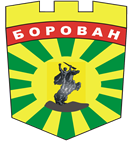 ГОДИШЕН ДОКЛАД ЗА НАБЛЮДЕНИЕ НА ИЗПЪЛНЕНИЕТО НА ПЛАНА ЗА ИНТЕГРИРАНО РАЗВИТИЕ  НА ОБЩИНА БОРОВАН 2021 – 2027 г.за 2023 г.Приет с Решение № 65 от Протокол № 9 /29.03.2024 г. на Общински съвет – БорованМарт 2024 г.Съдържание                                                                                                                                               Стр.ВЪВЕДЕНИЕ......................................................................................................................	 3ОБЩИ УСЛОВИЯ ЗА ИЗПЪЛНЕНИЕ НА ПЛАНА ЗА ИНТЕГРИРАНО РАЗВИТИЕ НА ОБЩИНА БОРОВАН 2021 – 2027 Г, В ЧАСТТА МУ ЗА 2023 Г.………………………………………..……………………………………………………….	 4ПОСТИГНАТ НАПРЕДЪК ПО РЕАЛИЗИРАНЕ НА ЦЕЛИТЕ И ПРИОРИТЕТИТЕ НА ПЛАНА ЗА ИНТЕГРИРАНО РАЗВИТИЕ НА ОБЩИНА БОРОВАН 2021 -2027 Г. В ЧАСТТА МУ ЗА 2023 г..............................................................	 5Приоритет 1. Икономическо развитие на общината, насърчаване на предприемачеството,  инвестициите и иновациите в секторите на общинската икономика, с приоритет -  селско стопанство, преработваща промишленост, туризъм и съпътстващи дейности и услуги...........................................................................................................................6Приоритет 2. Развитие на инфраструктурата, опазване на околната среда, природното богатство и културно-историческото наследство ..........................................13Приоритет 3. Преодоляване на демографската криза, подобряване качеството на живот и жизнената среда, повишаване на заетостта, доходите и задържане на младите хора в общината...........................................................................................................................18Приоритет 4. Подобряване на качеството и достъпа до административни, образователни, здравни, социални и културни услуги..............................................................23 III. ДЕЙСТВИЯ ЗА ОСИГУРЯВАНЕ НА ЕФЕКТИВНОСТ И ЕФИКАСНОСТ ПРИ ИЗПЪЛНЕНИЕТО НА ПЛАНА ЗА ИНТЕГРИРАНО РАЗВИТИЕ НА ОБЩИНА БОРОВАН 2021 -2027 Г. В ЧАСТТА МУ ЗА 2023 г ............................................................33IV. ИЗПЪЛНЕНИЕ НА ПРОЕКТИ, ДОПРИНАСЯЩИ ЗА ПОСТИГАНЕ  НА ЦЕЛИТЕ И ПРИОРИТЕТИТЕ НА ПЛАНА ЗА ИНТЕГРИРАНО РАЗВИТИЕ НА ОБЩИНА БОРОВАН 2021 -2027 Г. В ЧАСТТА МУ ЗА 2023 г .........................................36V.ЗАКЛЮЧЕНИЯ И ПРЕДЛОЖЕНИЯ .......................................................................37Приложения											Приложение № 1. Изпълнение на Плана за интегрирано  развитие на община Борован 2021 – 2027 г, в частта му за 2023 г., съобразно Програмата за реализация......................	40Приложение № 2.  Информация за резултатите от участието на Община Борован през 2023 г. в проекти по различни Оперативни програми и изпълнени със средства от Републиканския бюджет..............................................................................................................73 Приложение № 3.  Проекти по Оперативни програми и финансирани от други източници, изпълнявани от училищата в Община Борован през 2023 г......................................................84 Приложение № 4. Календар на културните събития през 2023 година в Община Борован91ВЪВЕДЕНИЕГодишният доклад за наблюдение на изпълнението на Плана за интегрирано развитие на община Борован 2021-2027 г.,(ПИРО) в частта му за 2022 година  е изготвен в съответствие с изискванията на Закона за регионално развитие (обн. ДВ. бр. 50 от 30 май 2008 г., посл. изм. ДВ. бр.51 от 1 Юли 2022г.) и Правилника за неговото прилагане (приет с ПМС № 183 от 04.08.2020 г. обн.ДВ. бр. 70 от 7 Август 2020 г, изм. и доп. ДВ. бр.45 от 23 Май 2023г.). Плановете за интегрирано развитие на общините са едни от базисните документи за стратегическо планиране и програмиране на регионалното развитие в РБългария, регламентирани със Закона за регионалното развитие и Правилника за неговото прилагане, като механизмите за оценка и наблюдение на изпълнението на ПИРО се позовават на действащите нормативни документи и методически указания. Съгласно чл. 70 ал. 1 и ал. 2 от Правилника за приложение на Закона за регионалното развитие (ППЗРР), орган за наблюдение на ПИРО е Общинският съвет. В процеса на наблюдение на изпълнението на плана за интегрирано развитие на общината общинският съвет осигурява участието на заинтересованите органи, организации, физически и юридически лица при спазване на принципа за партньорство, публичност и прозрачност при изпълнението на плана за интегрирано развитие на общината.В съответствие с чл.24 от ППЗРР, изпълнението на Плана за интегрирано развитие на общината се отчита чрез годишните доклади за наблюдението на изпълнението му, изготвени на база на програмата за реализация.Предмет на наблюдение е изпълнението на целите и приоритетите на ПИРО  съгласно определени физически и финансови индикатори, организацията и методите на изпълнение, прилагани от органите за управление, и мерките за осигуряване на информация и публичност за резултатите от изпълнението на плановия документ през съответната година.Годишният доклад за наблюдението на изпълнението на Плана за интегрирано развитие на общината се изготвя по определен от Кмета на общината ред и се одобрява от Общинския съвет по предложение на Кмета на общината. Докладът се изготвя и внася за обсъждане и одобряване от Общинския съвет до 31 март на всяка следваща година. Годишният доклад за наблюдението на изпълнението на Плана за интегрирано развитие на общината е публичен и се оповестява на страницата на общината в интернет.Годишните доклади за наблюдението на изпълнението на Плана за интегрирано развитие на общината съдържат информация за изготвяне на междинната и последващата оценка на Плана. Копие от годишните доклади за наблюдението на изпълнението на Плана за интегрирано развитие на общината се изпраща на Председателя на Областния съвет за развитие в 7-дневен срок от решението за тяхното одобряване.Съдържание на доклада:Съгласно Правилника за приложение на Закона за регионалното развитие (чл. 72, ал. 8), настоящият доклад съдържа  информация за:  1. Общите условия за изпълнение на Плана за интегрирано развитие на община Борован 2021-2027 г.,(ПИРО) в частта му за 2023 година, и в частност - промените в социално-икономическите условия в общината;2. Постигнатия напредък по изпълнението на целите и приоритетите на Плана за интегрирано развитие на общината въз основа на индикаторите за наблюдение;3. Действията, предприети от компетентните органи с цел осигуряване на ефективност и ефикасност при изпълнението на Плана за интегрирано развитие на общината;4. Изпълнението на проекти, допринасящи за постигане на целите и приоритетите на Плана за интегрирано развитие на общината с размера на усвоените средства за отчетния период и източниците на тяхното финансиране;5. Заключения и предложения за подобряване на резултатите от наблюдението на Плана за интегрирано развитие на общината.I. ОБЩИ УСЛОВИЯ ЗА ИЗПЪЛНЕНИЕ НА ПЛАНА ЗА ИНТЕГРИРАНО РАЗВИТИЕ НА ОБЩИНА БОРОВАН 2021 – 2027 Г. В ЧАСТТА МУ ЗА 2023 Г.В съответствие с  чл.13, ал.1 от Закона за регионално развитие (ЗРР), Планът за интегрирано развитие на община Борован 2021 – 2027 г определя средносрочните цели и приоритети за устойчиво развитие на общината в съответствие с Интегрираната териториална стратегия за развитие на Северозападен регион за планиране и Общия устройствен план на общината. Като стратегически документ, Планът за интегрирано развитие на община Борован 2021 – 2027 г. обвързва сравнителните предимства и потенциал за развитие на местно ниво с ясно дефинирана визия, цели и приоритети за развитие, свързани общо от стремежа към по-висок жизнен стандарт на хората в общината и устойчиво развитие на територията.  При разработването му  са използвани подходи, методи и принципи, които гарантират  съответствието на този стратегически документ с нормативните изисквания в областта на регионалното развитие, както и с определените национални и регионални цели и приоритети на развитието в България. Средата, в условията на която се изпълнява Планът за интегрирано развитие през 2023 се характеризира най-общо със следното:Неблагоприятни характеристики на глобалната, макро- и мезо- среда, свързани със забавените темпове на растеж на европейските икономики, недостига на стратегически ресурси и значителното им поскъпване, войната в Украйна и в Близкия Изток, политическата нестабилност, инфлацията, нарастването на цената на живота, и свързаните с тях последици във всички сфери на социално-икономическия живот в страната; Както в страната като цяло, така и в общината, демографската ситуация не предполага оптимистични прогнози. Развитието на демографските процеси в община Борован през последните години навлезе в неблагоприятна фаза, характеризираща се със значително влошаване на режима на демографско възпроизводство и постепенно намаляване и застаряване на населението, като този процес  продължи да се задълбочава и през 2023 г., както за Борован, така и за останалите села в общината. Възрастовата структура на населението остава неблагоприятна, като населението в трудоспособна възраст (между 15 и 64 г.) намалява, а абсолютният и относителен дял на населението на възраст над 65 години нараства. Влошен е общият коефициент на възрастова зависимост. Поради намаляване на раждаемостта, в абсолютни стойности намалява населението до 14 годишна възраст, което води до намаляване на броя на учениците в община Борован. Продължава неравномерното разпределение на населението по населени места в общината. Ако не се вземат спешни мерки за осигуряване на заетост и подобряване на условията на живот, ще се ускорят процесите на обезлюдяване на малките населени места;Пазарът на труда в страната и в общината показва известно подобрение. Коефициентът на безработица намалява. Влошаването на възрастовата структура на населението обаче рефлектира върху размера и качеството на трудовите ресурси. Застаряването на работната сила в условия на динамичен пазар на труда с постоянно променящи се изисквания към квалификацията и професионалните умения на заетите, поражда необходимостта от насърчаване на ученето през целия живот. Сравнително ниски са стойностите на показателя  население на възраст 25-64 години с висше образование, като за община Борован те са по-ниски както спрямо този показател за страната, така и за Северозападен регион  като цяло;4.Здравеопазването трудно преодолява системните си слабости. Проблем в здравеопазването в общината е отдалечеността на отделните малки населени места от мястото на предлагане на медицинска помощ (първична, специализирана, болнична, спешна и неотложна). Повишаването на здравната култура, особено сред малцинствените групи, които се характеризират с ограничен достъп до здравни услуги, е сериозно предизвикателство; 5. Социалната система в общината покрива широк спектър от услуги, предоставени в общността и в специализирани институции за нуждаещите се групи от населението и ориентирани към пълноценно удовлетворяване на потребностите им в среда, по-близка до домашната; 6. Инвестициите направени в спортна инфраструктура и в подобряване на жизнената среда в общината, макар и не толкова големи, са инвестиции в здравето на населението;7. Културните прояви и културните институции в общината са с богати традиции. Читалищата, като призната обществена културна институция, продължиха да изпълняват своята специфична мисия за съхранение и развитие на традиционните културни ценности;8. Техническата инфраструктура е структуроопределяща за териториалното развитие. Въпреки съществените усилия за подобряване на енергийните характеристики на сградите - частни и публични, все още разхищението на енергия в сградния фонд в  общината е много голямо. Сериозен проблем за общината е високото ниво на загуби на  питейна вода, дължащо се преди всичко на амортизацията на водопреносната мрежа; 9. Компонентите на околната среда са в относително добро състояние;10. Климатичните промени и природните бедствия заплашват да се превърнат в реална пречка пред  икономическото и социално развитие на регионите и на общината, като особено застрашен е селскостопанският сектор;11. Сравнително ниско е образователното равнище на населението и силно се усеща липсата на високо квалифицирани човешки ресурси;11. В общината липсват крупни инвеститори и работодатели;Въпреки всички неблагоприятни фактори в общата среда, усилията, които бяха  положени  за изпълнението на  Плана за интегрирано развитие на община Борован 2021 – 2027 г през 2023 г. дават реални резултати. Може да се каже, че са налице положителни резултати по изпълнението на основните цели, приоритети  и мерки в ПИРО, както като цяло, така и в частта му за 2023 г. Те показват, че общината се развива и се очертава като район на икономически растеж, макар много труден и бавен. Предимства и неусвоен потенциал съществуват в почти всички сектори на социално-икономическия живот на страната и на община Борован, и др. Голямо значение за развитието на общината през 2023 година, както и от началото на плановия период имат средствата, получени по Оперативните програми, по линията на успешно разработените и спечелени проекти. Те значително подпомагат общината във финансово отношение, в условията на влошен бизнес климат и ограничени, спрямо потребностите на общината, възможности на общинския бюджет. Проектите, които са се изпълнявали през 2023 година и от които общината е получила  най-съществено финансиране, са показани в Приложение № 2  и в Приложение № 3.    II.ПОСТИГНАТ НАПРЕДЪК ПО РЕАЛИЗИРАНЕ НА ЦЕЛИТЕ И ПРИОРИТЕТИТЕ НА ПЛАНА ЗА ИНТЕГРИРАНО РАЗВИТИЕ НА ОБЩИНА БОРОВАН 2021 – 2027 Г.  В  ЧАСТТА МУ ЗА 2023 Г. Целите и приоритетите в Плана за интегрирано развитие на община Борован 2021 – 2027 г произтичат от неговата визия: „Община Борован – община с интегрирано развитие на местната икономика, на  техническата и на социалната инфраструктура; предлагаща благоприятни възможности за живот и труд, с добри икономически, социални и екологични условия в населените места,  с оптимална среда за развитие на бизнеса и за пълноценна реализация на човешкия фактор“.  Стратегическите  цели, произтичащи от визията на ПИРО, са:Стратегическа цел I: Развитие на конкурентоспособна местна икономика, чрез ефективно използване на ресурсите и привличане на инвестиции в селското стопанство, преработващата промишленост, туризма и съпътстващи дейности и услуги за намаляване на безработицата и повишаване на доходите. Стратегическа цел II: Балансирано териториално развитие, чрез комплексно подобряване състоянието на техническата и социална инфраструктура и жизнената среда, съхраняване и опазване на природното богатство и културно-историческо наследство.Стратегическа цел III: Развитие на човешките ресурси,  подобряване качеството и стандарта на живот, насърчаване на образованието и социалното включване.На посочените стратегически цели съответстват следните основни приоритети на ПИРО, насочени към потенциала за развитие на община Борован:Приоритет 1: Икономическо развитие на общината, насърчаване на предприемачеството,  инвестициите и иновациите в секторите на общинската икономика, с приоритет -  селско стопанство, преработваща промишленост, туризъм и съпътстващи дейности и услуги.Приоритет 2: Развитие на инфраструктурата, опазване на околната среда, природното богатство и културно-историческото наследство.Приоритет 3: Преодоляване на демографската криза, подобряване качеството на живот и жизнената среда, повишаване на заетостта, доходите и задържане на младите хора в общината.Приоритет 4: Подобряване на качеството и достъпа до административни, образователни, здравни, социални и културни услуги.В този раздел ще бъде отчетен напредъкът по реализиране на целите и приоритетите на ПИРО за мерките, които са били изпълнени или са били в процес на изпълнение през 2023 г.Трябва да се посочи, че изпълнението на мерките в Плана, които през 2022 г. са били изпълнени в срок и тези с по-далечен хоризонт, но реализирани предсрочно през същата година, е отразено подробно  в Годишния доклад за 2022 година. С оглед по-голяма прецизност и яснота, по-нататък ще бъде разгледано изпълнението на мерките само през 2023 г. По-детайлна информация за изпълнението на приоритетите и мерките, заложени в ПИРО за 2023 г., е представена в  Приложение № 1 на настоящия доклад, от което може да се добие по-ясна представа за постигнатия напредък на общината  през годината. По приоритети, изпълнението на Плана за интегрирано развитие на община Борован 2021 – 2027 г , в частта му за 2023 г. е следното:По Първи основен приоритет: Икономическо развитие на общината, насърчаване на предприемачеството,  инвестициите и иновациите в секторите на общинската икономика, с приоритет -  селско стопанство, преработваща промишленост, туризъм и съпътстващи дейности и услуги.Конкретните мерки/дейности по първи основен приоритет са следните:Мярка 1.1. Създаване на нови и разрастване на съществуващите фирми в сферата на селското стопанство, преработващата промишленост, търговията, услугите и туризма. Дейност 1.1.1. Създаване на нови фирми  в сферата на селското стопанство, преработващата промишленост, търговията, услугите и туризма. Срок за изпълнение: 2021 – 2027 г. Дейността  е в процес на изпълнение. През 2023 г. в Община Борован  новоучредените  фирми  са 13бр. , както следва : с. Борован – 3бр., с. Добролево – 3бр., с. Малорад – 4бр., с. Нивянин – 2бр. и с. Сираково 1бр. Новоучредените фирми  са в сферата на услугите, търговията и селското стопанство.През 2023г. са заявени, били са в процес на изпълнение или са били реализирани следните инвестиционни предложения: 1. Изграждане на фотоволтаична централа до 500 kW в имот УПИ III-350, 353,кв. 85 по плана на с. Борован, обл. Враца, и трафопост и кабелна линия 20 kV Възложител : "ТОК ИНВЕСН" АД – инвестиционното предложение е изпълнено;2. "Реконструкция на част от водопроводна мрежа на с. Борован, Община Борован- втори етап". Възложител: Община Борован. През 2023г. е завършен първият етап и е стартирало изпълнението на втория етап на проекта; 3. "Фотоволтаична електроцентрала" в имот УПИ VI-944, кв. 55 в землището на с. Борован, Община Борован. Възложител: " Гривица" ЕООД;4. "Газопровод свързващ Подземно газово хранилище "Чирен" със съществуващата газопреносна мрежа на "Булгартрансгаз" ЕАД в района на с. Бутан". Възложител: "Булгартрансгаз" ЕАД. През 2023г. e започната процедура по обезщетяване на собствениците на земи, през които ще преминава газопровода;5. Реконструкция и рехабилитация на улици в община Борован, с подобекти: - Реконструкция на ул. "Тошка Петрова" с. Борован;- Реконструкция на ул. "Трапезица" и ул. "Русалка" в с. Добролево;- Реконструкция и рехабилитация на ул. "Цветко Згориградски" с. Малорад, община Борован, обл. Враца. Възложител: Община Борован - в процес на изпълнение 6. "Проект на Подробен устройствен план (ПУП-ПЗ) за промяна предназначението на земеделска земя - поземлен имот с идентификатор 51559.37.13, с цел отреждане за "Предимно  производствена зона" - за сгради и съоръжения за съхранение и преработка на зърно и разполагане на фотоволтаична инсталация", находящ се в землището на с. Нивянин, Община Борован, обл. Враца. Възложител: ЕТ "Петров-Ценко Петров" - в процес на изграждане; 7. „ Изграждане на въздушен електропровод 110kV между ФВИ Рогозен, с. Рогозен, Община Хайредин и електроподстанция гр. Бяла Слатина с възложител „ Рогозен Енерджи Солюшънс“ ООД. Мярка 1.1. Създаване на нови и разрастване на съществуващите фирми в сферата на селското стопанство, преработващата промишленост, търговията, услугите и туризма. Дейност 1.1.2. Разрастване и модернизация на съществуващите фирми  в сферата на селското стопанство, преработващата промишленост, търговията, услугите и туризма. Срок за изпълнение: 2021 – 2027 г. Дейността е в процес на изпълнение. През 2022 г. беше закупена сграда в с. Нивянин от земеделски производител за създаване на зърно- база. Беше създаден е офис за предлагане на всички продукти и услуги на EasyPay в с. Борован.През 2023 г. ЕТ“ Веска -91 – Веска Стоянова“ – цех за производство на хляб, закуски и сладкарски изделия – с. Борован модернизира своето производство, като разшири и асортимента на предлаганите изделия.Мярка 1.2. Разработване на план за привличане на нови инвестиции за развитие на икономиката на общината. Срок за изпълнение: 2021 – 2027 г. Изпълнението на мярката предстои. Мярка 1.3. Съдействие на бизнеса за поддържане и създаване на нови работни места. Срок за изпълнение: постоянен. Мярката се изпълнява перманентно, като общината се стреми да осигурява благоприятен бизнес-климат и институционална подкрепа на бизнеса за създаване на нови работни места. През 2023 г. общината участва в няколко програми, насочени към осигуряване на работни места за временна заетост и обучение, както следва: Вж. Таблица № 1.  Табл. № 1.  Участие на Община Борован в програми и проекти за осигуряване на временна заетост и обучение през  2023 г. Мярка 1.4. Изготвяне и разпространение на информационни материали, ориентирани към потенциални инвеститори, промотиращи общината и възможностите за инвестиции. Срок за изпълнение: 2021 – 2027 г. Мярката се изпълнява перманентно. За целта през  2023 г. са използвани най-вече възможностите на интернет-пространството, като  интернет-страницата на общината се обогатява постоянно с материали, промотиращи общината, както и публикации в медиите, с които се цели  предизвикване на  инвеститорския интерес на наши и чуждестранни инвеститори. През годината са издавани рекламни материали по проект “ Грижа в дома в Община Борован“; Проектно предложение по Оперативна програма „Развитие на човешките ресурси“ 2021-2027 по процедура BG05SFPR002-2.003 „БЪДЕЩЕ ЗА ДЕЦАТА“; по проект „Укрепване на общинския капацитет на Община Борован,  Програма "Развитие на човешките ресурси" 2021-2027, BG05SFPR002-2.002 - Укрепване на общинския капацитет“. Мярка 1.5. Насърчаване на предприемачите за развитие на иновативни предприятия в структуроопределящите отрасли на местната икономика. Срок за изпълнение: 2021 – 2027 г. Мярката се изпълнява перманентно. През 2022 г. е подадено проектно предложение  по подмярка 19.1 „Помощ за подготвителни дейности“ от мярка 19“ Водено от общностите местно развитие“ по ПРСР 2014-2020  за учредяване на „МИГ Борован – Враца – Вършец“ Община Борован сключи Административен договор за безвъзмездна финансова помощ № РД 50-46/15.03.2023 г. с Управляващия орган на Програмата за развитие на селските райони за периода 2014-2020 г. Чрез него се осигурява изпълнението на проект „Подготвителни дейности за създаване на МИГ Борован – Враца - Вършец“. Стойността на договора е в размер на 56 765,69 лв. без ДДС, 100% безвъзмездно финансиране. Партньори по проекта са Община Враца, Община Вършец, Народно читалище „Огнище-1930“ - с. Челопек, община Враца, Сдружение „Врачански регионален институт по труда и социалната политика” - с. Горно Пещене, община Враца, Сдружение „Местна инициатива за Вършец“ - гр. Вършец, Народно читалище „Просвета 1919” - с. Малорад, община Борован, „Агротрейд Сс” ООД - с. Борован, „КАЛИПСО -С” ЕООД - с. Борован и „Електростарт” АД - гр. Вършец. Проектът е насочен към мобилизиране на потенциала на всички заинтересовани страни на местно ниво, чрез създаването на местно партньорство, включващо представители на публичния, стопанския и нестопански секторУчредяване на Сдружение с нестопанска цел и общественополезна дейност „МИГ Борован-Враца-Вършец” е осъществено през 2023 г.  Мярка 1.6. Провеждане на регулярни срещи на ръководството на общината с представители на бизнеса при изготвяне на инвестиционните програми. Срок за изпълнение: постоянен. Мярката се изпълнява перманентно. На 27.11.2023г. съвместно с Областен информационен център – Враца, бе организирано информационно събитие, на което бяха представени: Новите процедури през програмен период 2021-2027 г., заложени в Индикативните годишни работни програми за 2024 г.; Възможности за обучения по дигитални компетентности; и Платформи за обучение и самообучение на предприемачи и техните служители, свързани с дигитализацията, семейния бизнес, управление на енергийната ефективност, електронна търговия при търговците на дребно.  Мярка 1.7. Разработване на Инвестиционен профил на община Борован и представянето му на Интернет-сайта на  общината. Срок за изпълнение:2023 г. Изпълнението на мярката предстои. Инвестиционният профил на община Борован е в  процес на изготвяне и до края на 2024г. ще бъде приет.Мярка 1.8. Разширяване на публично-частното партньорство в секторите на общинската икономика. Срок за изпълнение:2022  - 2027 г. Изпълнението на мярката предстои. Мярка 1.9. Насърчаване стартирането на неселскостопански дейности  в селата на общината. Срок за изпълнение: постоянен. Мярката се изпълнява перманентно, като общината осигурява необходимата среда за подкрепа на предприемачите, стартиращи неселскостопански дейности - логистична подкрепа, чрез развитието и модернизацията на базисната инфраструктура; институционална подкрепа, чрез  облекчаване  на административната тежест за бизнеса; организиране на обучителни курсове от Бюрото по труда; предоставяне на възможности за сключване на договори за учредяване право на ползване върху имоти- частна общинска собственост, при заявен интерес от страна на предприемачите. През 2022 г. беше проведена информационна кампания, съвместно с Бюрото по труда, относно инициативата на Агенцията по заетостта „Да работиш е яко“ , Програма „Старт на кариерата, а в този контекст през 2023 г. бяха осъществени и следните инициативи:- На 23 март бе проведена пресконференция по повод Проект BG05SFPR002-1.001-0002 „Започвам работа” – Компонент 1 „Активиране”, финансиран по Програма „Развитие на човешките ресурси” 2021-2027 г., с бюджет за Компонент 1 – 34 млн. лв., организирана от ОИЦ – Враца. Целта на проекта е осигуряване на мерки, свързани с интеграцията на пазара на труда на неактивни лица, с акцент върху лица в неравностойно положение;- През месец октомври, предвид стартиралия прием по Проект „Младежка заетост +“, който се реализира по Програма „Развитие на човешките ресурси” 2021-2027, Приоритет 3: „Насърчаване на младежката заетост“, Община Борован съвместно с Бюро по труда Бяла Слатина, организира информационна кампания сред работодателите от общината;- От 21.12.2023 г. стартира приемът на заявления от безработни и заети лица, които искат да се включат в обучение по Ключова компетентност 4 „Цифрова компетентност“. Обученията ще бъдат за базово ниво (ниво 1-2 съгласно DigComp) и средно ниво (ниво 3-4 съгласно DigComp) и ще се провеждат от одобрени от Агенция по заетостта Доставчици на обучение.Мярка 1.10. Предоставяне на пасища, мери и ливади от общинския поземлен фонд за насърчаване създаването на  животновъдни ферми. Срок за изпълнение: 2021 – 2023 г. Мярката се изпълнява ежегодно, като се предоставят пасища, мери и ливади от общинския поземлен фонд за насърчаване създаването на специализирани ферми за говедовъдство и овцевъдство  През 2023 г. са отдадени 174 дка на 1 ползвател. Мярка 1.11. Подкрепа на фермерите за увеличаване площите на трайните насаждения и на площите на зърнените култури с по-високи от средните за областта добиви, чрез провеждане на информационно-разяснителни кампании. Срок за изпълнение: 2021  - 2027 г. Мярката се изпълнява перманентно. На 20.11.2023г. е проведена информационна кампания на тема "Изисквания при интегрирано управление на вредителите и възможности за предотвратяване на микробиологично замърсяване при производство на пресни плодове и зеленчуци. Добри практики при употреба на продукти за растителна защита и торове", организирана от Националната служба за съвети в земеделието и Българска агенция по безопасност на храните.Мярка 1.12. Подобряване на научно-техническото, информационното и пазарното обслужване на местните селскостопански производители. Дейност 1.12.1. Подобряване на научно-техническото, информационното и пазарното обслужване на местните селскостопански производители и Дейност 1.12.2. Организиране,  съвместно с ОДБХ - Враца на информационна кампания за внедряване на стандарти за качество и изисквания за хуманно отглеждане на животните. Срок за изпълнение: 2021  - 2027 г. Дейностите се изпълняват перманентно.Чрез Община Борован беше публикувано съобщението за Мярка 14 „Хуманно отношение към животните“, която дава възможност на земеделските стопани да кандидатстват за подпомагане. Субсидията се отпуска под формата на годишни компенсаторни плащания за една животинска единица. Условие: стопаните коректно да изпълняват поетите отговорности, посочени в план-програмата. Мярка 1.12. Подобряване на научно-техническото, информационното и пазарното обслужване на местните селскостопански производители. Дейност 1.12.3. Осигуряване на необходимите пазарни площи за реализация на земеделската продукция. Срок за изпълнение: постоянен.  Дейността се изпълнява перманентно. В с. Борован има изграден общински пазар, където всяка неделя търгуват местни и регионални земеделски производители, търговци, рибовъди и други,  а в другите населени места на общината са определени пазарни дни: в с. Малорад е също в неделя, а в с. Добролево и в другите села е в четвъртък.  И през 2023 г. общинският пазар в с. Борован функционираше при спазване на утвърдените санитарно-хигиенни мерки. Пазарът в с. Малорад, в сравнение с този в с. Борован,  се утвърждава като повече  посещаван от производители и от потребители. Мярка 1.13. Съдействие на фермерите за провеждане на обучения за стимулиране на биологичното земеделие и за разширяване на площите, предназначени за биологично земеделие. Срок за изпълнение: 2021  - 2027 г. Изпълнението на мярката предстои, като Общината ще окаже съдействие на фермерите за провеждане на обучения в следните направления:Обучения  на професионални потребители на продукти за растителна защита от професионална категория на употреба – за придобиване на Сертификат по чл. 83 от Закона за защита на растенията;Възстановяване, опазване и укрепване на екосистемите, свързани със селското и горското стопанство – задължителен компонент при проекти по Мярка 10 „Агроекология и климат“ и Мярка 11 „Биологично земеделие“;Усъвършенстване знанията по агроекология – задължителен компонент по Мярка 214 „Агроекологични плащания”;Основни проблеми по опазване компонентите на околната среда в земеделския сектор – задължителен компонент по Мярка 112 „Създаване на стопанства на млади фермери“,  Подмярка 6.1 „Стартова помощ за млади земеделски производители“, Подмярка 6.3 „Стартова помощ за развитието на малки стопанства“;Основи на пчеларството – дава приоритет по Мерки А, В и Д от НПП 2020-2022 (Национална програма по пчеларство 2020-2022)   В тази връзка през 2023 г. Община Борован своевременно информира пчеларите за организиран онлайн курс от Agri.bg , в който: да бъдат запознати с новите схеми и мерки, в които са допустими пчеларите;да бъдат запознати с параметрите на Националната пчеларска програма;ще се уточнят помощите, които се предвижда да получат.Мярка 1.14. Идентифициране на подходящи общински сгради и терени за стопанска дейност, с възможности за продаване, отстъпване на право на строеж, даване под наем или концесия, както и предоставяне за безвъзмездно ползване. Срок за изпълнение: 2021  - 2027 г. Мярката се изпълнява перманентно. В Община Борован е приета Стратегия за управление на общинската собственост 2019 – 2023 г. и Програма за реализацията й, като са  определени  условията за продаване, отстъпване на право на строеж, даване под наем или концесия, както и предоставяне за безвъзмездно ползване на обекти – общинска собственост.. В Програмата за управление и разпореждане с имоти общинска собственост за 2023 г. бяха включени общински имоти за продажба или отдаване под наем, които представляват възможност за развиване на бизнес. През 2023г. са отдадени под наем чрез търг неурегулиран поземлен имот в с. Малорад за фризьорски салон, и в с. Борован - за нуждите на кабелен оператор. Отдадено под наем чрез търг е помещение на първи етаж от кметство с. Малорад за аптека. Продължи продажбата на стояща дървесина на корен, находяща се в землищата на с. Борован, с. Малорад и с. Нивянин. Отдадени бяха безвъзмездно сградите на читалищата на територията на община Борован. Мярка 1.15. Разработване на дългосрочна общинска стратегия за устойчиво развитие на туризма. Срок: 2021 – 2022 г. Мярката е изпълнена. През 2021 г. е приета Областна стратегия за устойчиво развитие на туризма в област Враца 2021-2027 г. На базата на целите, приоритетите и мерките на Стратегията за устойчиво развитие на туризма в Област Враца 2021-2027 г., е разработена  и предстои да бъде приета през 2024 г. от ОбС Борован, Дългосрочна общинска стратегия за устойчиво развитие на туризма.Мярка 1.16. Съдействие на общината за развитие на рибовъдство и риболовен туризъм в язовирите на общината. Срок: 2022 – 2027 г. Мярката се изпълнява перманентно. Един от язовирите в общината – язовир „Братковец“ е отдаден на концесия за 30 г. и в него се осъществява рибовъдство. На язовира съществуват и условия  за развитие на риболовен туризъм. През 2023г. е постъпило инвестиционно предложение за отглеждане на риба в язовир“ Тихов лъг“ в землището на с. Борован,  с възложител „ Костовска 70“ ЕООД.Общината е в готовност да  окаже институционална подкрепа на бизнес проекти при проявен интерес от страна на потенциални предприемачи за развитие на рибовъдство и риболовен туризъм в язовирите на общината. Мярка 1.17. Оказване на съдействие от страна на Общината при осъществяване на дейностите по залесяване, подобряване стопанисването и опазването  на горите. Срок: постоянен. Мярката се изпълнява перманентно. През 2022 г. са засадени 100 бр. фиданки -бреза в село Малорад, доставени от фондация „Гората Бг“. във връзка с кампанията „Засаждаме бъдеще – пролет 2022“. През 2023 г. са извършени съвместни дейности между Община Борован и РУ на МВР - участък Борован, за залавяне на извършители на незаконно добиване на дървен материал в землищата на общината.Мярка 1.18. Създаване на рекламни материали за туристическите обекти в общината Срок: 2021 – 2027 г. Мярката е в процес на изпълнение. В общината се  изработват  рекламни картички за популяризиране на местния фолклор. Такива картички са изработени във връзка с Фестивала "Борован свири, пее и танцува" и Фестивала „Боровански врабчета“ , които са запазена марка на община Борован.  Мярка 1.19. Разширяване легловата база на туризма в общината. Срок: постоянен. Мярката се изпълнява перманентно. Легловата база в общината е 25 места - 11бр. в с.Сираково и 14бр. в с. Борован, с перспектива - нейното разширяване до края на плановия период.Мярка 1.20.  Разработване на проекти по Оперативни програми на ЕС с туристическа насоченост. Срок: постоянен. Изпълнението на мярката предстои. През 2022 г., във връзка с изпълнението на дейностите по проект Preservatiоn and promotion of cultural and natural heritage through GreenWAYs“(OUR WAY project/PGI05077 OUR WAY), финансиран по програма „Interreg Europe” и изпълняван от Търговско – промишлена палата Враца, партньор от България, ТПП Враца и община Борован проведоха множество срещи във връзка с проекта. Мярка 1.21.  Разработване на интегрирани проекти с други общини по Програма „Региони в растеж“. Срок: постоянен. Изпълнението на мярката предстои. Мярка 1.22.  Участие на общината с проекти по други Оперативни програми и Проекти. Срок: постоянен. Мярката се изпълнява перманентно. Участието на Община Борован през 2023 г. с проекти по Оперативните програми и Проекти, както и със средства от Републиканския бюджет и от други източници, е показано в Приложение № 2. Мярка 1.23.  Взаимодействие на общината с туристически организации и сдружения за управление на туристическия район. Срок: постоянен. Изпълнението на мярката предстои. В процеса на реализация на Областната стратегия за устойчиво развитие на туризма в Област Враца 2021-2027 г., ще се разшири взаимодействието и членството на общината в туристически организации и сдружения за управление на туристическия район. Мярка 1.24.  Развитие на сътрудничеството, икономическите и културни връзки с други общини в страната и чужбина. Срок: постоянен. Мярката се изпълнява перманентно. Непрекъснато се укрепват културните връзки с други общини в страната и чужбина. Бяха осъществени  редица изяви, укрепващи културните връзки с други общини, предвидени в Културния календар на Общината за 2023 г. Приложение № 4.Мярка 1.25.  Организиране на културни събития за популяризиране на интегриран туризъм, базиран на природно-ландшафтните и културни дадености и ресурси и за привличане на туристи. Срок: 2021 – 2027 г. Изпълнението на мярката предстои, в процеса на реализация на Областната стратегия за устойчиво развитие на туризма в Област Враца 2021-2027 г. и на дългосрочната общинска стратегия за устойчиво развитие на туризма в общината, която предстои да бъде приета от ОбС през 2024 г. Мярка 1.26.  Развитие на туристическата инфраструктура в общината – изграждане на екопътеки. Срок: 2021 – 2027 г. Изпълнението на мярката предстои. Мярка 1.27.  Обособяване  на зона за прилагане на интегриран подход, I-ви етап: Изграждане на  „ Историко-мемориален комплекс „Пътят на Ботевата чета в община Борован“  в с. Борован. Срок:2023 – 2024 г. Изпълнението на мярката предстои. Към настоящия момент усилията на общината ще бъдат насочени към реализацията на първия етап, а практическото изграждане на самата Зона за интегриран подход ще започне през втората половина на програмния период, след 2025 г..Първият етап - „Историко-мемориален комплекс „Пътят на Ботевата чета през община Борован“, следва да бъде осъществен до средата на плановия период, като паралелно започне изграждането на идейната концепция за втория етап, през който се предвижда развитието на общинския център – с. Борован като модерно селище от урбанизиран европейски тип, което предлага привлекателна среда за живот, работа и реализация на човешкия фактор, със съвременна социална, пътна, водоснабдителна и канализационна инфраструктура, мотивираща младите хора да останат и да се развиват в родния край. Община Борован има готовността да започне осъществяването на първия етап – изграждане на „Историко-мемориален комплекс „Пътят на Ботевата чета през община Борован“, при първата възможност за намиране на финансов ресурс от привлечени и собствени  средства. Към този момент такива средства не са осигурени.Мярка 1.28.  Изготвяне на Общ устройствен план на общината. Срок: 2021 г. Мярката изпълнена. Одобрен е окончателния проект на ОУПО с решение №320 Протокол №37 от 24.03.2022г. на ОбС Борован. Проектът е окончателно приет от МРРБ и е обявен на сайта на общината.По Втори основен приоритет: Развитие на инфраструктурата, опазване на околната среда, природното богатство и културно-историческото наследствоКонкретните мерки/дейности по втори основен приоритет са следните:Мярка 2.1.  Съдействие от страна на Общината при ремонта и поддръжката на пътищата от републиканска пътна мрежа на територията на община Борован. Срок: постоянен. Мярката се изпълнява перманентно. През 2023 г. е изготвен е проект за  монтиране на изкуствени (повдигнати пешеходни пътеки) на скоростта на МПС върху пътното платно на територията на община Борован. Мярка 2.2.Реконструкция и рехабилитация на  съществуващи улици и принадлежностите към тях в селищата на общината. Срок: 2021 – 2027 г. Мярката е в процес на изпълнение. През 2021 г. и през 2022 г. в общината се изпълняваше Проект „Реконструкция и рехабилитация на нови и съществуващи улици и принадлежностите към тях в селата Борован и Малорад на община Борован“ по Програма за развитите на селските райони 2014-2020г.  По проекта беше извършена реконструкция и рехабилитация на две улици на територията на селата Борован и Малорад. Изпълнението на проектното предложение  приключи през 2023 година.Мярка 2.3.  Рехабилитация на уличното осветление в селищата на община Борован. Срок: 2021 -2027 г. Мярката се изпълнява текущо, като с нови лампи частично се подменя амортизираното улично осветление. През 2023 г. са подменени 320 бр. енергоспестяващи лампи , поставени са 26 бр. тела за улично осветление и е монтиран  400 м. кабел.Мярка 2.4.  Реконструкция на мостовете  на територията на Община Борован. Срок: 2021 -2025 г. Изпълнението на мярката предстои. Мярка 2.5.  Повишаване енергийната ефективност на  обществени сгради. Срок: 2021 -2025 г. Мярката е в процес на изпълнение. През 2023 г. е извършено следното:1.Смяна на ел.инсталация на втори етаж в ЦНСТДБУ с. Борован;2.Смяна на дограма и ремонт на помещения в сграда общинска собственост, в която ще бъде поместен  офис на МИГ.Мярка 2.6. Въвеждане на ВЕИ в обекти на общинската инфраструктура. Срок: 2021 – 2027 г. Изпълнението на мярката предстои. Мярка 2.7. Реконструкция на част от водоснабдителните системи в селата Добролево, Сираково, Нивянин и  Малорад.  Срок: 2021 – 2022 г. Мярката е изпълнена чрез реализацията на Проект „Реконструкция на част от водоснабдителните системи в селата – с. Добролево, с. Сираково, с. Нивянин и с. Малорад -  община Борован“, по ПРСР 2014 – 2020 г. Проектът е приключен.По проекта се извърши реконструкция и рехабилитация на водоснабдителните системи на селата в Община Борован, като бяха подменени старите ВиК инсталации с нови. По инвестиционната програма на ВИК за 2023 г. бяха извършени: 1. Реконструкция на разпределителен водопровод ул. “Скът“ с. Нивянин, с  дължина 557м., на стойност  5 761,66лв.;2. Реконструкция на СВО на ул. „Чапаев“ с. Добролево, с  дължина 25м, на стойност   201,69лв;3. Монтаж на Система за контрол, визуализация и събиране на данни (СКАДА) – Кула, с. Добролево, на стойност 823,27лв.;4.Монтаж на СКАДА – ПС  с. Добролево на стойност 2554,16лв. Мярка 2.8. Реконструкция на част от водоснабдителната система в село Борован. Срок: 2021 – 2027 г. Мярката е в процес на изпълнение.  През 2023 г.:- Продължи изпълнението на втори етап от реконструкция на водопроводната мрежа в село Борован. Беше подписано допълнително споразумение № 1 към Споразумение № РД02-30-211 от 31.10.2022г. с МРРБ; - Изградени са сградно-водопроводни отклонения (СВО) в с. Борован на ул. „Гео Милев“, ул. „Д. Благоев“ и ул. „А. Йошков“,  с дължина 124м., на стойност 928,82лв.;- Монтаж на СКАДА – Водоем Рибине с. Борован на стойност 1258,56лв. Мярка 2.9. Ремонт и обновяване на площади в населените места в общината. Срок: 2022 – 2025 г. Изпълнението на мярката предстои. С целева субсидия за капиталови разходи през 2021 г. беше извършен  ремонт и рехабилитация на разрушени тротоари - пред пощата и в централната част на с. Борован. През 2023г. е кандидатствано с обновени проекти за площадите в с. Добролево, с. Нивянин  и с. Малорад, но не е получено финансиране.Мярка 2.10. Осигуряване на висококачествен широколентов достъп до всички населени места в общината. Срок: 2021 – 2026 г. Изпълнението на мярката предстои. Община Борован е включена в проект П-18 „Широкомащабно разгръщане на цифрова инфраструктура на територията на България“ от НПВУ. През 2023 г. е предоставено подходящо помещение в сграда общинска собственост, за да бъдат монтирани крайните съоръжения на оптичните кабелни линии и активното оборудване, по проект П-18 „Широкомащабно разгръщане на цифрова инфраструктура на територията на България“ от НПВУ.Мярка 2.11. Изпълнение на дейностите по „Проект „Wifi4EU”. Срок: 2021 – 2024 г. Мярката е изпълнена. Проектът е реализиран през 2021 г. и е със срок за 3 год.  Поставени са 10 точки на достъп до Wifi4EU в с. Борован - две от тях покриват общинска администрация, като гражданите, посещаващи сградата, могат да ползват безплатно Интернет. Проектът е на стойност 15 000 EUR. Таксата за интернета е за сметка на общината, и е на стойност 132,00 лева месечно. Действието на проекта продължава, като за такса интернет за 2023г. е  заплатена сумата от 1584 лева.Мярка 2.12. Рехабилитация, ремонт и обновяване  на обществени зелени площи-паркове, градини и детски площадки в населените места в община Борован. Срок: 2021 – 2025 г. Изпълнението на мярката предстои. През 2021 г. беше подготвен за кандидатстване Проект “Изграждане и обновяване на площи, за широко обществено ползване, предназначени за трайно задоволяване на обществени потребности от общинско значение в селата Малорад, Добролево и Нивянин на Община Борован“. През 2022 г. е извършена актуализация на проекта и през 2023 г. той  е бил със статус предстоящо кандидатстване. През 2023г. бяха изпълнени следните проекти по ПУДООС:- Проект «Облагородяване на замърсена площ и създаване на зона за отдих и почивка за жителите на село Борован, Община Борован»;- Проектите на ОУ «Св. Св. Кирил и Методий», с. Добролево: «Училищният двор – желана територия за игри и спорт» , и  «Обичам природата – и аз участвам». Мярка 2.13. Извършване на основни и текущи ремонти на училищата и детските градини. Срок: постоянен. Мярката се изпълнява перманентно. През 2023 г.:- Направен е дренаж за отводняване около сградата и отстраняване на последиците от течовете на ДГ"Тошка Петрова" с. Борован;- Направен е ремонт на ограда на детска площадка в детска градина "Юрий Гагарин"-  с. Малорад, Община Борован; - Направен е основен ремонт на приземния етаж  за изолиране на влагата и отстраняване на последиците  от течовете на ДГ Малорад;- Извършен е основен ремонт на приземен етаж на ЦПЛР “Маша Белмустакова“ - с. Борован;- Направа на отводняване на сградата на ДГ "Юрий Гагарин" с. Малорад;- Разработен е технически проект и предстои да се извърши  преустройството на  сградата на ЦНСТ ДБУ в сграда, изпълняваща функциите на две социални услуги. Мярка 2.14. Ремонт и обновяване на здравни служби и медицински кабинети.  Срок: 2022 – 2024 г. Изпълнението на мярката предстои. Мярка 2.15. Рехабилитация на съществуващи и изграждане на нови спортни площадки за фитнес на открито в Община Борован. Срок: 2021 – 2026 г. Мярката е в процес на изпълнение. През 2021 г. беше изпълнен Проект „Изграждане, реконструкция, ремонт, оборудване и обзавеждане на спортна инфраструктура в село Малорад, Община Борован”, по ПРСР 2014 – 2020 г., като беше построена нова спортна площадка, оборудвана с нови спортни уреди, в полза на децата и останалите жители на село Малорад. Проектът приключи през ноември 2021 година. През 2023 г. в с. Малорад, Община  Борован, със средства по ПУДООС,  по Национална програма“ За чиста околна среда – 2023 г.“,  е изградена фитнес площадка .Мярка 2.16. Рехабилитация на уличната пътна мрежа в селищата на общината. Срок: 2022 – 2026 г. Мярката е в процес на изпълнение. През 2023г. са приключили ремонтните дейности по проект „Реконструкция и рехабилитация на нови и съществуващи улици и принадлежностите към тях в селата Борован и Малорад на община Борован“ . През годината са извършени: - Ремонт и рехабилитация на улица „ Петър Къчев“с. Малорад и ул.“ Христо Ботев“ с. Борован;- Ремонт и рехабилитация на улици в с. Малорад - 520 м ул. "Кирил и Методий"  от ОТ 171 до ОТ 173 ул. "Цар Самуил" от ОТ 173 до ОТ 175., с. Малорад;- Ремонт и рехабилитация на улица "Иван Вазов" с. Нивянин- 150 м.Мярка 2.17. Ремонт на язовирите общинска собственост.  Срок: 2021 – 2025 г. Мярката е в процес на изпълнение. През 2023 г. е извършено почистване на язовирите от дървесна и храстовидна растителност.Мярка 2.18. Корекция на коритото на р. Скът при с. Нивянин и с. Борован. Срок: 2021 – 2025 г. Изпълнението на мярката предстои. Възложени са за проектиране участъците в централната част на с. Борован на р. Бързица. Предвижда се източник на финансиране да бъде Междуведомствената комисия по бедствия, аварии и катастрофи към Министерството на регионалното развитие и благоустройството. През 2023 г. е извършена  техническа експертиза на обект: Речно корито на река «Скът», село Нивянин, община Борован, и експертизата е подадена за финансиране към Междуведомствената комисия по бедствия, аварии и катастрофи към Министерството на регионалното развитие и благоустройството.Мярка 2.19. Почистване на речните корита и дерета в населените места на община Борован. Срок: постоянен. Мярката се изпълнява перманентно, като през 2023 г. е извършено следното: 1.През месец октомври - почистване на речното корито, в участъка между моста на ул. „Въло Цоловски“ и мост на ул. „Георги Димитров“, в урбанизираната територия на село Малорад;2.През месец декември - почистване на речното корито в урбанизираната  територия на с. Борован, както следва: Почистване на речното корито при мост на ул. „Ген. Ангел Андреев“ над р. Бързица в с. Борован при Долнокрайска чешма, със следните координати:N=43°25‵52.2‶E=23°45‵32.7‶ Почистване на речното корито при мост на ул. „Христо Смирненски“ над р. Бързица в с. Борован, със следните координати:N=43°25‵40.8‶E=23°45‵12.6‶ 3.Извършена е техническа експертиза на обект: Речно корито на река «Бързица», с. Борован, Община Борован, като експертизата е подадена за финансиране  към Междуведомствената комисия по бедствия, аварии и катастрофи към Министерството на регионалното развитие и благоустройството.Мярка 2.20. Почистване на нерегламентирани сметища в покрайнините на селищата в общината. Срок: постоянен. Мярката се изпълнява перманентно. През 2023г. в селата от територията на Община Борован се извършваше ежемесечно почистване на участъците с неправомерно депонирани смесени битови отпадъци и животински тор, сухи клони от окастрени дървета Ежемесечно кметовете на населените места в община Борован представяха доклади за дейностите по почистване на населените места.Закупен е сметосъбиращ и сметоизвозващ автомобил за нуждите на Община Борован.Мярка 2.21. Ремонт и обновяване на сгради на кметства в общината. Срок: 2021 – 2026 г. Мярката е в процес на изпълнение. През 2021 г. е извършено възстановяване на съществуваща тоалетна в кметство с. Сираково. През 2023 г. е извършено следното:- Ремонт на Детска педагогическа стая в кметство с. Малорад; - Закупуване на климатици  за кметство Добролево-3бр.;- Закупуване на климатици  за кметство Нивянин - 2бр.;- Закупуване на парен котел 70kW за кметство   Малорад.Мярка 2.22. Ремонт на сградата на търговския дом в с. Сираково. Срок: 2021 – 2026 г.  Изпълнението на мярката предстои. Мярка 2.23. Дообзавеждане на читалищата в с. Малорад, с. Борован и с. Добролево и с. Нивянин. Срок: 2022 – 2026 г. Мярката е в процес на изпълнение. През 2021 г. са закупени: 1. климатик, 1 компютър и 2 конвекторни печки за читалището в  с. Добролево. През 2022г. в читалището в с. Борован е извършено възстановяване на пожароизвестителната система, възстановена е  аварийната сигнализация и е изработена и поставена метална врата за ограничаване на таванско помещение. Мярка 2.24. Ремонт и оборудване на помещенията и сградите на  пенсионерските клубове в Община Борован. Срок: 2021 – 2024 г. Мярката е в процес на изпълнение. По Проект: Основен ремонт на покрива на сградата на пенсионерския клуб  в с. Добролево, е извършена  смяна на покрива с ламарина и обшивка на бордовете на покрива.През 2022 г. е закупена готварска печка за клуба на пенсионера село Борован. През 2023 г. помещенията на пенсионерските клубове на територията на община Борован притежават необходимото оборудване и са  в добро състояние.Мярка 2.25. Съдействие на общината за ремонт и реставрация на църквите в с. Борован, с. Малорад и с. Добролево. Срок: 2022 – 2026 г. Мярката е в процес на изпълнение. Със съдействие на Община Борован е извършен ремонт на църквата в с. Малорад. През 2023г. е ремонтиран християнския храм "Света Параскева" в село Нивянин. Средствата са събрани чрез дарения, а местните жители помагаха с доброволен труд. Църквата е ремонтирана и преди години, но некачествено. Извършен е частичен ремонт на покрива на църквата, подменени са улуците на цялата църква, шпаклована е част от фасадата , където е било необходимо, фасадата на църквата  е цялостно боядисана, сменена е дограмата на храма.Мярка 2.26. Съдействие на общината за изографисване на църквата в с. Нивянин. Срок: 2022 – 2026 г. Изпълнението на мярката предстои. Мярка 2.27. Изографисване на параклис  в с. Сираково. Срок: 2022 – 2026 г. Изпълнението на мярката предстои. Мярка 2.28. Изграждане на обредни домове в гробищните паркове на територията на община Борован. Срок: 2023 – 2027 г. Изпълнението на мярката предстои.  През 2023 г е изготвен проект за вертикална планировка и изпълнение на гробищен парк  с. Добролево. Мярка 2.29. Реставриране на паметници на културата и забележителности свързани с историята  на община Борован. Срок: 2022 – 2026 г. Мярката е в процес на изпълнение. През 2023 беше реставриран паметника на загиналите през Освободителните войни 1912г. - 1918г.  (възстановяване ръката на войника, липсващата пушка);  бяха  възстановени  и надписите и имената на загиналите.За Паметника на загиналите през Освободителните войни 1912г. - 1918г. в  с. Нивянин: С Постановление на МС №298/13.12.2023г.  на община Борован бяха предоставени финансови средства за възстановяване на християнския кръст.Мярка 2.30. Надграждане на системата за видеонаблюдение на територията на общината и осигуряване свързаността й с РУ на МВР – гр. Бяла Слатина. Срок: 2021 – 2024 г. Мярката е в процес на изпълнение. Закупено е видеонаблюдение за Детска градина "Тошка Петрова" Борован., ДГ Борован филиал Нивянин.Мярка 2.31. Ремонт  и обновяване на стадион в с. Борован. Срок: 2022 – 2026 г. Мярката е в процес на изпълнение. През 2023 г. е извършен ремонт на ВиК инсталацията, освежаване на съблекалните, почистване на дворно пространство от храсти и паднали клони.Мярка 2.32. Реконструкция, ремонт и оборудване/обзавеждане на  съществуващата спортна инфраструктура в селата Малорад, Добролево, Борован. Срок: 2022 – 2026 г. Изпълнението на мярката предстои. Мярка 2.33. Изграждане на спортна площадка в ОУ „ Кирил и Методий“ с. Малорад. Срок: 2021 – 2023 г. Мярката е изпълнена.Мярка 2.34. Реконструкция на общинска четвъртокласна пътна мрежа  в община „Борован“ - с. Борован, ул. „Иван Вазов“ (от 380 до Път  VRC 1015, дължина 1000м) и път Добролево Сираково (път VRC 1016, дължина 1400 м.)“, с. Малорад – от моста за Рогозен до граница Малорад-Рогозен (ул. Георги Димитров /от ос 72 до ос 259/, извън регулация /от ос 259 до границата с Рогозен/), с. Сираково (извън регулация - /от границата с Рогозен до ос 48/, ул. „Ерменко“ - / от ос 48 до ос 63/), ул. „Иван Вазов“- / от ос 63 до ос 60/, ул. „Георги Димитров“ - /от ос 48 до ос 63/), с. Нивянин / за Буковец/ (ул. „Димитър Илиев“ - / от ос 37 до ос 112/, ул. „Иван Нивянин“ - / от ос 112 до ос 123/, ул. Максим Горки - / от ос 123 до ос 130/, с. Нивянин / за Соколаре/ (ул. Лазар Петров - /от ос 37 до ос 83/, ул. „Иван Нивянин“ - /от ос 83 до ос 76/, ул. „Иван Нивянин“ - /от ос 76 до ос 70/, ул. „Иван Нивянин“ - /от ос 70 до ос 69/). Срок: 2021 – 2023 г. Мярката е изпълнена през 2021 г.  с реализацията на Проект „Реконструкция на общинска четвъртокласна пътна мрежа  в Община Борован“ по Програма за развитите на селските райони 2014-2020 г. Мярка 2.35. Изграждане на канализационна мрежа и пречиствателна станция за отпадни води в общинския център с. Борован. Срок: 2022 – 2027 г. Изпълнението на мярката предстои. В готовност за кандидатстване и изпълнение е Проект „Изграждане на канализационна мрежа и пречиствателна станция за отпадни води в с. Борован“ Източник на финансиране: ПУДООС/ Програма за развитие на селските райони/ Програма „Региони в растеж“. Чака се отваряне на мярката по Програмата. По трети основен приоритет: Преодоляване на демографската криза, подобряване качеството на живот и жизнената среда, повишаване на заетостта, доходите и задържане на младите хора в общинатаКонкретните мерки/дейности по трети основен приоритет са следните:Мярка 3.1. Участие на общината в програми, насочени към осигуряване на заетост на продължително безработни лица. Срок: 2021 – 2027 г. Мярката се изпълнява перманентно. Както беше показано в Таблица № 1 към Първи приоритет, през 2023 г.  Общината е участвала в  Програма за обучение и заетост на продължително безработни лица – Компонент 2 , по която са били наети  20 безработни лица.Мярка 3.2. Съдействие на Бюрото по труда за организиране  на обучителни курсове за квалификация и преквалификация на безработни лица и лица в неравностойно положение. Срок: 2021 – 2027 г. Мярката се изпълнява перманентно. От 21.12.2023 г. стартира приемът на заявления от безработни и заети лица, които искат да се включат в обучение по Ключова компетентност 4 „Цифрова компетентност“. Обученията ще бъдат за базово (ниво 1-2 съгласно DigComp) и средно ниво (ниво 3-4 съгласно DigComp) и ще се провеждат от одобрени от Агенция по заетостта Доставчици на обучение. Община Борован съдейства на Бюрото по труда , като публикува информацията на сайта на Общината, обяви информацията в кметствата на територията на Община Борован, съдейства за разкриване на мобилно Бюро по труда във всички населени места.Мярка 3.3. Съдействие на бизнеса за осигуряване на адаптирани работни места за нуждите на хора с увреждания. Срок: 2021 – 2027 г. Мярката се изпълнява перманентно. През 2023 г.  в община Борован по Програма „Подкрепена заетост за безработни с трайни увреждания или от други групи в неравностойно положение “, фирма „ Дейв-2013“ ЕООД с. Малорад е наела 1 безработно лице, регистрирано в Бюрото по труда.Мярка 3.4. Насърчаване на работодателите за наемане на работа на младежи до 29 години. Срок: 2021 – 2027 г. Мярката се изпълнява перманентно. ,През 2023г. по Проект ”Нова възможност за младежка заетост” Схема “Младежка заетост” -ОПРЧР, в общината са наети 45 лица и 6 ментора. Фирми от сектор „Услуги“ в Община Борован: „Бета Комерс 66“ ЕООД и  ЕТ “Гали -С – Галина Попова“, наеха по тази схема 2 младежи.По Национална програма “Старт в кариерата“ е наето 1лице с висше образование. След приключване на финансирането по Програмата, лицето е с последваща заетост в Община Борован.Мярка 3.5. Разработване и провеждане на активни политики за интеграция на етническите общности. Срок: постоянен. Мярката се изпълнява перманентно. През 2023г. продължи дългосрочната държавна политика за финансиране на Програма за здравни медиатори в България, като в Общината са работили двама здравни медиатора.През 2023г. стартира проект „Бъдеще за децата на Община Борован“ – целта е да се подобри равния и навременен достъп до качествени и устойчиви услуги за деца от уязвими семейства и техните родители. Услугите, които ще се предоставят, са насочени към здравеопазването, социалната защита, образованието и др.ДГ“ Юрий Гагарин „с. Малорад, филиал Добролево спечели Проект по Програма на POMAKT “ Приятели с LEGO“, на стойност 2000 евро, насочено към емоционално и езиково развитие на децата чрез LEGO.Мярка 3.6. Разработване и провеждане на активни политики за обхващане на всички  деца в детските градини на общината. Срок: постоянен. Мярката се изпълнява перманентно. И през 2023 г.  по Механизма за съвместна работа на институциите по обхващане и задържане в образователната система на деца и ученици в задължителна предучилищна и училищна възраст, от Община Борован се предприеха мерки за обхващане на деца в задължителна предучилищна и училищна възраст, които не са записани в детска градина или в първи клас, както и деца и ученици, посещавали училище или детска градина през предходната учебна година, но не са записани през настоящата учебна година. В Общината са създадени 3 екипа за обхват, като в тях са включени общо 27 служители – представители от Регионално управление на образованието – град Враца; педагогически специалисти; служители на РУ на МВР и представители на общинска администрация. Извършва се обмен на информация между институциите, с цел идентифициране на деца в задължителна предучилищна и училищна възраст, които не са записани в училище. Изготвят се графици за обход от РУО - Враца. Съвместно с директорите на образователните институции се планират посещения по домовете на децата и учениците, които подлежат на задължително предучилищно и училищно образование и са отпаднали или са в риск от отпадане, с цел записването им в училище или в детска градина, или преодоляването на риска от отпадане и редовна посещаемост. За всяко дете или ученик се определя основната причина, поради която  не е обхванато, отпаднало е или е в риск от отпадане, и се отразява кода на съответната причина в Информационната система за реализация на Механизма (ИСРМ). Осъществява се пряко взаимодействие с родителите, настойниците/попечителите или с лицата, които полагат грижи за детето, за обхващане и включване на децата и учениците в образователната система. Всеки конкретен случай на реинтегриране при записване на дете/ученик се обсъжда на ниво детска градина/училище във връзка с управлението на риска, в тясно сътрудничество с педагогическите специалисти, като същевременно са привлечени родители и различни  организации. През учебната 2022/2023година са свалени формуляри и посетени на адрес 126 деца и ученици. Протоколите за физическо посещение на адрес за обхват на децата и учениците в задължителна училищна възраст са въведени и обработени в Информационната система за реализация на Механизма /ИСРМ/. За децата и учениците, за които е установено, че са в страната на съответния адрес и по различни причини не посещават училище, са определени мерки за работа. Регулярно е предоставяна информация чрез Информационната система за реализация на Механизма за установени нарушения на задълженията на родителите, настойниците/попечителите или лицата, които полагат грижи за детето, с цел налагане на наказания по реда на чл. 347 от Закона за предучилищното и училищното образование.Мярка 3.7. Разработване на политики за подобряване на социалния статус на рисковите групи. Срок: постоянен. Мярката се изпълнява перманентно. Общината участва в програми, насочени към осигуряване на временна заетост на безработни лица от рисковите групи. През 2023 г.  Общината работи по няколко проекта за подобряване на социалния статус на жителите на Община Борован :- Грижа в дома  в Община Борован – наети 3домашни помощника, 1медицинска сестра, 1 психолог,  1 диспечер, 1 шофьор,  за предоставяне на социални и здравни услуги в домашна среда на минимум 36 потребители - възрастни хора с невъзможност за самообслужване, и лица с увреждания;- „Механизъм лична помощ“ - През 2023 г. от услугата са се възползвали 172 потребителя, като за тях са полагали грижи 174 асистента;-  „Асистентска подкрепа“ -  През 2023 г. работят 12 социални асистенти, които полагат грижи за 34 потребителя;-  Програма за обучение и заетост на продължително безработни лица – Компонент 2 – наети са 20 безработни лица; - По Проект ”Нова възможност за младежка заетост” Схема “Младежка заетост” по ОПРЧР, са наети 45 младежи до 29 години и 6 ментора;- НП Помощ за пенсиониране – наети 2 безработни лица;- По НП “Активиране на неактивни лица“ са наети 2 лица;- по Национална програма за заетост и обучение на хора с трайни увреждания  е наето 1лице.Мярка 3.8. Подпомагане на социално слаби граждани. Срок: постоянен. Мярката се осъществява перманентно.      	 - През 2023г. е отпусната еднократна финансова помощ от бюджета на Община Борован в размер на 5 539,00 лева на лица и семейства с финансови затруднения за животоспасяващо лечение, операции и лекарства, на социално слаби пълнолетни лица - за инцидентно, непредвидимо и извънредно възникнали комунално-битови потребности, и на лица или семейства, претърпели бедствия, аварии и катастрофи. Мярка 3.9. Изграждане на детски площадки и кътове за отдих и игри на открито в населените места. Срок: постоянен. Мярката се изпълнява перманентно. През 2023 г. тя се реализира чрез:- Изграждане на Зони за отдих и почивка за жителите на с. Малорад, по Национална програма“ За чиста околна среда – 2023 г.“ На тема :  Обичам природата – и аз участвам;- Облагородяване на замърсената площ и създаване на зони за отдих и почивка на жителите на с. Борован, по Национална програма“ За чиста околна среда – 2023 г.“ На тема :  Обичам природата – и аз участвам.Мярка 3.10. Адаптиране на съществуващите детски площадки и спортни съоръжения в детските градини и училищата към изискванията за безопасност и функционалност. Срок: постоянен. Мярката се изпълнява перманентно. Адаптирането  на съществуващите детски площадки и спортни съоръжения в детските градини и училищата към изискванията за безопасност и функционалност е постоянна грижа на ръководствата на детските заведения и училищата в общината, както и на Община Борован. През 2023 г. са извършени  проверки относно поддържане и осигуряване на съответствието с изискванията за безопасност на всяка една от площадките, включени в списъка на площадките за игра в Община Борован.Извършен е ремонт на ограда на детска площадка в детска градина "Юрий Гагарин" с. Малорад, Община Борован, на стойност 1170,00лева.Мярка 3.11. Благоустрояване на централната част и на паркови територии в населените места. Срок: постоянен. Мярката се изпълнява перманентно. В Инвестиционната програма за 2023 г. е включена направата на тротоар от асфалтобетон, с включени бордюри в централната част на с. Борован - 800м . Обявена е обществена поръчка. Изпълнението ще се осъществи  през 2024г. Общината е в готовност за кандидатстване с Проекти : „Благоустрояване и обновяване на парк в поземлен имот 536, квартал 66 по плана на с. Нивянин, Община Борован“, „Благоустрояване и обновяване на площад УПИ – VIII, между 5 и 7 по плана на с. Добролево, Община Борован“, „Благоустрояване и обновяване на парк УПИ – 13, кв.121 по плана на с. Малорад, Община Борован“.Мярка 3.12. Разработване на общинска стратегия за развитието на спорта. Срок: постоянен. Изпълнението на мярката предстои. Мярка 3.13. Поддържане и модернизация на съществуващите спортни бази на територията на общината. Срок: постоянен. Мярката се изпълнява перманентно. През 2021г. е реализиран Проект Изграждане, реконструкция, ремонт, оборудване и обзавеждане на спортна инфраструктура в село Малорад, Община Борован”. Изградена е нова спортна площадка, задоволяваща нуждите на всички групи от населението на с. Малорад.  Съществуващите спортни бази на територията на общината се поддържат в добро състояние. Предстои подмяна на седящите места на стадиона в с. Борован и ограждане на същия. Мярка 3.14. Кандидатстване по европейски програми за развитие на спорта в общината. Срок: 2021 – 2027 г. Мярката се изпълнява перманентно. През 2023г. Основно училище“ Свети свети Кирил и Методий“ - с. Малорад  и ОУ „Отец Паисий“ - с. Борован, участват в НП „ Заедно в изкуството и спорта“ модул спорт, като целта е: засилване на интереса на учениците за участие в групи/отбори за колективни спортове и за изяви в областта на спорта; насърчаване на работата в екип и подобряване на социалните взаимодействия на учениците; изграждане на умения за отговорно и дисциплинирано поведение и за самоконтрол на учениците; стимулиране  интереса на учениците към колективните спортове; развитие на спортните способности на учениците и изграждане на умения за здравословен начин на живот.Мярка 3.15. Разширяване дейността на спортните клубове с деца и юноши. Срок: постоянен. Мярката се изпълнява перманентно. В Община Борован действа футболен клуб „ Торпедо 2004 – Борован“, който през 2023 г. е участвал в“ Б“ – Окръжна група Враца, в 15 футболни кръга. Класирането на отбора през  2022/2023 г. - сезон есен е със 7 точки , а през 2023/2024 – сезон пролет е с 0 точки.Мярка 3.16. Осигуряване на целогодишен достъп до спортни съоръжения за масов спорт и игра на децата и младежите. Срок: постоянен. Мярката се изпълнява перманентно, като в общината е осигурен целогодишен достъп до спортните съоръжения за масов спорт и игра за децата и младежите. Мярка 3.17. Финансово подпомагане развитието на масов детско – юношески спорт и участието в турнири. Срок: постоянен. Мярката се изпълнява перманентно. През 2023 г. В Център за подкрепа за личностно развитие „Маша Белмустакова“ с. Борован се извършват дейности от обща подкрепа за личностно развитие на децата и учениците. Сформирани са групи  за занимания по интереси в областта на спортното развитие  –  3 групи футбол (около 50 деца  от ОУ в с. Малорад и с. Борован),  1 волейбол  (смесена,  15 момчета и момичета общо).  За учебните и тренировъчни занимания се ползват спортната база на  ОУ “Отец Паисий“ с. Борован.  През лятната ваканция, с цел осмисляне на свободното време и физическо укрепване на учениците, в ЦПЛР  се организират спортни занимания с временни групи по колективни спортове – волейбол и футбол, съгласно утвърден график. Мярка 3.18. Финансиране на дейности от ежегодния Спортен календар. Срок: постоянен. Мярката се изпълнява перманентно, като Общината финансира дейностите в спортния календар. Финансирането на ФК „Торпедо 2004 г - Борован“ за 2023 г.  по бюджет е 35 700 лв.,  като са изразходвани  21 400 лв.      Община Борован ежегодно организира турнири по футбол за учениците от V– VII клас. През пролетния сезон те се провеждат по време на майските културни и спортни празници, а през есенния –  на 25 октомври – Деня  на Община Борован. В турнирите участват учениците на трите основни училища.      В учебните институции от Община Борован бяха проведени състезания по безопасно движение по пътищата (БДП), на които бяха излъчени отбори-участници в Областния  кръг на състезанието – 520,00 лв.Мярка 3.19. Разработване на дългосрочни програми за развитие  на основните културни институции в общината. Срок: 2021 – 2027 г. Изпълнението на мярката предстои. Мярка 3.20. Стимулиране дейността на читалищата в населенитe места на общината. Дейност 3.20.1. Ежегодна оценка на потребностите на читалищата по обективни критерии. Срок: постоянен. Дейността се изпълнява перманентно. Ежегодно, в началото на годината комисия от представители на всички читалища и от общината разпределят преведената държавна субсидия за годината, въз основа на утвърдени критерии за оценка на техните потребности. Ежегодно, в т.ч. и през 2023 година,  читалищата представят отчети за дейността си и за разходването на средствата /от субсидия и собствени/, като отчетите се представят за приемане от Общинския съвет. Разпределената обща субсидия на читалищата от Община Борован е 167 280,00 лева.Мярка 3.20. Стимулиране дейността на читалищата в населенитe места на общината. Дейност 3.20.2. Включване на читалищата в проекти за подобряване на тяхната ефективност и материално-техническа база. Срок: постоянен. Изпълнението на дейността предстои. Служителите в читалищата следят всички възможности за кандидатстване чрез различни програми, за да могат да подобряват дейността си – с нови книги, ново обзавеждане, реконструкция на сгради. Мярка 3.21. Разработване на политики за превенция на социалното изключване на хората в неравностойно положение, за преодоляване на изолацията на маргинализираните групи и за активизиране на гражданското общество за толерантност и съпричастност към тях. Срок: 2021 – 2027 г. Мярката се изпълнява перманентно. Социалната политика и социалните мерки на Общината са насочени към превенция на социалното изключване на хората в неравностойно положение и към активизиране на гражданското общество за толерантност и съпричастност към тях. От 2023г. Община Борован работи по проект“ Укрепване на общинския капацитет на Община Борован Програма "Развитие на човешките ресурси" 2021-2027.Проектното предложение е фокусирано върху прилагането на интегрирани мерки с оглед изпълнението на правомощията на Община Борован, свързани с осъществяването на отговорностите й по реда на ЗЛП/ ЗХУ и ЗСУ. Реализацията на проекта ще обхване 14 лица от целевите групи и ще допринесе за безпроблемното въвеждане на реформите в областта на социалните услуги и личната помощ и ще ускори предоставянето на по-ефективна, ефикасна и качествена грижа на лицата от най-уязвимите групи от населението. Целева група по проекта са служители от институции/организации/администрации, ангажирани с политиките в социалната сфера; служители на доставчици на социални и интегрирани здравносоциални услуги.Мярка 3.22. Поддържане в добър вид на гробищните паркове. Срок: 2021 – 2027 г. Мярката се изпълнява перманентно. Гробищните паркове в Община Борован се поддържат ежегодно. В селата Малорад и Борован те са оградени и водоснабдени и в тях са изградени постройки за съхраняване на инструменти и за пребиваване на работниците по обслужването им. В селата Добролево и Сираково гробищните паркове са само оградени,  а в с. Нивянин през 2023 г. е поставена ограда на гробищния парк.Мярка 3.23. Поддръжка на общинската дълготрайна декоративна растителност. Срок: постоянен. Мярката се изпълнява перманентно. Ежегодно се кастри и оформя декоративната растителност. Всяка пролет се засаждат цветни алеи. Мярка 3.24. Ежегодно разработване и организиране на изпълнението на Годишен план за защита на горските територии на общината от пожари. Срок: постоянен. Мярката се изпълнява перманентно в рамките на приетия в община Борован План за защита при бедствия. За пожароопасния сезон се издават съответни заповеди на Кмета, с оглед предотвратяването на пожари на територията на общината. Мярка 3.25. Разработване съвместно с ветеринарните власти на Общинска програма за  контрол върху кучешката популация на територията на общината. Срок: 2021 – 2027 г. Мярката е изпълнена В общината е разработена Програма за овладяване популацията на безстопанствените кучета на територията на Община Борован 2021 -2025 г., приета с Решение на ОбС  №341 протокол 39/ 29.04.2022 г. През 2023г. е сключен договор с лицензиран ветеринарен лекар за залавяне, кастриране, чипиране и маркиране, ваксиниране, обезпаразитяване, издаване и попълване на паспорт в Националната ветеринарномедицинска система на безстопанствени кучета, връщане на мястото, където са заловени съгласно чл.47, ал.3 от Закона за защита на животните (ЗЗЖ) . Платената сума по договора е 300,00 лв.Мярка 3.26. Осъществяване на контрол при изпълнението на дезинсекции, дератизации и дезакаризации в общината. Срок: постоянен. Мярката се изпълнява перманентно. Всяка календарна година се сключва договор с фирма за Дезинфекция, Дезинсекция и Дератизация в общината. За 2023г. са извършени дейности по договора в Община Борован на обща стойност 8 145,72 лв. Мярка 3.27. Изготвяне на планове за управление на Защитените местности в общината. Срок: 2021 – 2022 г. Изпълнението на мярката предстои. Мярка 3.28. Поощряване на граждански инициативи за опазване на природата. Срок: постоянен. Мярката се изпълнява перманентно. През 2023г. в общината е организирано пролетно и есенно почистване и са разпространени информационни материали на тема „Залесяваме - променяме света“Мярка 3.29. Провеждане на информационни кампании във всички населени места за подобряване екологичната култура на населението. Срок: постоянен. Мярката е в процес на изпълнение. Ежегодно се изготвят информационни брошури за подобряване на екологичната култура на населението, които се разпространяват във всички населени места на общината. През 2023 г. продължи разпространението на информационни брошури „Какво е природа и как да я защитаваме” .Мярка 3.30. Приемане на годишни програми за ограничаване на рисковете от бедствия и аварии. Срок: постоянен. Мярката се изпълнява перманентно. В общината през 2019 г е утвърден План за защита при бедствия в Община Борован,  за срок от 3 години. Всяка година Общинският съвет приема  Информация за дейностите по пожарна безопасност и защита на населението при бедствия и аварии. В изпълнение на Плана, във връзка с обявено частично бедствено положение от кмета на община Борован, съгл. Заповед № 179 от 25.06.2023г. за селата Нивянин, Борован и Малорад, беше отпусната помощ от Държавна агенция "Държавен резерв и военновременни запаси“ за селата Нивянин, Борован и Малорад: бутилирана вода за питейни нужди;  дезинфектанти за дезинфекция след отстраняване на калните наноси на улици  и жилищни сгради; пакетирани и консервирани хранителни продукти за пострадалите жители.Мярка 3.31. Съдействие на Бюрото по труда при организиране на обучения за стартиране и управление на собствен бизнес. Срок: 2021 – 2027 г. Мярката се изпълнява перманентно. През 2023г. е проведено обучение на 1 безработно лице за стартиране и управление на собствен бизнес. Лицето е изготвило бизнес проект и е стартирало дейност.Мярка 3.32. Приключване изпълнението  на дейностите по Проект „Аз, ти, тя, той, заедно за социална интеграция в Община Борован“ (удължен). Срок: 2021 – 2022 г. Мярката е изпълнена. Проектът е приключил и е отчетен през месец юли 2022 г.Мярка 3.33. Изпълнение на дейности по Целева програма „Топъл обяд у дома в условията на извънредна ситуация 2020“. Срок: 2021 г. Мярката е изпълнена. Мярка 3.34.  Изпълнение на дейности по Проект „Топъл обяд  в условията на пандемия от Ковид – 19“. Срок: 2021 – 2022 г. Мярката е изпълнена в рамките на срока. Понастоящем в общината се изпълнява Проект „Осигуряване на топъл обяд в Община Борован, област Враца“, със срок от  01.10.2022 г. до 30.09.2025 г., който има за цел осигуряване и подпомагане на групи лица в неравностойно положение, живеещи на територията на Община Борован с общ брой 650 души. За 2023г. по Проекта са усвоени 945 229,64лв.Мярка 3.35.  Приключване изпълнението на дейностите по Проект  „Общините Криводол и Борован с грижа за по-добър живот” Компонент  3. Срок: 2021 г. Мярката е изпълнена през м. февруари 2021г.Мярка 3.36.  Изпълнение на дейностите по Проект „Патронажна грижа +“. Срок: 2021 – 2022 г. Мярката е изпълнена, като Проекта продължи до ноември 2022 г.По четвърти основен приоритет: Подобряване на качеството и достъпа до административни, образователни, здравни, социални и културни услугиКонкретните мерки/дейности по четвърти основен приоритет са следните:Мярка 4.1.  Повишаване капацитета на общинската администрация  за  управление, изпълнение, наблюдение и оценка на планови стратегически документи. Дейност 4.1.1.Разработване на програми за обучение на общинските служители, които  изпреварващо да посрещат нуждите от обучение на персонала. Срок: постоянен. Дейността се изпълнява перманентно. Изпълнението на дейността се изразява в това, че въз основа на ежегодните годишните атестации за оценяване на служителите се изготвя и план за обучение на общинските служители. За 2023г. е утвърден план за провеждане на обучения на служителите от администрацията. Мярка 4.1.  Повишаване капацитета на общинската администрация  за  управление, изпълнение, наблюдение и оценка на планови стратегически документи. Дейност 4.1.2. Участие в обучителни семинари и специализирани квалификационни курсове. Срок: постоянен. Дейността се изпълнява перманентно. През 2023 г. 8 общински служители  са участвали в присъствено и дистанционно обучение по теми: „Правен режим на несъвместимостта, декларациите за имущество и интереси и конфликта на интереси, според новия Закон за противодействие на корупцията /обн. ДВ бр.84/6.10.2023г./, декларации  на общински съветници и кметове при освобождаване и встъпване в длъжност”; ”Новият правен режим за защита на лицата, подаващи сигнали или публично оповестяващи информация за нарушения”; „Практически и правни проблеми на обществените поръчки“; „Прилагане на Наредбата за качество на социалните услуги“; „Въведение в държавната служба“ . На участниците  са издадени сертификати и удостоверения за проведено успешно обучение. Мярка 4.1.  Повишаване капацитета на общинската администрация  за  управление, изпълнение, наблюдение и оценка на планови стратегически документи. Дейност 4.1.3. Обмен на опит с други общини. Срок: постоянен. Дейността се изпълнява перманентно. През 2023 г. обменът на опит и добри практики с община Бяла Слатина и община Мездра  са осъществявани на място. Мярка 4.1.  Повишаване капацитета на общинската администрация  за  управление, изпълнение, наблюдение и оценка на планови стратегически документи. Дейност 4.1.4. Въвеждане на добри практики за подобряване работата на общинската администрация. Срок: постоянен. Дейността  се изпълнява перманентно. Добрите практики са свързани с поетапното въвеждане на електронното управление в общината и подобряване качеството на административно обслужване на гражданите и бизнеса. Общинска администрация Борован е отворена за добрите идеи, за полезните практики, за оригиналните предложения и проекти, свързани с реализацията на стратегическите цели на институцията във връзка с подобряване качеството на административното обслужване на гражданите и бизнеса.  През 2023г. са закупени 5бр. мултифункционални устройства за нуждите на администрацията.Мярка 4.2.  Повишаване капацитета на общинската администрация за използване на европейски фондове. Срок: постоянен. Мярката се изпълнява перманентно. Изпълнението на мярката се изразява в това, че въз основа на ЗДСл ежегодно се изготвят лични планове за обучение на общинските служители, като предвидените обучения включват и обучения в компетентности относно използването на европейските фондове. Професионално добре подготвените общински кадри имат необходимия опит в работата по европейски проекти и програми. Към специализираната администрация в Общината  е обособена дирекция  „Инвестиционна политика, проекти, обществени поръчки  и хуманитарни дейности“. При обявяване на проектна процедура се провежда обучение на служителите от дирекцията „Инвестиционна политика, проекти, обществени поръчки  и хуманитарни дейности“.По Проект Укрепване на общинския капацитет на Община Борован“ по  Програма "Развитие на човешките ресурси" 2021-2027, през 2023 г. е закупен 1бр. компютър.Мярка 4.3. Разширяване обхвата на предоставяните услуги на „едно гише” и електронните административни услуги. Срок: постоянен. Мярката се изпълнява перманентно. Община Борован е присъединена към Единния модел за заявяване, заплащане и предоставяне на електронни административни услуги, като по този начин е постигната основната цел: да се предостави възможност на бизнеса и гражданите за централизирано заявяване, заплащане и предоставяне на електронни административни услуги и информация, свързана с тях. Общината реално работи в Системата за електронен обмен на съобщения (СЕОС) и е присъединена към Системата за Сигурно електронно връчване ( ССЕВ) . Администрацията продължава да работи по визията и сигурността на новата версия на Интернет страницата на общината. От месец януари 2023г. общинска администрация е  присъединена към Единната входна точка за електронни плащания в централната и местната администрация с цел предоставяне на електронната административна услуга „Извличане на справка за дължими данъци и други публичноправни задължения и плащането им по електронен път“През 2023 г. се предлагат множество електронни административни услуги и режими, които са вписани в Административния регистър, от които 42 електронни услуги в раздел "Гражданско състояние"  и „ Избори“  Те са достъпни чрез официалната Интернет страница на Общината и чрез системата за сигурно електронно връчване.  Системата за електронни плащания, към която е присъединена Общината, осигурява създаване на платежно нареждане по допустим и сигурен начин, даващ възможност за проследяване изпълнението му от доставчик на платежни услуги. През 2023 г. няма регистриран отказ за приемане/издаване на електронен документ чрез Единния модел. Чрез изградена и функционираща автоматизирана връзка между пунктовете за технически прегледи и софтуерния продукт за администриране на местните данъци и такси, се предоставя информация, което благоприятства повишаването на събираемостта относно данък върху превозните средства. Гражданите имат и пряк достъп, като секция в електронната страница на Общината,  за услугите в сайта на Министерството на електронното управление. През 2023 г. продължава да действа учрежденска телефонна централа с единен номер за общинска администрация. През 2023г. с решение на ОбС Борован бе подписано споразумение със Софийска община - Общинско сътрудничество за споделяне на услуга “Превод на български жестов език при административно обслужване на глухи и сляпо-глухи лица от общинската администрация“ Изискването е регламентирано в чл. 24, т. 1 от ЗБЖЕ, с цел създаване на условия за извършване на административно обслужване на глухите и сляпо-глухите лица чрез осигуряване на превод на български жестов език при заявяване и/или получаване на административно обслужване от общинските администрации.През 2023г. община Борован е дала съгласие да участва в проект на НСОРБ за "Дегитализиране на информационни масиви в администрацията съдържащи регистрови данни и е-удостоверяване от регистри "Финансиране от Плана за възстановяване и устойчивост“. Изпълнението ще е през 2024/2025г.Мярка 4.4.  Повишаване информираността на гражданите за дейността и резултатите от работата на администрацията чрез по-широко използване на електронните и печатни медии. Срок: постоянен. Мярката се изпълнява перманентно. Разработената нова интернет- страница на Община Борован дава възможност тя да се обогатява  с навременна информация за  дейността и резултатите от работата на администрацията. През  2023 г. за осигуряване на пълна прозрачност при изпълнение на мярката, бяха използвани възможностите и на регионалните печатни и електронни медии. Създадена е и фейсбук страница на Община Борован.  Към интернет-страницата са добавени допълнителни раздели.Мярка 4.5.  Включване на гражданите и бизнеса в процеса на планиране на проектите. Срок: постоянен. Мярката се изпълнява перманентно.  През 2023г.  всички стратегически документи са обявявани за обществено обсъждане. Кметът на Общината провежда приемен ден всяка седмица.Мярка 4.6.  Подобряване на финансовия мениджмънт на общината. Дейност 4.6.1. Подобряване на контрола и гарантиране на прозрачност при изразходване на публичните средства. Срок: постоянен. Дейността  се изпълнява перманентно. Оптималното управление на публичните средства на общината и контролът за тяхното изразходване е основна отговорност на общинското ръководство, предвид значимостта на проблема не само за разпоредителите с бюджет на местно ниво, но и за местната общност като цяло. Общинското ръководство осъществява непрекъснат  контрол на изразходените финансови средства и ресурси от страна на общината, при стриктно спазване на законовите изисквания и гарантиране на пълна прозрачност, отчетност и публичност на процеса. Спазва се стриктно разработената НАРЕДБА за условията и реда за съставяне, приемане, изпълнение и отчитане на общинския бюджет приета с решение №300 от 22.11.2013 г. на ОбС БорованПоказателно е, че през 2023 г. в Община Борован са реализирани значителен брой проекти по различни Оперативни програми и със средства от Републиканския бюджет, както и че няма просрочени задължения на второстепенни разпоредители, което е добър  атестат за работата на общинската администрация и на Общинския съвет - Борован. Мярка 4.6.  Подобряване на финансовия мениджмънт на общината. Дейност 4.6.2. Повишаване събираемостта на местните данъци и такси. Срок: 2021 – 2027 г. Дейността се изпълнява перманентно. С цел повишаване на събираемостта, и през 2023 г. бяха предприети действия по събиране на неплатени в срок задължения срещу неизправни данъкоплатци. Изпращат се периодично уведомителни писма със срок за доброволно плащане на задълженията. Отправят се предупредителни писма с фиксирани срокове,  писма за завеждане на съдебен иск,  писма за прекратяване на договорните отношения, връчват се покани за плащане на дължимите суми. Длъжниците с по-големи суми се уведомяват по телефона. Всички просрочени вземания се събират с лихви.В звено „Местни данъци и такси” се изготвят отговори по постъпили жалби, молби и запитвания  в законоустановения срок, на физически и юридически лица, както и на НАП, Агенция за социално подпомагане, и други институции. Към 31.12.2023 г. са постъпили приходи от местни данъци и такси, както следва:От патентен данък – 3016,00лв.;Данък недвижими имоти – 62903,00лв.;Данък МПС –138416,00лв.;Такса битови отпадъци- 91672,00 лв.; не е увеличена такса смет;Данък придобиване – 158078,00лв.;Туристически данък- 124,80 лв.;Наказателни лихви от данъци -  16154,00.лв.;Такса административни услуги- 24940,00лв;Такса за куче – 19,25 лв.Домашен социален патронаж – 41 404,00лв;Наблюдава се увеличаване на събираемостта на местните данъци и такси спрямо 2022г. по някои от данъците и таксите.Мярка 4.6.  Подобряване на финансовия мениджмънт на общината. Дейност 4.6.3. Оптимизиране на системата на заплащане на общинските служители, съобразена с квалификацията и периодичното оценяване на резултатите от труда. Срок: постоянен. Дейността се изпълнява перманентно. В изпълнение на Наредбата за условията и реда за оценяване изпълнението на служителите в държавната администрация, се извършва ежегодно оценяване, като целта е заплащането на общинските служители да бъде максимално съобразено квалификацията им  и резултатите от техния труд. Мярка 4.7.  Разработване, съвместно с училищата в общината на програма за превенция на ранното отпадане на децата от училище. Срок: 2021 – 2027 г. Мярката е в процес на изпълнение. В общината се предприемат мерки за обхващането в образователната система на идентифицираните чрез Информационната система за реализация на Механизма (ИСРМ) деца и ученици в задължителна предучилищна и училищна възраст. Предлагат се мерки за реинтеграция в образователната система на идентифицираните чрез ИСРМ деца и ученици, отпаднали от детска градина и училище. Предлагат се мерки по превенция на включените в образователната система и идентифицирани в ИСРМ деца и ученици в риск от отпадане, с цел осигуряване на ежедневното им присъствие в образователната институция. В Община Борован със Заповед на Началника на РУО – Враца  работят 3 екипа по междуинституционалния механизъм за обхващате  и задържане в образователната система на деца и ученици в задължителна предучилищна и училищна възраст, в които са включени представители от образователната институция, общинска администрация, полицейски участък, социални работници. В Механизма са застъпени мерки   за връщане  в образователната система на идентифицираните чрез ИСРМ деца и ученици с направени отсъствия по неуважителни причини, застрашени от отпадане  от детската  градина и училище. През изминалата 2023 г. екипите са осъществили повече от 126 посещения на адрес, 2 деца са върнати и посещават редовно  занятията. Сред водещите причини детето или ученикът да не посещава учебното заведение са: безотговорното отношение от страна на родителите, слаб родителски контрол, липса на мотивация за учене. През изминалата учебна 2022-2023 г. са отпаднали от училище 23 деца, а причините са: социални, семейни и преместили се в чужбина.Мярка 4.8. Провеждане на разяснителни кампании за необходимостта от придобиване на образователен ценз с оглед бъдеща реализация на младежите в рамките на  общината. Срок: 2021 – 2027 г. Мярката е в процес на изпълнение. В училищата на общината перманентно се провеждат такива разяснителни кампании с оглед бъдещата реализация на младежите от общината. Дадена е възможност на директорите на учебни заведения, съвместно с бизнеса, да определят насоки за обвързване на потребностите на пазара на труда в общината с придобиваните от учениците професионални умения.  Разяснителни кампании по професионално ориентиране и реализация са осъществени  в ПГТ „Коста Петров“ – работа по проект „Ученически практики – 2“. Партньори по Проекта:„Агротейд“ ООД Борован; кметство с. Три кладенци; „Пиесто – С“ ЕООД-  Борован; „Христо 2018“ ЕООД  - Борован; БМЧК. Учениците от професионалната гимназия взеха участие в училищен, регионален и областен етап на състезанието „Най-добър автомонтьор и водач на МПС“.  Осъществена е среща с представител от Международната транспортна и логистична компания „Дискордиа“.Мярка 4.9. Насърчаване от страна на Общината на сътрудничеството между бизнеса и образователните институции за развитие на професионалните умения на човешките ресурси и обвързването им  с потребностите на пазара. Срок: 2021 – 2027 г. Мярката  се изпълнява перманентно. В рамките на образователната система е дадена  възможност на директорите на учебни заведения, съвместно с бизнеса, да обогатяват учебното  съдържание   с такива материали и факултативни форми, които развиват професионалните умения на учениците в контекста на  потребностите на пазара на труда. - Учебна практика на пом.-възпитателите от детските градини;- Изнесено обучение в ДГ „Т. Петрова“ Борован;-  „Ден на отворените врати“ в ПГТ Борован за теоретично и практическо запознаване с изучаваните професии;- „Ден на отворените врати“ във Военно формирование Враца и ОУ „Св. Св. Кирил и Методий“ с. Малорад, свързан с пролетните обичаи;-  „Мениджър за един ден“, ПГТ – Борован. Мярка 4.10. Създаване на условия за пълноценно използване на свободното време на младите хора. Срок: 2021 – 2027 г. Мярката се изпълнява перманентно. Общината и училищата разполагат с добра спортна инфраструктура, като е осигурен  целогодишен достъп до спортни съоръжения за масов спорт, игра и отдих на децата и младежите. Община Борован има богати културни традиции и разполага с разгърната инфраструктура на културата, която позволява пълноценна изява на младите хора. Доказателство за създадените добри условия за пълноценно използване ва свободното време на младите хора е активното им участие в спортните инициативи и в Културния календар на общината за 2023 г. -   Приложение №4. През 2023г. по проект на ПУДООС са монтирани спортни съоръжения в ОУ“ Св.св. Кирил и Методий“ с. Добролево под мотото“ Училищният двор - желана територия за игри и спорт“.През 2023 г. за закупени 2бр. компютри за нуждите на училище ОУ "Отец Паисий" Борован;, 3бр. компютри за нуждите на училище ОУ "Св. Св. Кирил и Методий" , с. Добролево; закупени 13 броя компютри за ЦПЛР "Маша Белмустакова" към Община Борован. Мярка 4.11. Подкрепа от страна на общината за пълноценна интеграция и социализация на учениците от различните малцинствени групи. Срок: 2021 – 2027 г. Мярката се изпълнява перманентно. През 2023 г. стартира Проект „Бъдеще за децата на Община Борован“, като целта е да се подобри равния и навременен достъп до качествени и устойчиви услуги за деца от уязвими семейства и техните родителиМярка 4.12. Насърчаване активното участие на младите хора в превантивни програми и кампании за намаляване на престъпността, насилието  и зависимостите. Срок: 2021 – 2027 г. Мярката се изпълнява перманентно, чрез подкрепата от Общината за целодневна организация на обучение и възпитание, приемане на програми за извънучилищни дейности; чрез осигуряване на условия за спортна дейност и културни изяви на младите хора; чрез съвместна работа с училищните ръководства и органите на реда, като противодействие на престъпността, насилието  и зависимостите. През 2023 г. са проведени състезания по безопасност на движението  в основните училища в с. Борован и  с. Добролево,  със съдействието на МКБППМН при Община Борован.От учениците от ОУ „Отец Паисий“ – с. Борован и  със съдействието на НЧ „Цани Иванов 1907“ – с. Борован , беше представен Коледен спектакъл.Мярка 4.13. Разширяване участието на млади хора в дейности, заложени в Общинския културен календар, Общинския спортен календар, клубна и читалищна дейност. Срок: 2021 – 2027 г. Мярката се изпълнява перманентно. Мероприятията, заложени в културния календар са изпълнени, с активното участие на млади хора от общината.             Клубовете по интереси към ЦПЛР „Маша Белмустакова“- с. Борован и клубовете в читалищата на територията на Общината организират занимания и по време на лятната ваканция на учениците. Деца от всички учебни институции  участват в инициативите от спортния и културен календар на Община Борован –  Изложба на мартеници по повод Баба Марта; Фестивалът „Боровански врабчета“; Турнирите по футбол от майските културни празници; Коледните и новогодишни инициативи на Кмета на Общината – благотворителен базар „Подари усмивка за Коледа“, „Коледа за всички“ – хранителни пакети за самотно живеещи възрастни хора. Мярка 4.14. Осигуряване на облекчен достъп до медицински услуги на всички жители на общината. Дейност 4.14.1. Създаване на условия за профилактични прегледи по населени места с изнесени центрове. Срок: 2021 – 2027 г. Дейността се изпълнява перманентно. Община Борован няма сключен договор с МБАЛ - Бяла Слатина  и МБАЛ - Враца, за извършване на медицински прегледи по населени места на общината. През 2023г. е оказано съдействие на общопрактикуващите лекари при провеждане на планови имунизации и имунизационни кампании за деца. Наблюдението върху заболеваемостта на населението показва тенденция към нарастване броя на диспансерно болните, като водещи заболявания са заболяванията на сърдечно – съдовата система, онкологичните и мозъчно-съдовите заболявания. Не малък дял заемат и психичните заболявания. Фактори за здравен риск сред населението са употребата на алкохол, тютюнопушенето, стресът, нерационалното хранене, замърсяванията на околната среда и др.Тревожен е фактът, че зачестяват броя на заболелите от диабет и сърдечно – съдови заболявания в млада възраст.Мярка 4.14. Осигуряване на облекчен достъп до медицински услуги на всички жители на общината. Дейност 4.14.2. Осигуряване на медицински специалисти в здравните кабинети и в детските градини и училища. Срок: 2021 – 2027 г. Дейността се изпълнява перманентно, като в здравните кабинети и в детските градини и училища на територията на Община Борован са осигурени медицински специалисти, които следят здравословния статус на децата и учениците, и ежемесечно подават информация за здравословното им състояние в Регионалната здравна инспекция – Враца.            Във връзка с медицинското обслужване в детските градини и в основните училища на територията на Община Борован са закупени консумативи и медикаменти; в ОУ „Св. Св. Кирил и Методий“ – с. Добролево със собствени средства е закупено шкафче-аптечка. Мярка 4.14. Осигуряване на облекчен достъп до медицински услуги на всички жители на общината. Дейност 4.14.3. Осигуряване на целодневно медицинско обслужване на деца и ученици в детските градини и училищата. Срок: 2021 – 2027 г. Дейността се изпълнява перманентно, като в здравните кабинети и в детските градини и училища на територията на Община Борован е гарантирано целодневното медицинско обслужване на децата и учениците. През 2023 г. са закупени необходимите консумативи и медикаменти за поддържане на аптечните шкафове в учебните заведения.  Мярка 4.15. Провеждане на информационни и разяснителни кампании за повишаване на здравната култура на населението и превенция на хронични и епидемиологични заболявания. Срок: 2021 – 2027 г. Мярката се изпълнява перманентно. През 2023г. община Борован съдейства на БЧК при провеждането на различни информационни кампании и инициативи за повишаване на осведомеността, например - за вредното влияние на тютюнопушенето и консумацията на алкохол, за промоция на сексуалното здраве и предотвратяването на ХИВ/СПИН, за намаляване броя на травмите и злополуките, промоция на доброволното и безвъзмездно кръводаряване и др.Съвместно с Асоциация за инсулт и афазия бе разпространена информация за услугите, достъпни за хората с тези заболявания и техните права, под мотото“ Всяка минута е ценна“.Мярка 4.16. Включване на подрастващите в здравно-профилактични и образователни програми за подобряване на здравната, половата и общата култура. Срок: 2021 – 2027 г. Мярката се изпълнява перманентно в училищата на общината. Здравните медиатори работят с родители и деца за подобряване здравната култура. В ДГ “Юрий Гагарин“ - с. Малорад, с филиал с. Добролево е изпълнена програма „Здрави и силни“ за 246,00 лв. и  в ДГ “Тошка Петрова“ – с. Борован, с филиал с. Нивянин  - програма „Спорт и спортно туристическа дейност“ за 249,00 лв.Мярка 4.17. Подобряване на качеството и разширяване на услугата Домашен социален патронаж, в населените места на общината. Срок: 2021 – 2027 г. Мярката се изпълнява перманентно. Услугата Домашен социален патронаж е специализирано звено за социални услуги, действащо на територията на Община Борован. Реално ползващи услугата му през 2023 г. са около 80 потребители средногодишно и 650 потребителя по програма „Топъл обяд“.Социалната услуга „Домашен социален патронаж“ предоставя грижи и подпомага възрастни хора и лица с увреждания. Мисията на Домашен социален патронаж е да реализира обществения ангажимент към възрастните хора и хората с увреждания, като ги подпомогне в тяхната естествена семейна среда чрез: - Доставяне на храна по домовете;- Помощ в общуването и поддържането на социални контакти; - Подпомагане и разширяване на възможностите на потребителите на социални услуги да водят самостоятелен начин на живот;- Взаимодействие със социални, здравни и други институции; - Поддържане на личната хигиена и хигиената в жилищните помещения, обитавани от възрастните хора;- Битови услуги – закупуване на стоки и вещи от първа необходимост, заплащане на топлинна енергия, и др., със средства на лицето.За нуждите на Домашен социален патронаж през 2023 г. са закупени три професионални фурни, мултифункционално устройство, ремонтирана частично е ел. инсталацията.  Мярка 4.18. Администриране на услугата „Личен асистент”. Срок: 2021 – 2027 г. Мярката се изпълнява перманентно. През 2023 г. в процес на изпълнение е Проект „Асистентска подкрепа“. Това е специализирана социална услуга, която включва подкрепа от асистент за самообслужване; движение и придвижване; изпълнение на ежедневни и домакински дейности; комуникация. Услугата е държавно делегирана дейност, която стартира от 2020 г. и продължи до 31.12.2023 г. През 2023 г. са назначени 12 социални асистенти, които полагат грижи за 34 потребителя. Мярка 4.19. Участие на общината в програми и проекти със социална насоченост. Срок: 2021 – 2027 г. Мярката се изпълнява перманентно. През 2023 г. общината е участвала в следните  програми и проекти със социална насоченост: -  „Механизъм лична помощ“;- „Асистентска подкрепа“;- „Осигуряване на топъл обяд в община Борован, област Враца“;- „Приеми ме 2015“;- „ Грижа в дома в община Борован“;- „Бъдеще за децата на Община Борован“;- Активно приобщаване в системата на предучилищното образование ;- “Продължаваща подкрепа за деинституализация на децата и младежите”.По-подробна информация за посочените програми и проекти е дадена в Приложение № 2 и в Приложение № 3.Мярка 4.20. Ежегодно подпомагане дейността на културните институции, чрез финансиране на културния календар на Община Борован. Срок: 2021 – 2027 г. Мярката се изпълнява перманентно, като Общината финансира дейностите в ежегодния Културен календар. Мярка 4.21. Организиране на местни културни празници и инициативи, свързани с местните обичаи и традиции. Срок: 2021 – 2027 г. Мярката се изпълнява перманентно.  По-подробна информация за осъществените инициативи през 2023 г. е представена в Приложение № 4. Мярка 4.22. Обогатяване на интернет страницата на общината с информация за младежки проекти, програми, стипендии, обучение, стажуване, конкурси, мобилност на младите хора и др. възможности за развитие. Срок: 2021 – 2027 г. Мярката се изпълнява перманентно. За всички проекти дейностите по информация и публичност са задължителни за популяризирането им. В сайта се качват непрекъснато обяви и покани по проекти. Мярка 4.23. Насърчаване дейността на самодейните художествени състави. Срок: 2021 – 2027 г. Мярката се изпълнява перманентно, чрез институционална, логистична  и финансова подкрепа на дейността на самодейните художествени състави. Общината ежегодно финансира местните културни празници и инициативи в Културния календар на общината. Мярка 4.24. Сключване на договори за партньорство с други общини в страната и в чужбина. Срок: 2021 – 2027 г. Мярката е в процес на изпълнение.  През 2022 г. е подадено проектно предложение  по подмярка 19.1 „Помощ за подготвителни дейности“ от мярка 19“ Водено от общностите местно развитие“ по ПРСР 2014-2020  за учредяване на „МИГ Борован – Враца – Вършец“ Учредяване на Сдружение с нестопанска цел и общественополезна дейност „МИГ Борован-Враца-Вършец” е осъществено през 2023 г.Мярка 4.25. Участие на общината в съвместни културни мероприятия с партньорски организации в страната и в чужбина. Срок: 2021 – 2027 г. Мярката се изпълнява перманентно. Местните читалища ежегодно участват във фестивали, като  през 2023 взеха участие в : - Детски фолклорен фестивал „Боровански врабчета“; - Фолклорен фестивал „Кукурузени усмивки“ - с. Селановци; - Четвърти Национален фолклорен фестивал „Ехо в родния край- Георги Горелски“ – с. Търнава;- Национален фолклорен фестивал „Белокаменица“ с Царевец;- Седми фолклорен фестивал  „ Тъпан бие, хоро се вие, песен се пее, Буковец се весели – българското да се съхрани“ – с. Буковец;( женска певческа група);- Национален фолклорен фестивал “Леденика“- гр. Враца;- Национален фолклорен фестивал “Заедно ще се чуем по- високо, по-широко, по-далеко“ -  с. Рогозен;- Представяне на творчеството на Николай Илчевски – Народно читалище „Цани Иванов 1907“ – Борован.В Таблица № 2 в обобщен вид е представен постигнатият  напредък по изпълнението на Плана за интегрирано развитие на община Борован 2021-2027 г., в частта му за 2023 г: (вж. Таблица № 2).ЗАБЕЛЕЖКА: В таблицата не са представени мерките от ПИРО, които са изпълнени през предходните години – 2021 г. и 2022 г. Тяхното изпълнение е отчетено и може да се проследи в  Годишните доклади за изпълнение на Плана за интегрирано развитие на община Борован 2021 – 2027 г. , за посочените две години. Табл. № 2. Постигнат напредък по изпълнението на Плана за интегрирано развитие на Община Борован 2021-2027 г., в частта му за 2023 г.По-нагледно обобщените резултати от изпълнението на мерките са представени в следващата фигура: (Вж. Фигура № 1)Фиг. № 1. Обобщени резултати от изпълнението на Плана за интегрирано развитие на Община Борован 2021-2027 г., в частта му за 2023 г.От представените данни в Таблица № 1 и във Фигура № 1 могат да се направят следните изводи:  1. От планираните мерки с краен срок 2023 г. всички са ИЗПЪЛНЕНИ. Те представляват           2,6 %  от общия брой  мерки. Няма неизпълнени мерки с краен срок 2023 г.;2. От мерките със срок от 2021 г. до 2027 г., предсрочно през 2023 г. са изпълнени 2 мерки, т.е. 1,8% от тази група мерки (2021 г. до 2027 г.), или 1,7% от общия брой мерки; 3. През 2023 г. е работено на широк фронт – от мерките със срок от 2021 г. до 2027 г., в процес на изпълнение през 2023 г. са 85 мерки, т.е. 75,9% от тази група мерки (2021 г. до 2027 г.), или 73,9% от общия брой мерки;4.  От мерките със срок от 2021 г. до 2027 г., с предстоящо изпълнение след 2023 г. са  25, т.е. 22,3% от тази група мерки (2021 г. до 2027 г.) или 21,8% от общия брой мерки.5. По приоритети изпълнението е следното: 5.1. По първи основен приоритет – Мярката с краен срок 2023 г. е изпълнена, т.е. 3,8% от общия брой мерки по приоритета. Няма неизпълнени мерки с краен срок 2023 г. От мерките със срок от 2021 до 2027 г., 15 мерки са в процес на изпълнение през 2023 г. или 60,0%  от тази група мерки (2021 г. до 2027 г.) в приоритета; с предстоящо изпълнение са 10 мерки, или 40,0% от тази група мерки в приоритета; 5.2. По втори основен приоритет – няма неизпълнени мерки с краен срок 2023 г. Изпълнени са двете мерки с краен срок 2023 г., или 5.9% от общия брой мерки в приоритета. От мерките със срок от 2021 до 2027 г., предсрочно през 2023 г. е изпълнена една мярка, или  3,1%   от тази група мерки (2021 г. до 2027 г.) в приоритета. В процес на изпълнение са 18 мерки, или 56,3% от тази група мерки (2021 г. до 2027 г.) в приоритета; С предстоящо изпълнение са 13 мерки, или 40,6 % от тази група мерки (2021 г. до 2027 г.)  в приоритета; 5.3. По трети основен приоритет –  Няма неизпълнени мерки с краен срок 2023 г. по този приоритет. От мерките със срок от 2021 до 2027 г., предсрочно през 2023 г. е изпълнена 1 мярка, или 3,3% от тази група мерки в приоритета; 27 мерки са били в процес на изпълнение, или  90% от тази група мерки  в приоритета; с предстоящо изпълнение са 2 мерки, или 6,7% от тази група мерки  в приоритета; 5.4. По четвърти основен приоритет – няма неизпълнени мерки с краен срок 2023 г. Няма предсрочно изпълнени мерки от групата мерки със срок 2021 – 2027 г. Всички 25 мерки от тази група (2021 г. до 2027 г.) са в процес на изпълнение през 2023 г., или 100,0%  от тази група мерки  в приоритета; 6. Висок е процентът на изпълняваните през годината мерки със срок 2021 – 2027 г. (перманентните мерки) и мерките с предсрочно изпълнение през 2023 г. Те са  87 или 75,6% от общия брой мерки. По приоритети те са съответно: 15 или 13,0% за първи приоритет, спрямо общия брой мерки; за втори приоритет те са 19 или 16,5 % спрямо общия брой мерки;  по трети приоритет те са 28 или  24,4 % спрямо общия брой мерки; по четвърти приоритет те са 25 или  21,7%, спрямо общия брой мерки; 7. През 2023 година са изпълнявани или са били изпълнени значителен брой мерки, насочени към подобряване условията и качеството на живот на населението на общината. Най-голям е техният брой по II-ри основен приоритет: Развитие на инфраструктурата, опазване на околната среда, природното богатство и културно-историческото наследство, което се дължи на множество успешно изпълнени проекти през 2023 г. Завършени са редица проекти, свързани с ремонт на общинска пътна инфраструктура и улична пътна мрежа, както и на водоснабдителната инфраструктура, благодарение на финансирането по Оперативните програми и от други външни източници.8. Отчита се сериозно изпълнение на мерките по III-ти основен приоритет: Преодоляване на демографската криза, подобряване качеството на живот и жизнената среда, повишаване на заетостта, доходите и задържане на младите хора в общината. 9. Максимално висок е процентът на перманентно изпълняваните през годината мерки, чийто краен срок е 2027 г., по IV-ти приоритет: Подобряване на качеството и достъпа до административни, образователни, здравни, социални и културни услуги, (100%) спрямо общия брой мерки в приоритета. Това се дължи на последователната социална политика на общинското ръководство, с акцент върху мерките за подобряване качеството и достъпа до образователни, здравни, социални, културни и административни услуги на територията на общината;10. Повече от половината от планираните мерки с дългосрочен хоризонт по първи приоритет и по втори приоритет са в процес на изпълнение, а деветдесет процента – по трети приоритет, което е показателно за усилията на общинското ръководство за ускоряване на икономическото развитие на общината, насърчаване на предприемачеството,  инвестициите и иновациите в секторите на общинската икономика. ДЕЙСТВИЯ ЗА ОСИГУРЯВАНЕ НА ЕФЕКТИВНОСТ И ЕФИКАСНОСТ ПРИ ИЗПЪЛНЕНИЕТО НА ПЛАНА ЗА ИНТЕГРИРАНО РАЗВИТИЕ НА ОБЩИНА БОРОВАН 2021 -2027 Г. В ЧАСТТА МУ ЗА 2023 Г. Съгласно чл. 72, ал. 8, т. 3 на Правилника за приложение на Закона за регионалното развитие, действията, предприети от компетентните органи с цел осигуряване на ефективност и ефикасност при изпълнението на Плана за интегрирано развитие, касаят:а) мерките за наблюдение и създадените механизми за събиране, обработване и анализ на данни;б) преглед на проблемите, възникнали в процеса на прилагане на ПИРО, както и мерките за преодоляване на тези проблеми;в) мерките за осигуряване на информация и публичност на действията по изпълнение на ПИРО;г) мерките за постигане на необходимото съответствие на ПИРО със секторните политики, планове и програми на територията на общината, включително мерките за ограничаване изменението на климата и за адаптацията към вече настъпилите промени;д) мерките за прилагане принципа на партньорство;е) резултатите от извършени оценки към края на годината.Такива действия, насочени към осигуряване на ефективност и ефикасност при изпълнението на ПИРО през  2023 г. са предприемани от Общинския съвет на Община Борован, от Кмета на общината, от дирекциите в местната администрация, от конкретните изпълнители на отделните мерки в Плана, от кметовете на кметства и кметските наместници в селата, от различни институции, осигуряващи необходимата информация за наблюдение на изпълнението на ПИРО и от заинтересованите страни – представители на областната администрация, неправителствения сектор, частния сектор, образователните и културни институции, заедно с жителите на общината. Главната цел на действията за прилагане на принципа за информация и публичност при изпълнението на Плана за интегрирано развитие на общината 2021 – 2027 г.  през 2023   г. бе да се осигури прозрачност и да се информират заинтересованите страни и участниците в процеса на формирането и прилагането на местната политика за устойчиво развитие, относно очакваните резултати и ползите за местната общност като цяло, както и да се мотивират заинтересованите страни за активно участие в процеса на реализация на мерките в Плана.При изпълнението на Плана за интегрирано развитие на общината 2021 – 2027 г.  през 2023 г. беше спазен принципът за съответствие на ПИРО със секторните политики, планове и програми на територията на община Борован  и с нормативните изисквания на другите европейски, национални и регионални  стратегически и планови документи за постигане на интегрирано и устойчиво местно развитие, чрез насърчаване на местния потенциал. Общинският съвет, като орган за наблюдение на Плана за интегрирано развитие на общината, съобразно чл. 70, ал. 1 и ал. 2 от Правилника за прилагане на Закона за регионалното развитие, осигуряваше през годината необходимата информация за оценка, координация и разпределение на отговорностите между отделните административни структури, изпълняващи ПИРО, поддържаше непрекъсната комуникация с централните и местните институции, разглеждаше предложения и вземаше решения за повишаване ефективността и ефикасността на процеса на изпълнение на Плана, гарантираше необходимата прозрачност при изпълнение на целите и мерките, залегнали в него и осигуряваше необходимата информация и публичност на постигнатите резултати, в т.ч. и в Интернет пространството.Съобразно чл. 72, ал. 1 от Правилника за прилагане на Закона за регионалното развитие Кметът на общината организираше наблюдението на изпълнението на ПИРО в частта му за 2023 г., както и координацията между общината и структурите, ангажирани с изпълнението, мониторинга и контрола по отделните мерки. В този процес се изхождаше от постиженията през предходни години, от резултати от извършени оценки към средата и края на годината, от заключения и предложения от страна на местната власт и местната общност за подобряване на изпълнението. Дирекциите и отделите в общинската администрация през. 2023 г., активно се включиха в процеса на реализация и наблюдение на изпълнението на Плана за интегрирано развитие на общината. Много съществена тяхна заслуга е разработването на редица успешни проекти по Оперативните програми на ЕС, с което бяха осигурени по-голямата част от средствата за реализация на Плана за интегрирано развитие на общината през 2023 г.,  Мерките за популяризиране на ПИРО и осигуряване на по-широка публичност относно изпълняваните проекти, мерки и дейности с обществено значение включват:  постоянно обновяване на официалния интернет сайт на община Борован https://www.borovan.bg/  и актуализиране на информацията за: всички приети и действащи стратегически документи – планове, проекти, програми, както и всички решения на Общински съвет – Борован, касаещи инвестиционните намерения на общината;  публикуване на Доклада за изпълнение на ПИРО 2021 – 2027 г. за. 2023 г.,   като по този начин се повишава отчетността на изпълнение на Плана за интегрирано развитие на община Борован;  засилване на сътрудничеството с местните и регионални медии, включително електронни и печатни издания. Към ефективните методи за популяризиране на предприетите действия се причисляват и презентационните материали и брошури, които се препоръчва да бъдат залагани като средство за информация и публичност във всички проекти, изпълнявани в общината. Прегледът на проблемите, възникнали в процеса на прилагане на Плана за интегрирано развитие на Община Борован 2021 – 2027 г.  през 2023 г., показва следното:а) Известно проточване на времето за  оценяване и договориране на подадените  проектни предложения с които кандидатства общината, от страна на управляващите органи на съответните Оперативни програми, най-вече поради някои изменения в нормативната уредба, изменения в индикативните годишни работни програми на част от Оперативните програми, отлагане на индикативните дати за кандидатстване. Същевременно обаче през настоящия планов период се увеличават възможностите за кандидатстване с проектни предложения пред различни други източници за финансиране;б) За част от проектите получаването на финансов ресурс, както и изпълнението на проектните предложения могат да се отбележат едва през следващите години на плановия период;в) Липса на достатъчно свободни финансови средства за успоредно изпълнение на проекти;г) Липса на механизъм за набиране на актуална информация за потенциални инвестиционни намерения на стопански субекти и неправителствени организации на територията на община Борован;д) Недостатъчен брой представители на местния бизнес, отворени към създаване на публично-частно партньорство при реализация на проекти;е) Най-големите предизвикателства пред изпълнението на ПИРО за  2023 г. бяха свързани с неблагоприятното отражение на войната в Украйна както върху националната, така и върху европейската и световна икономика, забавените темпове на растеж на европейските икономики, недостига на стратегически ресурси и значителното им поскъпване, политическата нестабилност в Близкия Изток, войната в ивицата Газа,  инфлацията, нарастването на цената на живота, и свързаните с тях последици във всички сфери на социално-икономическия живот в страната. Проявата на тези неблагоприятни тенденции може да  предизвиква сериозни проблеми от икономически и социален характер и в община Борован и през настоящата и следващите години на  плановия период 2021 – 2027 г.За постигане на необходимата ефективност и ефикасност при изпълнението на Плана за интегрирано развитие на община Борован 2021 – 2027 г., голямо значение имат усилията и инициативността на местната власт, която през 2023 г.  търсеше различни възможности за финансовото обезпечаване на изпълнението на ПИРО, както и на последователно провежданата целенасочена политика за развитието на Общината. През  следващите години на плановия период 2021 – 2027 г. е необходима още по-голяма активност в привличането на средства чрез проекти от Оперативните програми, доколкото по-голямата част от изпълнените през 2023 г.  мерки в Плана и тези, които ще се изпълняват до края на плановия период, ще бъдат реализирани благодарение на финансовите средства по европейските програми, както и от други алтернативни източници, което придава изключително значение на проектната дейност в Общината. Тези средства могат да бъдат получени въз основа на прецизно разработени и отлично обосновани проекти, което налага да се обърне още по-голямо внимание на проектната подготовка и проектния опит на управляващия екип в Община Борован.Изпълнението на осъществените мерки е в рамките на запланирания финансов ресурс, което е косвен индикатор за ефективност и ефикасност на използваните финансови ресурси при реализацията на ПИРО през 2023 г.  Налице е висока концентрация на финансовите ресурси върху инфраструктурни и социални цели и мерки, което е предпоставка за развитие на местната икономика, за намаляване на безработицата и подобряване стандарта на живот в Община Борован.  В цялостния процес на наблюдение и контрол по изпълнението на ПИРО до края на плановия период 2021 – 2027 г. ще се спазва принципът за партньорство, като участие ще вземат кметът на общината, общинската администрация, общинският съвет, социалните и икономическите партньори, неправителствения сектор и представителите на гражданското общество в общината. В процеса на реализация на ПИРО през 2023 г.  принципът на партньорство се прилагаше най-вече в областта на изпълнение на проекти от общинско значение - проекти в сферата на социалните услуги, в сферата на инфраструктурата, осъществяването на мерки за енергийна ефективност и т.н. Много често отделните заинтересовани страни имаха нужда от различен вид информация по различно време, което наложи прилагането на различни подходи за получаване на информация, като например провеждане на съвместни срещи, съобщения и официални писмени доклади.За по-нататъшното прилагане на принципа на партньорство е препоръчително засилване на сътрудничеството с местни сдружения, с цел увеличаване на гражданското участие в процесите по реализацията на ПИРО и на останалите стратегически документи и включване на всички заинтересовани страни чрез организиране на обществени обсъждания, кръгли маси и други подходящи форми на участие. В крайна сметка, ефективността и ефикасността при изпълнението на Плана за интегрирано развитие на община Борован се проявяват косвено в крайните видими и измерими резултати, постигнати през 2023 г.  и въздействието на съответните мерки върху територията на общината и нейното население.  IV. ИЗПЪЛНЕНИЕ НА ПРОЕКТИ, ДОПРИНАСЯЩИ ЗА ПОСТИГАНЕ  НА ЦЕЛИТЕ И ПРИОРИТЕТИТЕ НА ПЛАНА ЗА ИНТЕГРИРАНО РАЗВИТИЕ НА ОБЩИНА БОРОВАН 2021 -2027 Г. В ЧАСТТА МУ ЗА 2023 Г. Проектите, допринасящи за постигане на целите и приоритетите на ПИРО, които са се изпълнявали през 2023 година и от които общината очаква най-съществено финансиране през настоящата и следващите години, са показани по-подробно в Приложение № 2 - Информация за резултатите от участието на община Борован през 2023 г.  в проекти, финансирани по различни Оперативни програми и от Републиканския бюджет, и в Приложение № 3. Проекти по Оперативни програми и финансирани от други източници, изпълнявани от училищата в община Борован през 2023 г. От представените в Приложение № 2 четиридесет и три проекта, изпълнени или в процес на изпълнение през 2023 г.,  по-голямо значение за изпълнението на Плана да интегрирано развитие на община Борован 2021 – 2027 г. в частта му за 2023 г.  са имали проектите:Реконструкция на част от водопроводната мрежа на с. Борован общ. Борован - втора част, на стойност 1 197 623 лв.; изпълнен; Строителство, реконструкция и рехабилитация на нови и съществуващи улици и тротоари, по Договор №BG06RDNP001-7.001-0090-C01/24.09.2020г. между Община Борован и ДФЗ-РА., с. Малорад, с. Борован, на стойност 711 647,00 лв.; изпълнен;Реконструкция и рехабилитация на улица "Петър Къчев" с. Малорад, община Борован, на стойност 146 956,03 лв.; изпълнение на обекта; Ремонт и рехабилитация на улици в с. Малорад - 520 м ул ."Кирил и Методий"  от ОТ 171 до ОТ 173, ул. "Цар Самуил" от ОТ 173 до ОТ 175., с. Малорад, на стойност 227 676,38 лв.; изпълнен обект;Реконструкция и рехабилитация на улица "Христо Ботев", с. Борован, на стойност 297 055,00 лв.; изпълнение на обекта;„Механизъм Лична помощ“, на стойност за 2023 г. – 2 089 511 лв.; в процес на реализация; „ Грижа в дома в община Борован“, на стойност 247 261,05 лв.; в процес на реализация до 23.04.2024 г.;Подмяна на ел.инсталация на втория етаж в сградата на ЦНСТ ДБУ – с. Борован, на стойност 46 299,32 лв.; изпълнено;Ремонт и рехабилитация на улица "Иван Вазов" с. Нивянин- 150 м., на стойност 63 358,00 лв.; изпълнен обект;Сметосъбиращ и сметоизвозващ автомобил, Община Борован , на стойност 99 600 лв.; изпълнен;„Бъдеще за децата на Община Борован“, на стойност 355 730 лв; в процес на изпълнение до 2027 г;Укрепване на общинския капацитет на Община Борован, Програма "Развитие на човешките ресурси" 2021-2027, BG05SFPR002-2.002 - Укрепване на общинския капацитет, на стойност 35 967 лв., в процес на изпълнение до 01.09.2024 г.;„Асистентска подкрепа“, на стойност за 2023 г. – 110 997,00 лв.; в процес на реализация;„Топъл обяд за хора в нужда от Община Борован“, на стойност 1 779 892,03 лв; в процес на изпълнение;„Приеми ме 2015“„Приеми ме 2015“, изразходени за 2023 г. 61 110,00 лв.; в процес на реализация;„Реконструкция и рехабилитация на улици в община Борован“ с подобекти: 1.Подобект:„на ул. „Тошка Петрова” с. ”, 2. П2.Подобект:„Реконструкция на ул. „Трапезица” и ул. „Русалка” с. Добролево”, 3. Подобект „Реконструкция и рехабилитация на ул. „Цветко Згориградски” с. Малорад ”, на стойност 1 954 74,23 лв.(без ДДС); с предстоящо изпълнение на СМР през 2024 г;Укрепване на общинския капацитет на Община Борован, Програма "Развитие на човешките ресурси" 2021-2027,BG05SFPR002-2.002 -на стойност 35 967,00лв.; в процес на реализация до 01.09.2024 г.;Спортни съоръжения със средства от ПУДООС., с. Малорад, на стойност 14 970 лв.; изпълнен;Парково съоръжение, финансирано със средства от ПУДООС.,  с. Борован, на стойност 14 970,00 лв.; изпълнен;Направа на дренаж за отводняване около сградата и отстраняване на последиците от течове на ДГ "Тошка Петрова" с филиал с. Нивянин , с. Борован, на стойност 19 996,00 лв.; изпълнен;Интерактивни устройства - 4 броя за ДГ Борован, филиал Нивянин и ДГ Малорад, филиал Добролево, на стойност 45 112,00 лв.; изпълнен;Основен ремонт на офисите на Местна Инициативна Група Борован находящи се в сградата на Образованието в с. Борован., на стойност 34 945,00 лв.; изпълнен;, и др.По-подробна информация за изпълнение на проектите, допринасящи за постигане на целите и приоритетите на Плана за интегрирано развитие на община Борован 2021-2027 г.,  в частта му за 2023 г., както и относно проектната готовност на общината, е представена в Приложение № 2  и  Приложение № 3.V. ЗАКЛЮЧЕНИЯ И ПРЕДЛОЖЕНИЯ:Заключения:1. Независимо от неблагоприятната икономическа среда и от ограничените финансови ресурси на общината, Годишната програма за 2023 г. на Плана за интегрирано развитие на община Борован 2021-2027 г. се е изпълнявала успешно; 2. По всички приоритети е налице съществен напредък при изпълнение на мерките, като най-значимо изпълнение е постигнато по II-ри основен приоритет: Развитие на инфраструктурата, опазване на околната среда, природното богатство и културно-историческото наследство, и по Трети основен приоритет - Преодоляване на демографската криза, подобряване качеството на живот и жизнената среда, повишаване на заетостта, доходите и задържане на младите хора в общината и Много висок е процентът на перманентно изпълняваните мерки с хоризонт 2027 г. по IV-ти приоритет на ПИРО: Подобряване на качеството и достъпа до административни, образователни, здравни, социални и културни услуги, и по I-ви приоритет Икономическо развитие на общината, насърчаване на предприемачеството,  инвестициите и иновациите в секторите на общинската икономика;3. Част от мерките, чийто краен срок е в интервала след 2021 г. до 2027 г., са изпълнени предсрочно, още през 2023 г. Предсрочното изпълнение на тези мерки може да се отчете като значителен напредък за община Борован, тъй като те касаят развитието на социалната сфера, човешките ресурси, подобряване на жизнената среда и  на инфраструктурата, като фактор за стабилизиране на икономическите и социалните процеси в общината. Изпълнението на тези мерки е осъществено главно със средства от Европейските фондове, чрез спечелени и успешно реализирани проекти по Оперативните програми. Доказателство за целесъобразното, ефикасно и ефективно изразходване на финансовите средства по реализираните проекти е одобрението на направените разходи от съответния Управляващ орган на дадените Оперативни програми, който следи строго за спазването на именно такъв режим на изразходване на финансовите ресурси. С реализацията на проектите по Оперативните програми, както и със средства от Републиканския бюджет и  собствени целеви средства е подобрена местната инфраструктура, която създава условия за растеж и повишаване на привлекателността на общината – подобрена е пътната и водоснабдителната инфраструктура, обновена е образователната и социална инфраструктура, работено е за  развитие на социалните услуги,  подобрено е състоянието на спортните съоръжения и свързаната с тях инфраструктура, повишен е капацитета на общинската администрация,  особено със знания за възможностите за финансиране по европейски проекти; 4. Мерките в ПИРО през 2023 г. са изпълнявани ритмично, в рамките на планираните индикатори. Изразходените финансови ресурси са използвани целесъобразно, ефикасно и ефективно. Изпълнението на осъществените мерки е в рамките на запланирания финансов ресурс, което е косвен индикатор за ефективност и ефикасност на използваните финансови ресурси при реализацията на Плана за интегрирано развитие на община Борован 2021 – 2027 г., в частта му за 2023 г. Публичните средства са били насочени към решаване на съществени нужди и проблеми на хората от общината. Предложения:Предложенията са изведени на базата на опита при изпълнение на мерките в ПИРО през 2023 г.:Постоянно да се търсят нови източници за финансиране на заложените в ПИРО мерки, за да се осигури тяхната реализация и през следващите години и за да се избегне евентуалното забавяне при  възможни неблагоприятни изменения в средата, от икономическо, здравно или друго  естество, като най- сериозни и непредсказуеми сред тях в близък план се очертават последствията от войната на Русия срещу Украйна и от инфлацията; Да се извършва перманентен мониторинг и контрол за изпълнението на заложените в ПИРО мерки от упълномощените за целта общински звена  и да се внасят налагащите се изменения в тях, без да се променят основните приоритети в Плана. Тези процеси предполагат както отпадане, промяна на срокове, бюджети, изпълнители и т.н. на отделни мерки, така и включване на нови мерки, в т.ч. – изпълнени извънпланово. Това трябва да се отнася и за онези мерки, чието изпълнение е просрочено или са отчетени като неизпълнени през предходните две години на плановия период – 2021 и 2022 г.; Предлаганите корекции трябва да бъдат добре аргументирани и задължително одобрявани със съответни решения от Общинския съвет; През следващите години на плановия период да продължат усилията за реконструкция и модернизация на пътната, образователната и социалната  инфраструктура, в това число - уличната мрежа в населените места, подобряване на водопреносната мрежа, изграждане на канализационна мрежа, обновяване и саниране на обществени сгради, благоустрояване, озеленяване и др.;Да се обърне особено внимание на мерките, свързани с човешкия фактор и със създаването на благоприятна среда за живеене, образование, труд и отдих на територията на общината, тъй като  от качеството на човешките ресурси и от тяхната мотивация да останат и да се реализират тук, ще зависи  нейният просперитет през следващите години;6. В  условията на ограничените ресурси – финансови, материални, човешки и информационни, се налага тяхното оптимално балансиране и целева ориентация точно там, където те са най-необходими в съответния момент, което изисква не само   осигуряването на добър финансов мениджмънт от страна на общината, но  и максимално използване потенциала на бизнеса, неправителствените организации и на гражданското общество. При реализацията на ПИРО и през следващите години трябва още по-активно да се търси тяхното съдействие като партньори при изпълнението на мерките, за което в значителна степен могат да допринесат и техните проекти и дейности;   7. Да се оптимизират структурата, функциите и отговорностите на звеното за наблюдение на изпълнението на ПИРО и да се активизира неговата дейност, с оглед осигуряване на изпълнението на планираните мерки в рамките на предвидените срокове и ресурси и повишаване ефективността на системата за мониторинг и контрол върху изпълнението на Плана;8. Да продължи да се укрепва административният капацитет по отношение на проектната дейност и да се стимулира проектната активност на общината.Приложение № 1. ИЗПЪЛНЕНИЕ НА ПЛАНА ЗА ИНТЕГРИРАНО РАЗВИТИЕ НА ОБЩИНА БОРОВАН  2021 – 2027 Г. В ЧАСТТА МУ ЗА 2023 Г., СЪОБРАЗНО ПРОГРАМАТА ЗА РЕАЛИЗАЦИЯ Приложение № 2. ИНФОРМАЦИЯ ЗА РЕЗУЛТАТИТЕ ОТ УЧАСТИЕТО НА ОБЩИНА БОРОВАН ПРЕЗ 2023 г. В ПРОЕКТИ ПО РАЗЛИЧНИ ОПЕРАТИВНИ ПРОГРАМИ И ИЗПЪЛНЕНИ СЪС СРЕДСТВА ОТ РЕПУБЛИКАНСКИЯ БЮДЖЕТ Приложение 3.ПРОЕКТИ ПО ОПЕРАТИВНИ ПРОГРАМИ И ФИНАНСИРАНИ ОТ ДРУГИ ИЗТОЧНИЦИ, ИЗПЪЛНЯВАНИ ОТ УЧИЛИЩАТА В ОБЩИНА БОРОВАН ПРЕЗ 2023 Г. Приложение 4    Календар на културните събития през 2023 година в Община Борован Проект/програмаПериодНаети лицаГрижа в дома  в община БорованОт 01.01.2023г. до 31.12.2023г.Наети лица – 3домашни помощника, 1медицинска сестра, 1 психолог  1 диспечер, и 1 шофьор, за предоставяне на социални и здравни услуги в домашна среда на минимум 36 потребители - възрастни хора с невъзможност за самообслужване и лица с увреждания.„Механизъм лична помощ“Програмата е отворена.През 2023 г. от услугата са се възползвали 172 потребителя, за тях са полагали грижи 174 асистента.„Асистентска подкрепа“Услугата е Държавно делегирана дейност, която продължи до 31.12.2023 г.През 2023 г. работят 12 социални асистенти, които полагат грижи за 34 потребителя.НП Помощ за пенсиониране01.01.2023г. - 01.04.2023 г.2 лицаПроект ”Нова възможност за младежка заетост” 
Схема “Младежка заетост” -ОПРЧР06.02.2023г. до 30.09.2023г.  45 лица с 6 ментораНационална програма “Старт в кариерата“Период на заетост 04.10.2022г. до 04.10.2023г.1младши експерт с висше образование. След приключване финансирането по програмата, лицето е с последваща заетост в община БорованНационална програма за заетост и обучение на хора с трайни увреждания 13.10.2023 г. до 31.12.2023 г.1 лицеНП “Активиране на неактивни лица“01.01.2023 г. до 31.12.2023 г.2 лицаПрограма за обучение и заетост на продължително безработни лица – Компонент 2от 01.01.2023 г. до 31.12.2023 г.20 лицаУкрепване на общинския капацитет на Община Борован01.09.2023г. до 31.12.2023г.1лицеПриоритети:Мерки с  краен срок   2023 г.Мерки с  краен срок   2023 г.Мерки  със  срок  2021 - 2027 г.Мерки  със  срок  2021 - 2027 г.Мерки  със  срок  2021 - 2027 г.Общ брой мерки:Приоритети:Изпъл-нениНеизпъл-нениИзпълнени предсрочнопрез 2023 г.В процес на изпълнение през 2023 г.С предстоящо изпълнение след 2023 г.Общ брой мерки:I основен приоритет:1--151026II основен приоритет:2-1181334III основен приоритет:--127            230IV основен приоритет:---25-25Общо:3-28525115ПРИОРИТЕТМЯРКАДЕЙНОСТКратко описаниеСрок за из-пъл-не-ниеИзпълнение на ПИРО през 2023 г. 123456Приоритет 1. Растеж на икономиката на общината и постигане на конкурентоспособност, намаляване на безработицата и подобряване стандарта на живот на хоратаПриоритет 1. Растеж на икономиката на общината и постигане на конкурентоспособност, намаляване на безработицата и подобряване стандарта на живот на хоратаПриоритет 1. Растеж на икономиката на общината и постигане на конкурентоспособност, намаляване на безработицата и подобряване стандарта на живот на хоратаПриоритет 1. Растеж на икономиката на общината и постигане на конкурентоспособност, намаляване на безработицата и подобряване стандарта на живот на хоратаПриоритет 1. Растеж на икономиката на общината и постигане на конкурентоспособност, намаляване на безработицата и подобряване стандарта на живот на хоратаПриоритет 1. Растеж на икономиката на общината и постигане на конкурентоспособност, намаляване на безработицата и подобряване стандарта на живот на хоратаI.1.1. Създаване на нови и разрастване на съществуващите фирми в сферата на селското стопанство, преработващата промишленост, търговията, услугите и туризма. 1.1.1.Създаване на нови фирми  в сферата на селското стопанство, преработващата промишленост, търговията, услугите и туризма2021-2027 Дейността  е в процес на изпълнение. През 2023 г. в община Борован  новоучредените  фирми  са 13бр. , както следва : с. Борован – 3бр., с. Добролево – 3бр., с. Малорад – 4бр., с. Нивянин – 2бр. и с. Сираково 1бр. Новоучредените фирми  са в сферата на услугите, търговията и селското стопанство.През 2023г. са заявени, били са в процес на изпълнение или са били реализирани следните инвестиционни предложения: 1. Изграждане на фотоволтаична централа до 500 kW в имот УПИ III-350, 353,кв. 85 по плана на с. Борован, обл. Враца, и трафопост и кабелна линия 20 kV Възложител : "ТОК ИНВЕСН" АД – инвестиционното предложение е изпълнено;2. "Реконструкция на част от водопроводна мрежа на с. Борован, община Борован- втори етап". Възложител: Община Борован. През 2023г. е завършен първият етап и е стартирало изпълнението на втория етап на проекта; 3. "Фотоволтаична електроцентрала" в имот УПИ VI-944, кв. 55 в землището на с. Борован, община Борован. Възложител: " Гривица" ЕООД;4. "Газопровод свързващ Подземно газово хранилище "Чирен" със съществуващата газопреносна мрежа на "Булгартрансгаз" ЕАД в района на с. Бутан". Възложител: "Булгартрансгаз" ЕАД. През 2023г. e започната процедура по обезщетяване на собствениците на земи, през които ще преминава газопровода;5. Реконструкция и рехабилитация на улици в община Борован, с подобекти: - Реконструкция на ул. "Тошка Петрова" с. Борован;- Реконструкция на ул. "Трапезица" и ул. "Русалка" в с. Добролево;- Реконструкция и рехабилитация на ул. "Цветко Згориградски" с. Малорад, община Борован, обл. Враца. Възложител: Община Борован - в процес на изпълнение 6. "Проект на Подробен устройствен план (ПУП-ПЗ) за промяна предназначението на земеделска земя - поземлен имот с идентификатор 51559.37.13, с цел отреждане за "Предимно  производствена зона" - за сгради и съоръжения за съхранение и преработка на зърно и разполагане на фотоволтаична инсталация", находящ се в землището на с. Нивянин, общ. Борован, обл. Враца. Възложител: ЕТ "Петров-Ценко Петров" - в процес на изграждане; 7. „ Изграждане на въздушен електропровод 110kV между ФВИ Рогозен, с. Рогозен, общ. Хайредин и електроподстанция гр. Бяла Слатина с възложител „ Рогозен Енерджи Солюшънс“ ООД. 1.1.2.Разрастване и модернизация на съществуващите фирми  в сферата на селското стопанство, преработващата промишленост, търговията, услугите и туризма2021-2027 Дейността е в процес на изпълнение. През 2022 г. беше закупена сграда в с. Нивянин от земеделски производител за създаване на зърно- база. Беше създаден е офис за предлагане на всички продукти и услуги на EasyPay в с. Борован.През 2023 г. ЕТ“ Веска -91 – Веска Стоянова“ – цех за производство на хляб, закуски и сладкарски изделия – с. Борован модернизира своето производство, като разшири и асортимента на предлаганите изделия.I.1.2. Разработване на план за привличане на нови инвестиции за развитие на икономиката на общината2021-2027Изпълнението на мярката предстои.I.1.3. Съдействие на бизнеса за поддържане и създаване на нови работни места постоя-ненМярката се изпълнява перманентно, като общината се стреми да осигурява благоприятен бизнес-климат и институционална подкрепа на бизнеса за създаване на нови работни места. През 2022 г. общината участва в няколко програми, насочени към осигуряване на работни места за временна заетост и обучение. Вж. Таблица № 1 към Мярка 1.3. I.1.4. Изготвяне и разпространение на информационни материали, ориентирани към потенциални инвеститори, промотиращи общината и възможностите за инвестиции2021-2027Мярката се изпълнява перманентно. За целта през  2023 г. са използвани най-вече възможностите на интернет-пространството, като  интернет-страницата на общината се обогатява постоянно с материали, промотиращи общината, както и публикации в медиите, с които се цели  предизвикване на  инвеститорския интерес на наши и чуждестранни инвеститори. През годината са издавани рекламни материали по проект “ Грижа в дома в община Борован“; Проектно предложение по Оперативна програма „Развитие на човешките ресурси“ 2021-2027 по процедура BG05SFPR002-2.003 „БЪДЕЩЕ ЗА ДЕЦАТА“; по проект „Укрепване на общинския капацитет на Община Борован,  Програма "Развитие на човешките ресурси" 2021-2027, BG05SFPR002-2.002 - Укрепване на общинския капацитет“. I.1.5. Насърчаване на предприемачите за развитие на иновативни предприятия в структуроопределящите отрасли на местната икономика2021-2027Мярката се изпълнява перманентно. През 2022 г. е подадено проектно предложение  по подмярка 19.1 „Помощ за подготвителни дейности“ от мярка 19“ Водено от общностите местно развитие“ по ПРСР 2014-2020  за учредяване на „МИГ Борован – Враца – Вършец“ Община Борован сключи Административен договор за безвъзмездна финансова помощ № РД 50-46/15.03.2023 г. с Управляващия орган на Програмата за развитие на селските райони за периода 2014-2020 г. Чрез него се осигурява изпълнението на проект „Подготвителни дейности за създаване на МИГ Борован – Враца - Вършец“. Стойността на договора е в размер на 56 765,69 лв. без ДДС, 100% безвъзмездно финансиране. Партньори по проекта са Община Враца, Община Вършец, Народно читалище „Огнище-1930“ - с. Челопек, община Враца, Сдружение „Врачански регионален институт по труда и социалната политика” - с. Горно Пещене, община Враца, Сдружение „Местна инициатива за Вършец“ - гр. Вършец, Народно читалище „Просвета 1919” - с. Малорад, община Борован, „Агротрейд Сс” ООД - с. Борован, „КАЛИПСО -С” ЕООД - с. Борован и „Електростарт” АД - гр. Вършец. Проектът е насочен към мобилизиране на потенциала на всички заинтересовани страни на местно ниво, чрез създаването на местно партньорство, включващо представители на публичния, стопанския и нестопански секторУчредяване на Сдружение с нестопанска цел и общественополезна дейност „МИГ Борован-Враца-Вършец” е осъществено през 2023 г.I.1.6. Провеждане на регулярни срещи на ръководството на общината с представители на бизнеса при изготвяне на инвестиционните програми постоя-ненМярката се изпълнява перманентно. На 27.11.2023г. съвместно с Областен информационен център – Враца, бе организирано информационно събитие, на което бяха представени: Новите процедури през програмен период 2021-2027 г., заложени в Индикативните годишни работни програми за 2024 г.; Възможности за обучения по дигитални компетентности; и Платформи за обучение и самообучение на предприемачи и техните служители, свързани с дигитализацията, семейния бизнес, управление на енергийната ефективност, електронна търговия при търговците на дребно.  I.1.7. Разработване на Инвестиционен профил на община Борован и представянето му на Интернет-сайта на  общината 2023Изпълнението на мярката предстои. Инвестиционният профил на община Борован е в  процес на изготвяне и до края на 2024г. ще бъде приет.I.1.8. Разширяване на публично-частното партньорство в секторите на общинската икономика 2022-2027Изпълнението на мярката предстои.I.1.9. Насърчаване стартирането на неселскостопански дейности  в селата на общината постоя-ненМярката се изпълнява перманентно, като общината осигурява необходимата среда за подкрепа на предприемачите, стартиращи неселскостопански дейности - логистична подкрепа, чрез развитието и модернизацията на базисната инфраструктура; институционална подкрепа, чрез  облекчаване  на административната тежест за бизнеса; организиране на обучителни курсове от Бюрото по труда; предоставяне на възможности за сключване на договори за учредяване право на ползване върху имоти- частна общинска собственост, при заявен интерес от страна на предприемачите. През 2022 г. беше проведена информационна кампания, съвместно с Бюрото по труда, относно инициативата на Агенцията по заетостта „Да работиш е яко“ , Програма „Старт на кариерата“, а в този контекст през 2023 г. бяха осъществени и следните инициативи:- На 23 март бе проведена пресконференция по повод Проект BG05SFPR002-1.001-0002 „Започвам работа” – Компонент 1 „Активиране”, финансиран по Програма „Развитие на човешките ресурси” 2021-2027 г., с бюджет за Компонент 1 – 34 млн. лв., организирана от ОИЦ – Враца. Целта на проекта е осигуряване на мерки, свързани с интеграцията на пазара на труда на неактивни лица, с акцент върху лица в неравностойно положение;- През месец октомври, предвид стартиралия прием по Проект „Младежка заетост +“, който се реализира по Програма „Развитие на човешките ресурси” 2021-2027, Приоритет 3: „Насърчаване на младежката заетост“, община Борован съвместно с Бюро по труда Б.Слатина, организира информационна кампания сред работодателите от общината;- От 21.12.2023 г. стартира приемът на заявления от безработни и заети лица, които искат да се включат в обучение по Ключова компетентност 4 „Цифрова компетентност“. Обученията ще бъдат за базово (ниво 1-2 съгласно DigComp) и средно ниво (ниво 3-4 съгласно DigComp) и ще се провеждат от одобрени от Агенция по заетостта Доставчици на обучение.I.1.10. Предоставяне на пасища, мери и ливади от общинския поземлен фонд за насърчаване създаването на  животновъдни ферми 2021-2023Мярката се изпълнява ежегодно, като се предоставят пасища, мери и ливади от общинския поземлен фонд за насърчаване създаването на специализирани ферми за говедовъдство и овцевъдство  През 2022 г. са отдадени 174 дка на 1 ползвател.I.1.11. Подкрепа на фермерите за увеличаване площите на трайните насаждения и на площите на зърнените култури с по-високи от средните за областта добиви, чрез провеждане на информационно-разяснителни кампании 2021-2027Мярката се изпълнява перманентно. На 20.11.2023г. е проведена информационна кампания на тема "Изисквания при интегрирано управление на вредителите и възможности за предотвратяване на микробиологично замърсяване при производство на пресни плодове и зеленчуци. Добри практики при употреба на продукти за растителна защита и торове", организирана от Националната служба за съвети в земеделието и Българска агенция по безопасност на храните.I.1.12. Подобряване на научно-техническото, информационното и пазарното обслужване на местните селскостопански производители1.12.1.Организиране, съвместно с Областна дирекция по безопасност на храните - Враца на информационна кампания за въвеждане и сертифициране по НАССР на животновъдните ферми в общината2021-2027Изпълнението на дейността предстои. 1.12.2.Организиране,  съвместно с ОДБХ - Враца на информационна кампания за внедряване на стандарти за качество и изисквания за хуманно отглеждане на животните 2021-2027Дейността е в процес на изпълнение. Чрез община Борован беше публикувано съобщението за Мярка 14 „Хуманно отношение към животните“, която дава възможност на земеделските стопани да кандидатстват за подпомагане. Субсидията се отпуска под формата на годишни компенсаторни плащания за една животинска единица. Условие: стопаните коректно да изпълняват поетите отговорности, посочени в план-програмата. 1.12.3.Осигуряване на необходимите пазарни площи за реализация на земеделската продукция постоя-ненДейността се изпълнява перманентно. В с. Борован има изграден общински пазар, където всяка неделя търгуват местни и регионални земеделски производители, търговци, рибовъди и други,  а в другите населени места на общината са определени пазарни дни: в с. Малорад е също в неделя, а в с. Добролево и в другите села е в четвъртък.   И през 2023 г. общинският пазар в с. Борован функционираше при спазване на утвърдените санитарно-хигиенни мерки. Пазарът в с. Малорад, в сравнение с този в с. Борован,  се утвърждава като повече  посещаван от производители и от потребители. I.1.13. Съдействие на фермерите за провеждане на обучения за стимулиране на биологичното земеделие и за разширяване на площите, предназначени за биологично земеделие 2021-2027Изпълнението на мярката предстои, като Общината ще окаже съдействие на фермерите за провеждане на обучения в следните направления:Обучения  на професионални потребители на продукти за растителна защита от професионална категория на употреба – за придобиване на Сертификат по чл. 83 от Закона за защита на растенията;Възстановяване, опазване и укрепване на екосистемите, свързани със селското и горското стопанство – задължителен компонент при проекти по Мярка 10 „Агроекология и климат“ и Мярка 11 „Биологично земеделие“;Усъвършенстване знанията по агроекология – задължителен компонент по Мярка 214 „Агроекологични плащания”;Основни проблеми по опазване компонентите на околната среда в земеделския сектор – задължителен компонент по Мярка 112 „Създаване на стопанства на млади фермери“,  Подмярка 6.1 „Стартова помощ за млади земеделски производители“, Подмярка 6.3 „Стартова помощ за развитието на малки стопанства“;Основи на пчеларството – дава приоритет по Мерки А, В и Д от НПП 2020-2022 (Национална програма по пчеларство 2020-2022)   В тази връзка през 2023 г. Община Борован своевременно информира пчеларите за организиран онлайн курс от Agri.bg , в който: да бъдат запознати с новите схеми и мерки, в които са допустими пчеларите;да бъдат запознати с параметрите на Националната пчеларска програма;ще се уточнят помощите, които се предвижда да получат.I.1.14. Идентифициране на подходящи общински сгради и терени за стопанска дейност, с възможности за продаване, отстъпване на право на строеж, даване под наем или концесия, както и предоставяне за безвъзмездно ползване 2021-2027Мярката се изпълнява перманентно. В Община Борован е приета Стратегия за управление на общинската собственост 2019 – 2023 г. и Програма за реализацията й, като са  определени  условията за продаване, отстъпване на право на строеж, даване под наем или концесия, както и предоставяне за безвъзмездно ползване на обекти – общинска собственост.. В Програмата за управление и разпореждане с имоти общинска собственост за 2023 г. бяха включени общински имоти за продажба или отдаване под наем, които представляват възможност за развиване на бизнес. През 2023г. са отдадени под наем чрез търг неурегулиран поземлен имот в с. Малорад за фризьорски салон, и в с. Борован - за нуждите на кабелен оператор. Отдадено под наем чрез търг е помещение на първи етаж от кметство с. Малорад за аптека. Продължи продажбата на стояща дървесина на корен, находяща се в землищата на с. Борован, с. Малорад и с. Нивянин. Отдадени бяха безвъзмездно сградите на читалищата на територията на община Борован. I.1.15. Разработване на дългосрочна общинска стратегия за устойчиво развитие на туризма 2021-2022Мярката е изпълнена. През 2021 г. е приета Областна стратегия за устойчиво развитие на туризма в област Враца 2021-2027 г. На базата на целите, приоритетите и мерките на Стратегията за устойчиво развитие на туризма в Област Враца 2021-2027 г., е разработена  и предстои да бъде приета през 2024 г. от ОбС Борован, Дългосрочна общинска стратегия за устойчиво развитие на туризма.I.1.16. Съдействие на общината за развитие на рибовъдство и риболовен туризъм в язовирите на общината 2022-2027Мярката се изпълнява перманентно. Един от язовирите в общината – язовир „Братковец“ е отдаден на концесия за 30 г. и в него се осъществява рибовъдство. На язовира съществуват и условия  за развитие на риболовен туризъм. През 2023г. е постъпило инвестиционно предложение за отглеждане на риба в язовир“ Тихов лъг“ в землището на с. Борован,  с възложител „ Костовска 70“ ЕООД.Общината е в готовност да  окаже институционална подкрепа на бизнес проекти при проявен интерес от страна на потенциални предприемачи за развитие на рибовъдство и риболовен туризъм в язовирите на общината. I.1.17. Оказване на съдействие от страна на Общината при осъществяване на дейностите по залесяване, подобряване стопанисването и опазването  на горите постоя-ненМярката се изпълнява перманентно. През 2022 г. са засадени 100 бр. фиданки -бреза в село Малорад, доставени от фондация „Гората Бг“. във връзка с кампанията „Засаждаме бъдеще – пролет 2022“. През 2023 г. са извършени съвместни дейности между Община Борован и РУ на МВР - участък Борован, за залавяне на извършители на незаконно добиване на дървен материал в землищата на общината.I.1.18. Създаване на рекламни материали за туристическите обекти в общината 2021-2027Мярката е в процес на изпълнение. В общината се  изработват  рекламни картички за популяризиране на местния фолклор. Такива картички са изработени във връзка с Фестивала "Борован свири, пее и танцува" и Фестивала „Боровански врабчета“ , които са запазена марка на община Борован. I.1.19. Разширяване легловата база на туризма в общината постоя-ненМярката се изпълнява перманентно. Легловата база в общината е 25 места - 11бр. в с. Сираково и 14бр. в с. Борован, с перспектива - нейното разширяване до края на плановия период.I.1.20. Разработване на проекти по Оперативни програми на ЕС с туристическа насоченост постоя-ненИзпълнението на мярката предстои. През 2022 г., във връзка с изпълнението на дейностите по проект Preservatiоn and promotion of cultural and natural heritage through GreenWAYs“(OUR WAY project/PGI05077 OUR WAY), финансиран по програма „Interreg Europe” и изпълняван от Търговско – промишлена палата Враца, партньор от България, ТПП Враца и община Борован проведоха множество срещи във връзка с проекта.I.1.21. Разработване на интегрирани проекти с други общини по Програма „Региони в растеж“ постоя-ненИзпълнението на мярката предстои. I.1.22. Участие на общината с проекти по други Оперативни програми и Проекти постоя-ненМярката се изпълнява перманентно. Участието на община Борован през 2023 г. с проекти по Оперативните програми и Проекти, както и със средства от Републиканския бюджет и от други източници, е показано в Приложение № 2. I.1.23. Взаимодействие на общината с туристически организации и сдружения за управление на туристическия район. постоя-ненИзпълнението на мярката предстои. В процеса на реализация на Областната стратегия за устойчиво развитие на туризма в Област Враца 2021-2027 г., ще се разшири взаимодействието и членството на общината в туристически организации и сдружения за управление на туристическия район.I.1.24. Развитие на сътрудничеството, икономическите и културни връзки с други общини в страната и чужбина постоя-ненМярката се изпълнява перманентно. Непрекъснато се укрепват културните връзки с други общини в страната и чужбина. Бяха осъществени  редица изяви, укрепващи културните връзки с други общини, предвидени в Културния календар на Общината за 2023 г. Приложение № 4.     I.1.25. Организиране на културни събития за популяризиране на интегриран туризъм, базиран на природно-ландшафтните и културни дадености и ресурси и за привличане на туристи2021-2027Изпълнението на мярката предстои, в процеса на реализация на Областната стратегия за устойчиво развитие на туризма в Област Враца 2021-2027 г. и на дългосрочната общинска стратегия за устойчиво развитие на туризма в общината, която предстои да бъде приета от ОбС през 2024 г. I.1.26. Развитие на туристическата инфраструктура в общината – изграждане на екопътеки2021-2027Изпълнението на мярката предстои. I.1.27. Обособяване  на зона за прилагане на интегриран подход, I-ви етап: Изграждане на  „ Историко-мемориален комплекс „Пътят на Ботевата чета в община Борован“  в с. Борован 2021-2027Изпълнението на мярката предстои. Към настоящия момент усилията на общината ще бъдат насочени към реализацията на първия етап, а практическото изграждане на самата Зона за интегриран подход ще започне през втората половина на програмния период, след 2025 г..Първият етап - „Историко-мемориален комплекс „Пътят на Ботевата чета през община Борован“, следва да бъде осъществен до средата на плановия период, като паралелно започне изграждането на идейната концепция за втория етап, през който се предвижда развитието на общинския център – с. Борован като модерно селище от урбанизиран европейски тип, което предлага привлекателна среда за живот, работа и реализация на човешкия фактор, със съвременна социална, пътна, водоснабдителна и канализационна инфраструктура, мотивираща младите хора да останат и да се развиват в родния край. Община Борован има готовността да започне осъществяването на първия етап – изграждане на „Историко-мемориален комплекс „Пътят на Ботевата чета през община Борован“, при първата възможност за намиране на финансов ресурс от привлечени и собствени  средства. Към този момент такива средства не са осигурени.I.1.28. Изготвяне на Общ устройствен план на общината2021 г.Мярката изпълнена. Одобрен е окончателния проект на ОУПО с решение №320 Протокол №37 от 24.03.2022г. на ОбС Борован. Проектът е окончателно приет от МРРБ и е обявен на сайта на общината.Приоритет 2.  Развитие на инфраструктурата, опазване на околната среда, природното богатство и културно-историческото наследствоПриоритет 2.  Развитие на инфраструктурата, опазване на околната среда, природното богатство и културно-историческото наследствоПриоритет 2.  Развитие на инфраструктурата, опазване на околната среда, природното богатство и културно-историческото наследствоПриоритет 2.  Развитие на инфраструктурата, опазване на околната среда, природното богатство и културно-историческото наследствоПриоритет 2.  Развитие на инфраструктурата, опазване на околната среда, природното богатство и културно-историческото наследствоПриоритет 2.  Развитие на инфраструктурата, опазване на околната среда, природното богатство и културно-историческото наследствоII.2.1.Съдействие от страна на Общината при ремонта и поддръжката на пътищата от републиканска пътна мрежа на територията на община Борован постоя-ненМярката се изпълнява перманентно. През 2023 г. е изготвен е проект за  монтиране на изкуствени (повдигнати пешеходни пътеки) на скоростта на МПС върху пътното платно на територията на община Борован. II.2.2.Реконструкция и рехабилитация на  съществуващи улици и принадлежностите към тях в селищата на общината2021-2027Мярката е в процес на изпълнение. През 2021 г. и през 2022 г. в общината се изпълняваше Проект „Реконструкция и рехабилитация на нови и съществуващи улици и принадлежностите към тях в селата Борован и Малорад на община Борован“ по Програма за развитите на селските райони 2014-2020г.  По проекта беше извършена реконструкция и рехабилитация на две улици на територията на селата Борован и Малорад. Изпълнението на проектното предложение  приключи през 2023 година.II.2.3.Рехабилитация на уличното осветление в селищата на община Борован2021-2027Мярката се изпълнява текущо, като с нови лампи частично се подменя амортизираното улично осветление. През 2023 г. са подменени 320 бр. енергоспестяващи лампи , поставени са 26 бр. тела за улично осветление и е монтиран  400 м. кабел.II.2.4.Реконструкция на мостовете  на територията на Община Борован 2021-2025Изпълнението на мярката предстои.II.2.5.Повишаване енергийната ефективност на  обществени сгради 2021-2025 Мярката е в процес на изпълнение. През 2023 г. е извършено следното:1.Смяна на ел. инсталация на втори етаж в ЦНСТДБУ с. Борован;2.Смяна на дограма и ремонт на помещения в сграда общинска собственост, в която ще бъде поместен  офис на МИГ.II.2.6.Въвеждане на ВЕИ в обекти на общинската инфраструктура 2021-2027Изпълнението на мярката предстои.II.2.7.Реконструкция на част от водоснабдителните системи в селата Добролево, Сираково, Нивянин и  Малорад  2021-2022 Мярката е изпълнена чрез реализацията на Проект „Реконструкция на част от водоснабдителните системи в селата – с. Добролево, с. Сираково, с. Нивянин и с. Малорад -  община Борован“, по ПРСР 2014 – 2020 г. Проектът е приключен.По проекта се извърши реконструкция и рехабилитация на водоснабдителните системи на селата в община Борован, като бяха подменени старите ВиК инсталации с нови. По инвестиционната програма на ВИК за 2023 г.  бяха извършени:  Реконструкция на разпределителен водопровод ул. “Скът“ с. Нивянин, с  дължина 557м., на стойност  5 761,66лв.;2. Реконструкция на СВО на ул. „Чапаев“ с. Добролево, с  дължина 25м, на стойност   201,69лв;3. Монтаж на Система за контрол, визуализация и събиране на данни (СКАДА) – Кула, с. Добролево, на стойност 823,27лв.;4.Монтаж на СКАДА – ПС  с. Добролево на стойност 2554,16лв. II.2.8.Реконструкция на част от водоснабдителната система в село Борован 2021-2027Мярката е в процес на изпълнение.  През 2023 г.:- Продължи изпълнението на втори етап от реконструкция на водопроводната мрежа в село Борован. Беше подписано допълнително споразумение № 1 към Споразумение № РД02-30-211 от 31.10.2022г. с МРРБ; - Изградени са сградно-водопроводни отклонения (СВО) в с. Борован на ул. „Гео Милев“, ул. „Д. Благоев“ и ул. „А. Йошков“,  с дължина 124м., на стойност 928,82лв.;- Монтаж на СКАДА – Водоем Рибине с. Борован на стойност 1258,56лв. II.2.9.Ремонт и обновяване на площади в населените места в общината 2022-2025Изпълнението на мярката предстои. С целева субсидия за капиталови разходи през 2021 г. беше извършен  ремонт и рехабилитация на разрушени тротоари - пред пощата и в централната част на с. Борован. През 2023г. е кандидатствано с обновени проекти за площадите в с. Добролево, с. Нивянин  и с. Малорад.II.2.10.Осигуряване на висококачествен широколентов достъп до всички населени места в общината 2021-2026Изпълнението на мярката предстои. Община Борован е включена в проект П-18 „Широкомащабно разгръщане на цифрова инфраструктура на територията на България“ от НПВУ. През 2023 г. е предоставено подходящо помещение в сграда общинска собственост, за да бъдат монтирани крайните съоръжения на оптичните кабелни линии и активното оборудване, по проект П-18 „Широкомащабно разгръщане на цифрова инфраструктура на територията на България“ от НПВУ.II.2.11.Изпълнение на дейностите по „Проект „Wifi4EU” 2021-2024Мярката е изпълнена. Проектът е реализиран през 2021 г. и е със срок за 3 год.  Поставени са 10 точки на достъп до Wifi4EU в с. Борован - две от тях покриват общинска администрация, като гражданите, посещаващи сградата, могат да ползват безплатно Интернет. Проектът е на стойност 15 000 EUR. Таксата за интернета е за сметка на общината, и е на стойност 132,00 лева месечно. Действието на проекта продължава, като за такса интернет за 2023г. е  заплатена сумата от 1584 лева.II.2.12.Рехабилитация, ремонт и обновяване  на обществени зелени площи-паркове, градини и детски площадки в населените места в община Борован 2021-2025Изпълнението на мярката предстои. През 2021 г. беше подготвен за кандидатстване Проект “Изграждане и обновяване на площи, за широко обществено ползване, предназначени за трайно задоволяване на обществени потребности от общинско значение в селата Малорад, Добролево и Нивянин на община Борован“. През 2022 г. е извършена актуализация на проекта и през 2023 г. той  е бил със статус предстоящо кандидатстване. През 2023г. бяха изпълнени следните проекти по ПУДООС:- Проект «Облагородяване на замърсена площ и създаване на зона за отдих и почивка за жителите на село Борован, Община Борован»;- Проектите на ОУ «Св. Св. Кирил и Методий», с. Добролево: «Училищният двор – желана територия за игри и спорт» , и  «Обичам природата – и аз участвам». II.2.13.Извършване на основни и текущи ремонти на училищата и детските градини постоя-ненМярката се изпълнява перманентно. През 2023 г.:- Направен е дренаж за отводняване около сградата и отстраняване на последиците от течовете на ДГ  „Тошка Петрова" с. Борован;- Направен е ремонт на ограда на детска площадка в детска градина "Юрий Гагарин"-  с. Малорад, община Борован; - Направен е основен ремонт на приземния етаж  за изолиране на влагата и отстраняване на последиците  от течовете на ДГ Малорад;- Извършен е основен ремонт на приземен етаж на ЦПЛР “Маша Белмустакова“ - с. Борован;- Направа на отводняване на сградата на ДГ "Юрий Гагарин" с. Малорад;- Разработен е технически проект и предстои да се извърши  преустройството на  сградата на ЦНСТ ДБУ в сграда, изпълняваща функциите на две социални услуги. II.2.14.Ремонт и обновяване на здравни служби и медицински кабинети  2022-2024Изпълнението на мярката предстои. II.2.15.Рехабилитация на съществуващи и изграждане на нови спортни площадки за фитнес на открито в община Борован 2021-2026Мярката е в процес на изпълнение. През 2021 г. беше изпълнен Проект „Изграждане, реконструкция, ремонт, оборудване и обзавеждане на спортна инфраструктура в село Малорад, община Борован”, по ПРСР 2014 – 2020 г., като беше построена нова спортна площадка, оборудвана с нови спортни уреди, в полза на децата и останалите жители на село Малорад. Проектът приключи през ноември 2021 година. През 2023 г. в с. Малорад, община Борован, със средства по ПУДООС,  по Национална програма“ За чиста околна среда – 2023 г.“,  е изградена фитнес площадка. II.2.16.Рехабилитация на уличната пътна мрежа в селищата на общината 2022-2026Мярката е в процес на изпълнение. През 2023г. са приключили ремонтните дейности по проект „Реконструкция и рехабилитация на нови и съществуващи улици и принадлежностите към тях в селата Борован и Малорад на община Борован“ . През годината са извършени: - Ремонт и рехабилитация на улица „ Петър Къчев“ с. Малорад и ул.“ Христо Ботев“ с. Борован;- Ремонт и рехабилитация на улици в с. Малорад - 520 м ул. "Кирил и Методий"  от ОТ 171 до ОТ 173 ул."Цар Самуил" от ОТ 173 до ОТ 175., с. Малорад;- Ремонт и рехабилитация на улица "Иван Вазов" с. Нивянин- 150 м.II.2.17.Ремонт на язовирите общинска собственост  2021-2025Мярката е в процес на изпълнение. През 2023 г. е извършено почистване на язовирите от дървесна и храстовидна растителност.II.2.18.Корекция на коритото на р. Скът при с. Нивянин и с. Борован 2021-2025Изпълнението на мярката предстои. Възложени са за проектиране участъците в централната част на с. Борован на р. Бързица. Предвижда се източник на финансиране да бъде Междуведомствената комисия по бедствия, аварии и катастрофи към Министерството на регионалното развитие и благоустройството. През 2023 г. е извършена  техническа експертиза на обект: Речно корито на река «Скът», село Нивянин, община Борован, и експертизата е подадена за финансиране към Междуведомствената комисия по бедствия, аварии и катастрофи към Министерството на регионалното развитие и благоустройството.II.2.19.Почистване на речните корита и дерета в населените места на община Борованпостоя-ненМярката се изпълнява перманентно, като през 2023 г. е извършено следното: 1.През месец октомври - почистване на речното корито, в участъка между моста на ул. „Въло Цоловски“ и мост на ул. „Георги Димитров“, в урбанизираната територия на село Малорад;2.През месец декември - почистване на речното корито в урбанизираната  територия на с. Борован, както следва: Почистване на речното корито при мост на ул. „Ген. Ангел Андреев“ над р. Бързица в с. Борован при Долнокрайска чешма, със следните координати:N=43°25‵52.2‶E=23°45‵32.7‶ Почистване на речното корито при мост на ул. „Христо Смирненски“ над р. Бързица в с. Борован, със следните координати:N=43°25‵40.8‶E=23°45‵12.6‶ 3.Извършена е техническа експертиза на обект: Речно корито на река «Бързица», с. Борован, община Борован, като експертизата е подадена за финансиране  към Междуведомствената комисия по бедствия, аварии и катастрофи към Министерството на регионалното развитие и благоустройството.II.2.20.Почистване на нерегламентирани сметища в покрайнините на селищата в общината постоя-ненМярката се изпълнява перманентно. През 2023г. в селата от територията на община Борован се извършваше ежемесечно почистване на участъците с неправомерно депонирани смесени битови отпадъци и животински тор, сухи клони от окастрени дървета Ежемесечно кметовете на населените места в община Борован представяха доклади за дейностите по почистване на населените места.Закупен е сметосъбиращ и сметоизвозващ автомобил за нуждите на Община Борован.II.2.21.Ремонт и обновяване на сгради на кметства в общината 2021-2026Мярката е в процес на изпълнение. През 2021 г. е извършено възстановяване на съществуваща тоалетна в кметство с. Сираково. През 2023 г. е извършено следното:- Ремонт на Детска педагогическа стая в кметство с. Малорад; - Закупуване на климатици  за кметство Добролево-3бр.;- Закупуване на климатици  за кметство Нивянин - 2бр.;- Закупуване на парен котел 70kW за кметство   Малорад.II.2.22.Ремонт на сградата на търговския дом в с. Сираково 2021-2026Изпълнението на мярката предстои.II.2.23.Дообзавеждане на читалищата в с. Малорад, с. Борован и с. Добролево и с. Нивянин 2022-2026Мярката е в процес на изпълнение. През 2021 г. са закупени: 1. климатик, 1 компютър и 2 конвекторни печки за читалището в  с. Добролево. През 2022г. в читалището в с. Борован е извършено възстановяване на пожароизвестителната система, възстановена е  аварийната сигнализация и е изработена и поставена метална врата за ограничаване на таванско помещение.II.2.24.Ремонт и оборудване на помещенията и сградите на  пенсионерските клубове в община Борован 2021-2024Мярката е в процес на изпълнение. По Проект: Основен ремонт на покрива на сградата на пенсионерския клуб  в с. Добролево, е извършена  смяна на покрива с ламарина и обшивка на бордовете на покрива.През 2022 г. е закупена готварска печка за клуба на пенсионера село Борован. През 2023 г. помещенията на пенсионерските клубове на територията на община Борован притежават необходимото оборудване и са  в добро състояние.II.2.25.Съдействие на общината за ремонт и реставрация на църквите в с. Борован, с. Малорад и с. Добролево2022-2026Мярката е в процес на изпълнение. Със съдействие на Община Борован е извършен ремонт на църквата в с. Малорад. През 2023г. е ремонтиран християнския храм "Света Параскева" в село Нивянин. Средствата са събрани чрез дарения, а местните жители помагаха с доброволен труд. Църквата е ремонтирана и преди години, но некачествено. Извършен е частичен ремонт на покрива на църквата, подменени са улуците на цялата църква, шпаклована е част от фасадата , където е било необходимо, фасадата на църквата  е цялостно боядисана, сменена е дограмата на храма.II.2.26.Съдействие на общината за изографисване на църквата в с. Нивянин 2022-2026Изпълнението на мярката предстои.II.2.27.Изографисване на параклис  в с. Сираково 2022-2026Изпълнението на мярката предстои.II.2.28.Изграждане на обредни домове в гробищните паркове на територията на община Борован 2023-2027Изпълнението на мярката предстои.  През 2023 г е изготвен проект за вертикална планировка и изпълнение на гробищен парк  с. Добролево. II.2.29.Реставриране на паметници на културата и забележителности свързани с историята  на община Борован 2022-2026Мярката е в процес на изпълнение.         През 2023 беше реставриран паметника на загиналите през Освободителните войни 1912г. - 1918г.  (възстановяване ръката на войника, липсващата пушка);  бяха  възстановени  и надписите и имената на загиналите.        За Паметника на загиналите през Освободителните войни 1912г. - 1918г. в  с. Нивянин: С Постановление на МС №298/13.12.2023г.  на община Борован бяха предоставени финансови средства за възстановяване на християнския кръст.II.2.30.Надграждане на системата за видеонаблюдение на територията на общината и осигуряване свързаността й с РУ на МВР – гр. Бяла Слатина 2021-2024Мярката е в процес на изпълнение. Закупено е видеонаблюдение за Детска градина "Тошка Петрова" Борован., ДГ Борован филиал Нивянин.II.2.31.Ремонт  и обновяване на стадион в с. Борован 2022-2026Мярката е в процес на изпълнение. През 2023 г. е извършен ремонт на ВиК инсталацията, освежаване на съблекалните, почистване на дворно пространство от храсти и паднали клони.II.2.32.Реконструкция, ремонт и оборудване/обзавеждане на  съществуващата спортна инфраструктура в селата Малорад, Добролево, Борован 2022-2026Изпълнението на мярката предстои. II.2.33.Изграждане на спортна площадка в ОУ „ Кирил и Методий“ с. Малорад 2021-2023Мярката е изпълнена.II.2.34.Реконструкция на общинска четвъртокласна пътна мрежа  в община „Борован“ - с. Борован, ул. „Иван Вазов“ (от 380 до Път  VRC 1015, дължина 1000м) и път Добролево Сираково (път VRC 1016, дължина 1400 м.)“, с. Малорад – от моста за Рогозен до граница Малорад-Рогозен (ул. Георги Димитров /от ос 72 до ос 259/, извън регулация /от ос 259 до границата с Рогозен/), с. Сираково (извън регулация - /от границата с Рогозен до ос 48/, ул. „Ерменко“ - / от ос 48 до ос 63/), ул. „Иван Вазов“- / от ос 63 до ос 60/, ул. „Георги Димитров“ - /от ос 48 до ос 63/), с. Нивянин / за Буковец/ (ул. „Димитър Илиев“ - / от ос 37 до ос 112/, ул. „Иван Нивянин“ - / от ос 112 до ос 123/, ул. Максим Горки - / от ос 123 до ос 130/, с. Нивянин / за Соколаре/ (ул. Лазар Петров - /от ос 37 до ос 83/, ул. „Иван Нивянин“ - /от ос 83 до ос 76/, ул. „Иван Нивянин“ - /от ос 76 до ос 70/, ул. „Иван Нивянин“ - /от ос 70 до ос 69/). 2021-2023Мярката е изпълнена  през 2021 г.  с реализацията на Проект „Реконструкция на общинска четвъртокласна пътна мрежа  в община Борован“ по Програма за развитите на селските райони 2014-2020 г.II.2.35.Изграждане на канализационна мрежа и пречиствателна станция за отпадни води в общинския център с. Борован 2022-2027Изпълнението на мярката предстои. В готовност за кандидатстване и изпълнение е Проект „Изграждане на канализационна мрежа и пречиствателна станция за отпадни води в с. Борован“ Източник на финансиране: ПУДООС/ Програма за развитие на селските райони/ Програма „Региони в растеж“. Чака се отваряне на мярката по Програмата. Приоритет 3.   Преодоляване на демографската криза, подобряване качеството на живот и жизнената среда, повишаване на заетостта, доходите и задържане на младите хора в общинатаПриоритет 3.   Преодоляване на демографската криза, подобряване качеството на живот и жизнената среда, повишаване на заетостта, доходите и задържане на младите хора в общинатаПриоритет 3.   Преодоляване на демографската криза, подобряване качеството на живот и жизнената среда, повишаване на заетостта, доходите и задържане на младите хора в общинатаПриоритет 3.   Преодоляване на демографската криза, подобряване качеството на живот и жизнената среда, повишаване на заетостта, доходите и задържане на младите хора в общинатаПриоритет 3.   Преодоляване на демографската криза, подобряване качеството на живот и жизнената среда, повишаване на заетостта, доходите и задържане на младите хора в общинатаПриоритет 3.   Преодоляване на демографската криза, подобряване качеството на живот и жизнената среда, повишаване на заетостта, доходите и задържане на младите хора в общинатаIII.3.1.Участие на общината в програми, насочени към осигуряване на заетост на продължително безработни лица2021-2027Мярката се изпълнява перманентно. Както беше показано в Таблица № 1 към Първи приоритет, през 2023 г.  Общината е участвала в  Програма за обучение и заетост на продължително безработни лица – Компонент 2 , по която са били наети  20 безработни лица.III.3.2.Съдействие на Бюрото по труда за организиране  на обучителни курсове за квалификация и преквалификация на безработни лица и лица в неравностойно положение 2021-2027Мярката се изпълнява перманентно. От 21.12.2023 г. стартира приемът на заявления от безработни и заети лица, които искат да се включат в обучение по Ключова компетентност 4 „Цифрова компетентност“. Обученията ще бъдат за базово (ниво 1-2 съгласно DigComp) и средно ниво (ниво 3-4 съгласно DigComp) и ще се провеждат от одобрени от Агенция по заетостта Доставчици на обучение. Община Борован съдейства на Бюрото по труда , като публикува информацията на сайта на Общината, обяви информацията в кметствата на територията на Община Борован, съдейства за разкриване на мобилно Бюро по труда във всички населени места.III.3.3.Съдействие на бизнеса за осигуряване на адаптирани работни места за нуждите на хора с увреждания2021-2027Мярката се изпълнява перманентно. През 2023 г.  в община Борован по Програма „Подкрепена заетост за безработни с трайни увреждания или от други групи в неравностойно положение “, фирма „ Дейв-2013“ ЕООД с. Малорад е наела 1 безработно лице, регистрирано в Бюрото по труда.III.3.4.Насърчаване на работодателите за наемане на работа на младежи до 29 години 2021-2027Мярката се изпълнява перманентно. ,През 2023г. по Проект ”Нова възможност за младежка заетост” Схема “Младежка заетост” -ОПРЧР, в общината са наети 45 лица и 6 ментора. Фирми от сектор „Услуги“ в Община Борован: „Бета Комерс 66“ ЕООД и  ЕТ “Гали -С – Галина Попова“, наеха по тази схема 2 младежи.По Национална програма “Старт в кариерата“ е наето 1лице с висше образование. След приключване на финансирането по Програмата, лицето е с последваща заетост в Община Борован.III.3.5.Разработване и провеждане на активни политики за интеграция на етническите общностипостоя-ненМярката се изпълнява перманентно. През 2023г. продължи дългосрочната държавна политика за финансиране на Програма за здравни медиатори в България, като в Общината са работили двама здравни медиатора.През 2023г. стартира проект „Бъдеще за децата на Община Борован“ – целта е да се подобри равния и навременен достъп до качествени и устойчиви услуги за деца от уязвими семейства и техните родители. Услугите, които ще се предоставят, са насочени към здравеопазването, социалната защита, образованието и др.ДГ“ Юрий Гагарин „с. Малорад, филиал Добролево спечели Проект по Програма на POMAKT “ Приятели с LEGO“, на стойност 2000 евро, насочено към емоционално и езиково развитие на децата чрез LEGO.III.3.6.Разработване и провеждане на активни политики за обхващане на всички  деца в детските градини на общината постоя-ненМярката се изпълнява перманентно. И през 2023 г.  по Механизма за съвместна работа на институциите по обхващане и задържане в образователната система на деца и ученици в задължителна предучилищна и училищна възраст, от Община Борован се предприеха мерки за обхващане на деца в задължителна предучилищна и училищна възраст, които не са записани в детска градина или в първи клас, както и деца и ученици, посещавали училище или детска градина през предходната учебна година, но не са записани през настоящата учебна година. В Общината са създадени 3 екипа за обхват, като в тях са включени общо 27 служители – представители от Регионално управление на образованието – град Враца; педагогически специалисти; служители на РУ на МВР и представители на общинска администрация. Извършва се обмен на информация между институциите, с цел идентифициране на деца в задължителна предучилищна и училищна възраст, които не са записани в училище. Изготвят се графици за обход от РУО - Враца. Съвместно с директорите на образователните институции се планират посещения по домовете на децата и учениците, които подлежат на задължително предучилищно и училищно образование и са отпаднали или са в риск от отпадане, с цел записването им в училище или в детска градина, или преодоляването на риска от отпадане и редовна посещаемост. За всяко дете или ученик се определя основната причина, поради която  не е обхванато, отпаднало е или е в риск от отпадане, и се отразява кода на съответната причина в Информационната система за реализация на Механизма (ИСРМ). Осъществява се пряко взаимодействие с родителите, настойниците/попечителите или с лицата, които полагат грижи за детето, за обхващане и включване на децата и учениците в образователната система. Всеки конкретен случай на реинтегриране при записване на дете/ученик се обсъжда на ниво детска градина/училище във връзка с управлението на риска, в тясно сътрудничество с педагогическите специалисти, като същевременно са привлечени родители и различни  организации. От началото на учебната 2022/2023година са свалени формуляри и посетени на адрес 126 деца и ученици. Протоколите за физическо посещение на адрес за обхват на децата и учениците в задължителна училищна възраст са въведени и обработени в Информационната система за реализация на Механизма /ИСРМ/. За децата и учениците, за които е установено, че са в страната на съответния адрес и по различни причини не посещават училище, са определени мерки за работа. Регулярно е предоставяна информация чрез Информационната система за реализация на Механизма за установени нарушения на задълженията на родителите, настойниците/попечителите или лицата, които полагат грижи за детето, с цел налагане на наказания по реда на чл. 347 от Закона за предучилищното и училищното образование.III.3.7.Разработване на политики за подобряване на социалния статус на рисковите групи постоя-ненМярката се изпълнява перманентно. Общината участва в програми, насочени към осигуряване на временна заетост на безработни лица от рисковите групи. През 2023 г.  Общината работи по няколко проекта за подобряване на социалния статус на жителите на Община Борован :- Грижа в дома  в Община Борован – наети 3домашни помощника, 1медицинска сестра, 1 психолог,  1 диспечер, 1 шофьор,  за предоставяне на социални и здравни услуги в домашна среда на минимум 36 потребители - възрастни хора с невъзможност за самообслужване, и лица с увреждания;- „Механизъм лична помощ“ - През 2023 г. от услугата са се възползвали 172 потребителя, като за тях са полагали грижи 174 асистента;-  „Асистентска подкрепа“ -  През 2023 г. работят 12 социални асистенти, които полагат грижи за 34 потребителя;-  Програма за обучение и заетост на продължително безработни лица – Компонент 2 – наети са 20 безработни лица; - По Проект ”Нова възможност за младежка заетост” Схема “Младежка заетост” по ОПРЧР, са наети 45 младежи до 29 години и 6 ментора;- НП Помощ за пенсиониране – наети 2 безработни лица;- По НП “Активиране на неактивни лица“ са наети 2 лица;- по Национална програма за заетост и обучение на хора с трайни увреждания  е наето 1лице.III.3.8.Подпомагане на социално слаби граждани постоя-ненМярката се осъществява перманентно.      	 През 2023г. е отпусната еднократна финансова помощ от бюджета на Община Борован в размер на 5 539,00 лева на лица и семейства с финансови затруднения за животоспасяващо лечение, операции и лекарства, на социално слаби пълнолетни лица - за инцидентно, непредвидимо и извънредно възникнали комунално-битови потребности, и на лица или семейства, претърпели бедствия, аварии и катастрофи. III.3.9.Изграждане на детски площадки и кътове за отдих и игри на открито в населените места постоя-ненМярката се изпълнява перманентно. През 2023 г. тя се реализира чрез:- Изграждане на Зони за отдих и почивка за жителите на с. Малорад, по Национална програма“ За чиста околна среда – 2023 г.“ На тема :  Обичам природата – и аз участвам;- Облагородяване на замърсената площ и създаване на зони за отдих и почивка на жителите на с. Борован, по Национална програма“ За чиста околна среда – 2023 г.“ На тема :  Обичам природата – и аз участвам.III.3.10.Адаптиране на съществуващите детски площадки и спортни съоръжения в детските градини и училищата към изискванията за безопасност и функционалност постоя-ненМярката се изпълнява перманентно. Адаптирането  на съществуващите детски площадки и спортни съоръжения в детските градини и училищата към изискванията за безопасност и функционалност е постоянна грижа на ръководствата на детските заведения и училищата в общината, както и на Община Борован. През 2023 г. са извършени  проверки относно поддържане и осигуряване на съответствието с изискванията за безопасност на всяка една от площадките, включени в списъка на площадките за игра в Община Борован.Извършен е ремонт на ограда на детска площадка в детска градина "Юрий Гагарин" с. Малорад, Община Борован, на стойност 1170,00лева.III.3.11.Благоустрояване на централната част и на паркови територии в населените места постоя-ненМярката се изпълнява перманентно. В Инвестиционната програма за 2023 г. е включена направата на тротоар от асфалтобетон, с включени бордюри в централната част на с. Борован - 800м . Обявена е обществена поръчка. Изпълнението ще се осъществи  през 2024г. Общината е в готовност за кандидатстване с Проекти : „Благоустрояване и обновяване на парк в поземлен имот 536, квартал 66 по плана на с. Нивянин, Община Борован“, „Благоустрояване и обновяване на площад УПИ – VIII, между 5 и 7 по плана на с. Добролево, Община Борован“, „Благоустрояване и обновяване на парк УПИ – 13, кв.121 по плана на с. Малорад, Община Борован“.III.3.12.Разработване на общинска стратегия за развитието на спорта постоя-ненИзпълнението на мярката предстои.III.3.13.Поддържане и модернизация на съществуващите спортни бази на територията на общината постоя-ненМярката се изпълнява перманентно. През 2021г. е реализиран Проект Изграждане, реконструкция, ремонт, оборудване и обзавеждане на спортна инфраструктура в село Малорад, община Борован”. Изградена е нова спортна площадка, задоволяваща нуждите на всички групи от населението на с. Малорад.  Съществуващите спортни бази на територията на общината се поддържат в добро състояние. Предстои подмяна на седящите места на стадиона в с. Борован и ограждане на същия. III.3.14.Кандидатстване по европейски програми за развитие на спорта в общината2021-2027Мярката се изпълнява перманентно. През 2023г. Основно училище“ Свети свети Кирил и Методий“ - с. Малорад  и ОУ „Отец Паисий“ - с. Борован, участват в НП „ Заедно в изкуството и спорта“ модул спорт, като целта е: засилване на интереса на учениците за участие в групи/отбори за колективни спортове и за изяви в областта на спорта; насърчаване на работата в екип и подобряване на социалните взаимодействия на учениците; изграждане на умения за отговорно и дисциплинирано поведение и за самоконтрол на учениците; стимулиране  интереса на учениците към колективните спортове; развитие на спортните способности на учениците и изграждане на умения за здравословен начин на живот.III.3.15.Разширяване дейността на спортните клубове с деца и юноши постоя-ненМярката се изпълнява перманентно. В Община Борован действа футболен клуб „ Торпедо 2004 – Борован“, който през 2023 г. е участвал в“ Б“ – Окръжна група Враца, в 15 футболни кръга. Класирането на отбора през  2022/2023 г. - сезон есен е със 7 точки , а през 2023/2024 – сезон пролет е с 0 точки.III.3.16.Осигуряване на целогодишен достъп до спортни съоръжения за масов спорт и игра на децата и младежите постоя-ненМярката се изпълнява перманентно, като в общината е осигурен целогодишен достъп до спортните съоръжения за масов спорт и игра за децата и младежите.III.3.17.Финансово подпомагане развитието на масов детско – юношески спорт и участието в турнири постоя-ненМярката се изпълнява перманентно. През 2023 г. В Център за подкрепа за личностно развитие „Маша Белмустакова“ с. Борован се извършват дейности от обща подкрепа за личностно развитие на децата и учениците. Сформирани са групи  за занимания по интереси в областта на спортното развитие  –  3 групи футбол (около 50 деца  от ОУ в с. Малорад и с. Борован),  1 волейбол  (смесена,  15 момчета и момичета общо).  За учебните и тренировъчни занимания се ползват спортната база на  ОУ “Отец Паисий“ с. Борован.  През лятната ваканция, с цел осмисляне на свободното време и физическо укрепване на учениците, в ЦПЛР  се организират спортни занимания с временни групи по колективни спортове – волейбол и футбол, съгласно утвърден график. III.3.18.Финансиране на дейности от ежегодния Спортен календар постоя-ненМярката се изпълнява перманентно, като Общината финансира дейностите в спортния календар. Финансирането на ФК „Торпедо 2004 г - Борован“ за 2023 г.  по бюджет е 35 700лв,  като са изразходвани  21 400лв.      Община Борован ежегодно организира турнири по футбол за учениците от V– VII клас. През пролетния сезон те се провеждат по време на майските културни и спортни празници, а през есенния –  на 25 октомври – Деня  на Община Борован. В турнирите участват учениците на трите основни училища.      В учебните институции от Община Борован бяха проведени състезания по безопасно движение по пътищата (БДП), на които бяха излъчени отбори-участници в Областния  кръг на състезанието – 520,00лв.III.3.19.Разработване на дългосрочни програми за развитие  на основните културни институции в общината 2021-2027Изпълнението на мярката предстои.III.3.20.Стимулиране дейността на читалищата в населенитe места на общината3.20.1.Ежегодна оценка на потребностите на читалищата по обективни критериипостоя-ненДейността се изпълнява перманентно. Ежегодно, в началото на годината комисия от представители на всички читалища и от общината разпределят преведената държавна субсидия за годината, въз основа на утвърдени критерии за оценка на техните потребности. Ежегодно, в т.ч. и през 2023 година,  читалищата представят отчети за дейността си и за разходването на средствата /от субсидия и собствени/, като отчетите се представят за приемане от Общинския съвет. Разпределената обща субсидия на читалищата от Община Борован е 167 280,00лева.3.20.2.Включване на читалищата в проекти за подобряване на тяхната ефективност и материално-техническа базапостоя-ненИзпълнението на дейността предстои. Служителите в читалищата следят всички възможности за кандидатстване чрез различни програми, за да могат да подобряват дейността си – с нови книги, ново обзавеждане, реконструкция на сгради.III.3.21.Разработване на политики за превенция на социалното изключване на хората в неравностойно положение, за преодоляване на изолацията на маргинализираните групи и за активизиране на гражданското общество за толерантност и съпричастност към тях 2021-2027Мярката се изпълнява перманентно. Социалната политика и социалните мерки на Общината са насочени към превенция на социалното изключване на хората в неравностойно положение и към активизиране на гражданското общество за толерантност и съпричастност към тях. От 2023г. Община Борован работи по проект“ Укрепване на общинския капацитет на Община Борован Програма "Развитие на човешките ресурси" 2021-2027.Проектното предложение е фокусирано върху прилагането на интегрирани мерки с оглед изпълнението на правомощията на Община Борован, свързани с осъществяването на отговорностите й по реда на ЗЛП/ ЗХУ и ЗСУ. Реализацията на проекта ще обхване 14 лица от целевите групи и ще допринесе за безпроблемното въвеждане на реформите в областта на социалните услуги и личната помощ и ще ускори предоставянето на по-ефективна, ефикасна и качествена грижа на лицата от най-уязвимите групи от населението. Целева група по проекта са служители от институции/организации/администрации, ангажирани с политиките в социалната сфера; служители на доставчици на социални и интегрирани здравносоциални услуги.III.3.22.Поддържане в добър вид на гробищните паркове 2021-2027Мярката се изпълнява перманентно. Гробищните паркове в Община Борован се поддържат ежегодно. В селата Малорад и Борован те са оградени и водоснабдени и в тях са изградени постройки за съхраняване на инструменти и за пребиваване на работниците по обслужването им. В селата Добролево и Сираково гробищните паркове са само оградени,  а в с. Нивянин през 2023 г. е поставена ограда на гробищния парк.III.3.23.Поддръжка на общинската дълготрайна декоративна растителност постоя-ненМярката се изпълнява перманентно.  Ежегодно се кастри и оформя декоративната растителност. Всяка пролет се засаждат цветни алеи.III.3.24.Ежегодно разработване и организиране на изпълнението на Годишен план за защита на горските територии на общината от пожари постоя-ненМярката се изпълнява перманентно в рамките на приетия в община Борован План за защита при бедствия. За пожароопасния сезон се издават съответни заповеди на Кмета, с оглед предотвратяването на пожари на територията на общината.III.3.25.Разработване съвместно с ветеринарните власти на Общинска програма за  контрол върху кучешката популация на територията на общината 2021-2027Мярката е изпълнена В общината е разработена Програма за овладяване популацията на безстопанствените кучета на територията на Община Борован 2021 -2025 г., приета с Решение на ОбС  №341 протокол 39/ 29.04.2022 г. През 2023г. е сключен договор с лицензиран ветеринарен лекар за залавяне, кастриране, чипиране и маркиране, ваксиниране, обезпаразитяване, издаване и попълване на паспорт в Националната ветеринарномедицинска система на безстопанствени кучета, връщане на мястото, където са заловени съгласно чл.47, ал.3 от Закона за защита на животните (ЗЗЖ) . Платената сума по договора е 300,00лв.III.3.26.Осъществяване на контрол при изпълнението на дезинфекции, дезинсекции и дератизации в общината постоя-ненМярката се изпълнява перманентно. Всяка календарна година се сключва договор с фирма за Дезинфекция, Дезинсекция и Дератизация в общината. За 2023г. са извършени дейности по договора в Община Борован на обща стойност 8 145,72лв. III.3.27.Изготвяне на планове за управление на Защитените местности в общината 2021-2022Изпълнението на мярката предстои. III.3.28.Поощряване на граждански инициативи за опазване на природата постоя-ненМярката се изпълнява перманентно. През 2023г. в общината е организирано пролетно и есенно почистване и са разпространени информационни материали на тема „Залесяваме - променяме света“III.3.29.Провеждане на информационни кампании във всички населени места за подобряване екологичната култура на населението постоя-ненМярката е в процес на изпълнение. Ежегодно се изготвят информационни брошури за подобряване на екологичната култура на населението, които се разпространяват във всички населени места на общината. През 2023 г. продължи разпространението на информационни брошури „Какво е природа и как да я защитаваме” .III.3.30.Приемане на годишни програми за ограничаване на рисковете от бедствия и аварии постоя-ненМярката се изпълнява перманентно. В общината през 2019 г е утвърден План за защита при бедствия в Община Борован,  за срок от 3 години. Всяка година Общинският съвет приема  Информация за дейностите по пожарна безопасност и защита на населението при бедствия и аварии. В изпълнение на Плана, във връзка с обявено частично бедствено положение от кмета на община Борован, съгл. Заповед № 179 от 25.06.2023г. за селата Нивянин, Борован и Малорад, беше отпусната помощ от Държавна агенция "Държавен резерв и военновременни запаси“ за селата Нивянин, Борован и Малорад: бутилирана вода за питейни нужди;  дезинфектанти за дезинфекция след отстраняване на калните наноси на улици  и жилищни сгради; пакетирани и консервирани хранителни продукти за пострадалите жители.III.3.31.Съдействие на Бюрото по труда при организиране на обучения за стартиране и управление на собствен бизнес 2021-2027Мярката се изпълнява перманентно. През 2023г. е проведено обучение на 1 безработно лице за стартиране и управление на собствен бизнес. Лицето е изготвило бизнес проект и е стартирало дейност.III.3.32.Приключване изпълнението  на дейностите по Проект „Аз, ти, тя, той, заедно за социална интеграция в Община Борован“ (удължен) 2021-2022Мярката е изпълнена. Проектът е приключил и е отчетен през месец юли 2022 г.III.3.33.Изпълнение на дейности по Целева програма „Топъл обяд у дома в условията на извънредна ситуация 2020“ 2021Мярката е изпълнена. III.3.34.Изпълнение на дейности по Проект „Топъл обяд  в условията на пандемия от Ковид – 19“2021-2022Мярката е изпълнена в рамките на срока. Понастоящем в общината се изпълнява Проект „Осигуряване на топъл обяд в Община Борован, област Враца“, със срок от  01.10.2022 г. до 30.09.2025 г., който има за цел осигуряване и подпомагане на групи лица в неравностойно положение, живеещи на територията на Община Борован с общ брой 650 души. За 2023г. по Проекта са усвоени 945 229,64лв.III.3.35.Приключване изпълнението на дейностите по Проект  „Общините Криводол и Борован с грижа за по-добър живот” Компонент  3. 2021Мярката е изпълнена през м. февруари 2021г.III.3.36.Изпълнение на дейностите по Проект „Патронажна грижа +“ 2021-2022Мярката е изпълнена, като Проекта продължи до ноември 2022г.Приоритет 4.   Подобряване на качеството и достъпа до административни, образователни, здравни, социални и културни услуги  Приоритет 4.   Подобряване на качеството и достъпа до административни, образователни, здравни, социални и културни услуги  Приоритет 4.   Подобряване на качеството и достъпа до административни, образователни, здравни, социални и културни услуги  Приоритет 4.   Подобряване на качеството и достъпа до административни, образователни, здравни, социални и културни услуги  Приоритет 4.   Подобряване на качеството и достъпа до административни, образователни, здравни, социални и културни услуги  Приоритет 4.   Подобряване на качеството и достъпа до административни, образователни, здравни, социални и културни услуги  IV.4.1. Повишаване капацитета на общинската администрация  за  управление, изпълнение, наблюдение и оценка на планови стратегически документи4.1.1.Разработване на програми за обучение на общинските служители, които  изпреварващо да посрещат нуждите от обучение на персонала постоя-ненДейността се изпълнява перманентно. Изпълнението на дейността се изразява в това, че въз основа на ежегодните годишните атестации за оценяване на служителите се изготвя и план за обучение на общинските служители. За 2023г. е утвърден план за провеждане на обучения на служителите от администрацията. 4.1.2.Участие в обучителни семинари и специализирани квалификационни курсовепостоя-ненДейността се изпълнява перманентно. През 2023 г. 8 общински служители  са участвали в присъствено и дистанционно обучение по теми: „Правен режим на несъвместимостта, декларациите за имущество и интереси и конфликта на интереси, според новия Закон за противодействие на корупцията /обн. ДВ. бр.84/6.10.2023г./, декларации  на общински съветници и кметове при освобождаване и встъпване в длъжност”; ”Новият правен режим за защита на лицата, подаващи сигнали или публично оповестяващи информация за нарушения”; „Практически и правни проблеми на обществените поръчки“; „Прилагане на Наредбата за качество на социалните услуги“; „Въведение в държавната служба“ . На участниците  са издадени сертификати и удостоверения за проведено успешно обучение. 4.1.3.Обмен на опит с други общини постоя-ненДейността се изпълнява перманентно. През 2023 г. обменът на опит и добри практики с община Бяла Слатина и община Мездра  са осъществявани на място. 4.1.4.Въвеждане на добри практики за подобряване работата на общинската администрация постоя-ненДейността  се изпълнява перманентно. Добрите практики са свързани с поетапното въвеждане на електронното управление в общината и подобряване качеството на административно обслужване на гражданите и бизнеса. Общинска администрация Борован е отворена за добрите идеи, за полезните практики, за оригиналните предложения и проекти, свързани с реализацията на стратегическите цели на институцията във връзка с подобряване качеството на административното обслужване на гражданите и бизнеса.  През 2023г. са закупени 5бр. мултифункционални устройства за нуждите на администрацията.IV.4.2.Повишаване капацитета на общинската администрация за използване на европейски фондовепостоя-ненМярката се изпълнява перманентно. Изпълнението на мярката се изразява в това, че въз основа на ЗДСл ежегодно се изготвят лични планове за обучение на общинските служители, като предвидените обучения включват и обучения в компетентности относно използването на европейските фондове. Професионално добре подготвените общински кадри имат необходимия опит в работата по европейски проекти и програми. Към специализираната администрация в Общината  е обособена дирекция  „Инвестиционна политика, проекти, обществени поръчки  и хуманитарни дейности“. При обявяване на проектна процедура се провежда обучение на служителите от дирекцията „Инвестиционна политика, проекти, обществени поръчки  и хуманитарни дейности“.По Проект Укрепване на общинския капацитет на Община Борован“ по  Програма "Развитие на човешките ресурси" 2021-2027, през 2023 г. е закупен 1бр. компютър.IV.4.3.Разширяване обхвата на предоставяните услуги на „едно гише” и електронните административни услугипостоя-ненМярката се изпълнява перманентно. Община Борован е присъединена към Единния модел за заявяване, заплащане и предоставяне на електронни административни услуги, като по този начин е постигната основната цел: да се предостави възможност на бизнеса и гражданите за централизирано заявяване, заплащане и предоставяне на електронни административни услуги и информация, свързана с тях. Общината реално работи в Системата за електронен обмен на съобщения (СЕОС) и е присъединена към Системата за Сигурно електронно връчване ( ССЕВ) . Администрацията продължава да работи по визията и сигурността на новата версия на Интернет страницата на общината. От месец януари 2023г. общинска администрация е  присъединена към Единната входна точка за електронни плащания в централната и местната администрация с цел предоставяне на електронната административна услуга „Извличане на справка за дължими данъци и други публичноправни задължения и плащането им по електронен път“През 2023 г. се предлагат множество електронни административни услуги и режими, които са вписани в Административния регистър, от които 42 електронни услуги в раздел "Гражданско състояние"  и „ Избори“  Те са достъпни чрез официалната Интернет страница на Общината и чрез системата за сигурно електронно връчване.  Системата за електронни плащания, към която е присъединена Общината, осигурява създаване на платежно нареждане по допустим и сигурен начин, даващ възможност за проследяване изпълнението му от доставчик на платежни услуги. През 2023 г. няма регистриран отказ за приемане/издаване на електронен документ чрез Единния модел. Чрез изградена и функционираща автоматизирана връзка между пунктовете за технически прегледи и софтуерния продукт за администриране на местните данъци и такси, се предоставя информация, което благоприятства повишаването на събираемостта относно данък върху превозните средства. Гражданите имат и пряк достъп, като секция в електронната страница на Общината,  за услугите в сайта на Министерството на електронното управление. През 2023 г. продължава да действа учрежденска телефонна централа с единен номер за общинска администрация. През 2023г. с решение на ОбС Борован бе подписано споразумение със Софийска община - Общинско сътрудничество за споделяне на услуга “Превод на български жестов език при административно обслужване на глухи и сляпо-глухи лица от общинската администрация“ Изискването е регламентирано в чл. 24, т. 1 от ЗБЖЕ, с цел създаване на условия за извършване на административно обслужване на глухите и сляпо-глухите лица чрез осигуряване на превод на български жестов език при заявяване и/или получаване на административно обслужване от общинските администрации.През 2023г. община Борован е дала съгласие да участва в проект на НСОРБ за "Дегитализиране на информационни масиви в администрацията съдържащи регистрови данни и е-удостоверяване от регистри "Финансиране от Плана за възстановяване и устойчивост“. Изпълнението ще е през 2024/2025г.IV.4.4.Повишаване информираността на гражданите за дейността и резултатите от работата на администрацията чрез по-широко използване на електронните и печатни медиипостоя-ненМярката се изпълнява перманентно. Разработената нова интернет- страница на Община Борован дава възможност тя да се обогатява  с навременна информация за  дейността и резултатите от работата на администрацията. През  2023 г. за осигуряване на пълна прозрачност при изпълнение на мярката, бяха използвани възможностите и на регионалните печатни и електронни медии. Създадена е и фейсбук страница на Община Борован.  Към интернет-страницата са добавени допълнителни раздели.IV.4.5.Включване на гражданите и бизнеса в процеса на планиране на проектите постоя-ненМярката се изпълнява перманентно.  През 2023г.  всички стратегически документи са обявявани за обществено обсъждане. Кметът на Общината провежда приемен ден всяка седмица. IV.4.6.Подобряване на финансовия мениджмънт на общината 4.6.1.Подобряване на контрола и гарантиране на прозрачност при изразходване на публичните средствапостоя-ненДейността  се изпълнява перманентно. Оптималното управление на публичните средства на общината и контролът за тяхното изразходване е основна отговорност на общинското ръководство, предвид значимостта на проблема не само за разпоредителите с бюджет на местно ниво, но и за местната общност като цяло. Общинското ръководство осъществява непрекъснат  контрол на изразходените финансови средства и ресурси от страна на общината, при стриктно спазване на законовите изисквания и гарантиране на пълна прозрачност, отчетност и публичност на процеса.Спазва се стриктно разработената НАРЕДБА за условията и реда за съставяне, приемане, изпълнение и отчитане на общинския бюджет приета с решение №300 от 22.11.2013 г. на ОбС БорованПоказателно е, че през 2023 г. в Община Борован са реализирани значителен брой проекти по различни Оперативни програми и със средства от Републиканския бюджет, както и че няма просрочени задължения на второстепенни разпоредители, което е добър  атестат за работата на общинската администрация и на Общинския съвет - Борован. 4.6.2.Повишаване събираемостта на местните данъци и такси2021-2027Дейността се изпълнява перманентно. С цел повишаване на събираемостта, и през 2023 г. бяха предприети действия по събиране на неплатени в срок задължения срещу неизправни данъкоплатци. Изпращат се периодично уведомителни писма със срок за доброволно плащане на задълженията. Отправят се предупредителни писма с фиксирани срокове,  писма за завеждане на съдебен иск,  писма за прекратяване на договорните отношения, връчват се покани за плащане на дължимите суми. Длъжниците с по-големи суми се уведомяват по телефона. Всички просрочени вземания се събират с лихви.В звено „Местни данъци и такси” се изготвят отговори по постъпили жалби, молби и запитвания  в законоустановения срок, на физически и юридически лица, както и на НАП, Агенция за социално подпомагане, и други институции. Към 31.12.2023 г. са постъпили приходи от местни данъци и такси, както следва:От патентен данък – 3016,00лв.;Данък недвижими имоти – 62903,00лв.;Данък МПС –138416,00лв.;Такса битови отпадъци- 91672,00 лв.; не е увеличена такса смет;Данък придобиване – 158078,00лв.;Туристически данък- 124,80 лв.;Наказателни лихви от данъци -  16154,00.лв.;Такса административни услуги- 24940,00лв;Такса за куче – 19,25 лв.Домашен социален патронаж – 41 404,00лв;Наблюдава се увеличаване на събираемостта на местните данъци и такси спрямо 2022г. по някои от данъците и таксите.4.6.3.Оптимизиране на системата на заплащане на общинските служители, съобразена с квалификацията и периодичното оценяване на резултатите от трудапостоя-ненДейността се изпълнява перманентно. В изпълнение на Наредбата за условията и реда за оценяване изпълнението на служителите в държавната администрация, се извършва ежегодно оценяване, като целта е заплащането на общинските служители да бъде максимално съобразено квалификацията им  и резултатите от техния труд. IV.4.7.Разработване, съвместно с училищата в общината на програма за превенция на ранното отпадане на децата от училище 2021-2027Мярката е в процес на изпълнение. В общината се предприемат мерки за обхващането в образователната система на идентифицираните чрез Информационната система за реализация на Механизма (ИСРМ) деца и ученици в задължителна предучилищна и училищна възраст. Предлагат се мерки за реинтеграция в образователната система на идентифицираните чрез ИСРМ деца и ученици, отпаднали от детска градина и училище. Предлагат се мерки по превенция на включените в образователната система и идентифицирани в ИСРМ деца и ученици в риск от отпадане, с цел осигуряване на ежедневното им присъствие в образователната институция. В Община Борован със Заповед на Началника на РУО – Враца  работят 3 екипа по междуинституционалния механизъм за обхващате  и задържане в образователната система на деца и ученици в задължителна предучилищна и училищна възраст, в които са включени представители от образователната институция, общинска администрация, полицейски участък, социални работници. В Механизма са застъпени мерки   за връщане  в образователната система на идентифицираните чрез ИСРМ деца и ученици с направени отсъствия по неуважителни причини, застрашени от отпадане  от детската  градина и училище. През изминалата 2023 г. екипите са осъществили повече от 126 посещения на адрес, 2 деца са върнати и посещават редовно  занятията. Сред водещите причини детето или ученикът да не посещава учебното заведение са: безотговорното отношение от страна на родителите, слаб родителски контрол, липса на мотивация за учене. През изминалата учебна 2022-2023 г. са отпаднали от училище 23 деца, а причините са: социални, семейни и преместили се в чужбина.IV.4.8.Провеждане на разяснителни кампании за необходимостта от придобиване на образователен ценз с оглед бъдеща реализация на младежите в рамките на  общината 2021-2027Мярката е в процес на изпълнение. В училищата на общината перманентно се провеждат такива разяснителни кампании с оглед бъдещата реализация на младежите от общината. Дадена е възможност на директорите на учебни заведения, съвместно с бизнеса, да определят насоки за обвързване на потребностите на пазара на труда в общината с придобиваните от учениците професионални умения.  Разяснителни кампании по професионално ориентиране и реализация са осъществени  в ПГТ „Коста Петров“ – работа по проект „Ученически практики – 2“. Партньори по Проекта:„Агротеейд“ ООД Борован; кметство с. Три кладенци; „Пиесто – С“ ЕООД-  Борован; „Христо 2018“ ЕООД  - Борован; БМЧК. Учениците от професионалната гимназия взеха участие в училищен, регионален и областен етап на състезанието „Най-добър автомонтьор и водач на МПС“.  Осъществена е среща с представител от Международната транспортна и логистична компания „Дискордиа“.IV.4.9.Насърчаване от страна на Общината на сътрудничеството между бизнеса и образователните институции за развитие на професионалните умения на човешките ресурси и обвързването им  с потребностите на пазара2021-2027Мярката  се изпълнява перманентно. В рамките на образователната система е дадена  възможност на директорите на учебни заведения, съвместно с бизнеса, да обогатяват учебното  съдържание   с такива материали и факултативни форми, които развиват професионалните умения на учениците в контекста на  потребностите на пазара на труда. - Учебна практика на пом.-възпитателите от детските градини;- Изнесено обучение в ДГ „Т. Петрова“ Борован;-  „Ден на отворените врати“ в ПГТ Борован за теоретично и практическо запознаване с изучаваните професии;- „Ден на отворените врати“ във Военно формирование Враца и ОУ „Св. Св. Кирил и Методий“ с. Малорад, свързан с пролетните обичаи;-  „Мениджър за един ден“,  в ПГТ -  Борован.IV.4.10.Създаване на условия за пълноценно използване на свободното време на младите хора2021-2027Мярката се изпълнява перманентно. Общината и училищата разполагат с добра спортна инфраструктура, като е осигурен  целогодишен достъп до спортни съоръжения за масов спорт, игра и отдих на децата и младежите. Община Борован има богати културни традиции и разполага с разгърната инфраструктура на културата, която позволява пълноценна изява на младите хора. Доказателство за създадените добри условия за пълноценно използване ва свободното време на младите хора е активното им участие в спортните инициативи и в Културния календар на общината за 2023 г. -   Приложение №4. През 2023г. по проект на ПУДООС са монтирани спортни съоръжения в ОУ“ Св.св. Кирил и Методий“ с. Добролево под мотото“ Училищният двор - желана територия за игри и спорт“.През 2023 г. за закупени 2бр. компютри за нуждите на училище ОУ "Отец Паисий" Борован;, 3бр. компютри за нуждите на училище ОУ "Св.Св. Кирил и Методий" , с. Добролево; закупени 13 броя компютри за ЦПЛР "Маша Белмустакова" към Община Борован. IV.4.11.Подкрепа от страна на общината за пълноценна интеграция и социализация на учениците от различните малцинствени групи2021-2027Мярката се изпълнява перманентно. През 2023 г. стартира Проект „Бъдеще за децата на Община Борован“, като целта е да се подобри равния и навременен достъп до качествени и устойчиви услуги за деца от уязвими семейства и техните родители.IV.4.12.Насърчаване активното участие на младите хора в превантивни програми и кампании за намаляване на престъпността, насилието  и зависимостите2021-2027Мярката се изпълнява перманентно, чрез подкрепата от Общината за целодневна организация на обучение и възпитание, приемане на програми за извънучилищни дейности; чрез осигуряване на условия за спортна дейност и културни изяви на младите хора; чрез съвместна работа с училищните ръководства и органите на реда, като противодействие на престъпността, насилието  и зависимостите. През 2023 г. са проведени състезания по безопасност на движението  в основните училища в с. Борован и  с. Добролево,  със съдействието на МКБППМН при Община Борован.От учениците от ОУ „Отец Паисий“ – с. Борован и  със съдействието на НЧ „Цани Иванов 1907“ – с. Борован , беше представен Коледен спектакъл.IV.4.13.Разширяване участието на млади хора в дейности, заложени в Общинския културен календар, Общинския спортен календар, клубна и читалищна дейност2021-2027Мярката се изпълнява перманентно. Мероприятията, заложени в културния календар са изпълнени, с активното участие на млади хора от общината.             Клубовете по интереси към ЦПЛР „Маша Белмустакова“- с. Борован и клубовете в читалищата на територията на Общината организират занимания и по време на лятната ваканция на учениците. Деца от всички учебни институции  участват в инициативите от спортния и културен календар на Община Борован –  Изложба на мартеници по повод Баба Марта; Фестивалът „Боровански врабчета“; Турнирите по футбол от майските културни празници; Коледните и новогодишни инициативи на Кмета на Общината – благотворителен базар „Подари усмивка за Коледа“, „Коледа за всички“ – хранителни пакети за самотно живеещи възрастни хора. IV.4.14.Осигуряване на облекчен достъп до медицински услуги на всички жители на общината4.14.1.Създаване на условия за профилактични прегледи по населени места с изнесени центрове2021-2027Дейността се изпълнява перманентно. Община Борован няма сключен договор с МБАЛ - Бяла Слатина  и МБАЛ - Враца, за извършване на медицински прегледи по населени места на общината. През 2023г. е оказано съдействие на общопрактикуващите лекари при провеждане на планови имунизации и имунизационни кампании за деца. Наблюдението върху заболеваемостта на населението показва тенденция към нарастване броя на диспансерно болните, като водещи заболявания са заболяванията на сърдечно – съдовата система, онкологичните и мозъчно-съдовите заболявания. Не малък дял заемат и психичните заболявания. Фактори за здравен риск сред населението са употребата на алкохол, тютюнопушенето, стресът, нерационалното хранене, замърсяванията на околната среда и др.Тревожен е фактът, че зачестяват броя на заболелите от диабет и сърдечно – съдови заболявания в млада възраст.4.14.2.Осигуряване на медицински специалисти в здравните кабинети и в детските градини и училища 2021-2027Дейността се изпълнява перманентно, като в здравните кабинети и в детските градини и училища на територията на Община Борован са осигурени медицински специалисти, които следят здравословния статус на децата и учениците, и ежемесечно подават информация за здравословното им състояние в Регионалната здравна инспекция – Враца.            Във връзка с медицинското обслужване в детските градини и в основните училища на територията на Община Борован са закупени консумативи и медикаменти; в ОУ „Св. Св. Кирил и Методий“ – с. Добролево със собствени средства е закупено шкафче-аптечка. 4.14.3.Осигуряване на целодневно медицинско обслужване на деца и ученици в детските градини и училищата 2021-2027Дейността се изпълнява перманентно, като в здравните кабинети и в детските градини и училища на територията на Община Борован е гарантирано целодневното медицинско обслужване на децата и учениците. През 2023 г. са закупени необходимите консумативи и медикаменти за поддържане на аптечните шкафове в учебните заведения.  IV.4.15.Провеждане на информационни и разяснителни кампании за повишаване на здравната култура на населението и превенция на хронични и епидемиологични заболявания2021-2027Мярката се изпълнява перманентно. През 2023г. община Борован съдейства на БЧК при провеждането на различни информационни кампании и инициативи за повишаване на осведомеността, например - за вредното влияние на тютюнопушенето и консумацията на алкохол, за промоция на сексуалното здраве и предотвратяването на ХИВ/СПИН, за намаляване броя на травмите и злополуките, промоция на доброволното и безвъзмездно кръводаряване и др.Съвместно с Асоциация за инсулт и афазия бе разпространена информация за услугите, достъпни за хората с тези заболявания и техните права, под мотото“ Всяка минута е ценна“.IV.4.16.Включване на подрастващите в здравно-профилактични и образователни програми за подобряване на здравната, половата и общата култура2021-2027Мярката се изпълнява перманентно в училищата на общината. Здравните медиатори работят с родители и деца за подобряване здравната култура. В ДГ “Юрий Гагарин“ - с. Малорад, с филиал с. Добролево е изпълнена програма „Здрави и силни“ за 246,00лв. и  в ДГ “Тошка Петрова“ – с. Борован, с филиал с. Нивянин  - програма „Спорт и спортно туристическа дейност“ за 249,00 лв.IV.4.17.Подобряване на качеството и разширяване на услугата Домашен социален патронаж, в населените места на общината2021-2027Мярката се изпълнява перманентно. Услугата Домашен социален патронаж е специализирано звено за социални услуги, действащо на територията на Община Борован. Реално ползващи услугата му през 2023 г. са около 80 потребители средногодишно и 650 потребителя по програма „Топъл обяд“.Социалната услуга „Домашен социален патронаж“ предоставя грижи и подпомага възрастни хора и лица с увреждания. Мисията на Домашен социален патронаж е да реализира обществения ангажимент към възрастните хора и хората с увреждания, като ги подпомогне в тяхната естествена семейна среда чрез: - Доставяне на храна по домовете;- Помощ в общуването и поддържането на социални контакти; - Подпомагане и разширяване на възможностите на потребителите на социални услуги да водят самостоятелен начин на живот;- Взаимодействие със социални, здравни и други институции; - Поддържане на личната хигиена и хигиената в жилищните помещения, обитавани от възрастните хора;- Битови услуги – закупуване на стоки и вещи от първа необходимост, заплащане на топлинна енергия, и др., със средства на лицето.За нуждите на Домашен социален патронаж през 2023 г. са закупени три професионални фурни, мултифункционално устройство, ремонтирана частично е ел. инсталацията.  IV.4.18.Администриране на услугата „Личен асистент”2021-2027Мярката се изпълнява перманентно. През 2023 г. в процес на изпълнение е Проект „Асистентска подкрепа“. Това е специализирана социална услуга, която включва подкрепа от асистент за самообслужване; движение и придвижване; изпълнение на ежедневни и домакински дейности; комуникация. Услугата е държавно делегирана дейност, която стартира от 2020 г. и продължи до 31.12.2023 г. През 2023 г. са назначени 12 социални асистенти, които полагат грижи за 34 потребителя. IV.4.19.Участие на общината в програми и проекти със социална насоченост 2021-2027Мярката се изпълнява перманентно. През 2023 г. общината е участвала в следните  програми и проекти със социална насоченост: -  „Механизъм лична помощ“;- „Асистентска подкрепа“;- „Осигуряване на топъл обяд в община Борован, област Враца“;- „Приеми ме 2015“;- „ Грижа в дома в община Борован“;- „Бъдеще за децата на Община Борован“;- Активно приобщаване в системата на предучилищното образование ;- “Продължаваща подкрепа за деинституализация на децата и младежите”.По-подробна информация за посочените програми и проекти е дадена в Приложение № 2 и в Приложение № 3.IV.4.20.Ежегодно подпомагане дейността на културните институции, чрез финансиране на културния календар на Община Борован2021-2027Мярката се изпълнява перманентно, като Общината финансира дейностите в ежегодния Културен календар. IV.4.21.Организиране на местни културни празници и инициативи, свързани с местните обичаи и традиции2021-2027Мярката се изпълнява перманентно.  По-подробна информация за осъществените инициативи през 2023 г. е представена в Приложение № 4.IV.4.22.Обогатяване на интернет страницата на общината с информация за младежки проекти, програми, стипендии, обучение, стажуване, конкурси, мобилност на младите хора и др. възможности за развитие2021-2027Мярката се изпълнява перманентно. За всички проекти дейностите по информация и публичност са задължителни за популяризирането им. В сайта се качват непрекъснато обяви и покани по проекти.IV.4.23.Насърчаване дейността на самодейните художествени състави 2021-2027Мярката се изпълнява перманентно, чрез институционална, логистична  и финансова подкрепа на дейността на самодейните художествени състави. Общината ежегодно финансира местните културни празници и инициативи в Културния календар на общината.IV.4.24.Сключване на договори за партньорство с други общини в страната и в чужбина2021-2027Мярката е в процес на изпълнение.  През 2022 г. е подадено проектно предложение  по подмярка 19.1 „Помощ за подготвителни дейности“ от мярка 19“ Водено от общностите местно развитие“ по ПРСР 2014-2020  за учредяване на „МИГ Борован – Враца – Вършец“ Учредяване на Сдружение с нестопанска цел и общественополезна дейност „МИГ Борован-Враца-Вършец” е осъществено през 2023 г.IV.4.25.Участие на общината в съвместни културни мероприятия с партньорски организации в страната и в чужбина2021-2027Мярката се изпълнява перманентно. Местните читалища ежегодно участват във фестивали, като  през 2023 взеха участие в : - Детски фолклорен фестивал „Боровански врабчета“; - Фолклорен фестивал „Кукурузени усмивки4 - с. Селановци; - Четвърти Национален фолклорен фестивал „Ехо в родния край- Георги Горелски“ – с. Търнава;- Национален фолклорен фестивал „Белокаменица“ с Царевец;- Седми фолклорен фестивал  „ Тъпан бие, хоро се вие, песен се пее, Буковец се весели – българското да се съхрани“ – с. Буковец;( женска певческа група);- Национален фолклорен фестивал “Леденика“- гр. Враца;- Национален фолклорен фестивал “Заедно ще се чуем по- високо, по-широко,по-далеко“ -  с. Рогозен;- Представяне на творчеството на Николай Илчевски – Народно читалище „Цани Иванов“ 1907, с. Борован.№№НАИМЕНОВАНИЕ НА ПРОЕКТАНАИМЕНОВАНИЕ НА ПРОЕКТАОПИСАНИЕ НА ПРОЕКТАСТОЙНОСТ НА ПРОЕКТАИЗТОЧНИК НА ФИНАНСИРАНЕИЗПЪЛНЕНИИЗПЪЛНЕНИИЗПЪЛНЕНИИЗПЪЛНЕНИИЗПЪЛНЕНИИЗПЪЛНЕНИИЗПЪЛНЕНИ11Направа на дренаж за отводняване около сградата и отстраняване на последиците от течове на ДГ "Тошка Петрова" с филиал с. Нивянин с. Борован, с. БорованНаправа на дренаж за отводняване около сградата и отстраняване на последиците от течове на ДГ "Тошка Петрова" с филиал с. Нивянин с. Борован, с. БорованИзвършени дренаж и отводняване19 996,00лв.Целева субсидия 22Направа основен ремонт на приземния етаж за изолиране на влагата и отстраняване на последиците от течове на ДГ "Юрий Гагарин" с. Малорад с филиал с. Добролево, ДГ с. МалорадНаправа основен ремонт на приземния етаж за изолиране на влагата и отстраняване на последиците от течове на ДГ "Юрий Гагарин" с. Малорад с филиал с. Добролево, ДГ с. МалорадИзвършен основен ремонт9 997,00лв.Целева субсидия 33Основен ремонт приземен етаж на ЦПЛР “ Маша Белмустакова „с. Борован., Основен ремонт приземен етаж на ЦПЛР “ Маша Белмустакова „с. Борован., Извършен основния ремонт7 582,00лв.Целева субсидия 44Направа отводняване на сградата на ДГ "Юрий Гагарин" с. Малорад, филиал с.Добролево., ДГ с.МалорадНаправа отводняване на сградата на ДГ "Юрий Гагарин" с. Малорад, филиал с.Добролево., ДГ с.МалорадИзвършено отводняване10 000,00лв.Целева субсидия 55Строителство, реконструкция и рехабилитация на нови и съществуващи улици и тротоари по 
Договор №BG06RDNP001-7.001-0090-C01/24.09.2020г. между Община Борован и ДФЗ-РА., с. Малорад, с. БорованСтроителство, реконструкция и рехабилитация на нови и съществуващи улици и тротоари по 
Договор №BG06RDNP001-7.001-0090-C01/24.09.2020г. между Община Борован и ДФЗ-РА., с. Малорад, с. БорованУлица „ Петър Къчев“с. Малорад и ул.“ Христо Ботев“ с. БорованИзпълнен 711 647,00лв.Държавен фонд „Земеделие“ 66Реконструкция на част от водопроводната мрежа на с. Борован общ. Борован - втора част., Община БорованРеконструкция на част от водопроводната мрежа на с. Борован общ. Борован - втора част., Община БорованПо проекта е реконструирана и ремонтирана част от водоснабдителната система в село Борован. След  проведена обществена поръчка по Закона за обществените поръчки е сключен договор Д-Д-6/13.01.2023г. с изпълнител „КОПЕКС И КО“ЕООД на стойност 1 992 475,12 без ДДС или 2 390 970,14 с ДДС. След получени средства от МРРБ, съгласно Споразумение №РД-02-30-211/31.10.2022г. на стойност 1 197 623лв., на изпълнителя е възложено изпълнението по договора, до размера на постъпилите  средства, а те са 50% от стойността на целия проект.Изпълнен1 197 623,00лвМРРБ 77Реконструкция на част от водопроводната мрежа на с. Борован общ. Борован, Реконструкция на част от водопроводната мрежа на с. Борован общ. Борован, Втори етап на втора част. Изпълнение 2023г.573 258,30лв.МРРБ 88Реконструкция и рехабилитация на улица "Петър Къчев" с. Малорад, община БорованРеконструкция и рехабилитация на улица "Петър Къчев" с. Малорад, община БорованИзпълнение на обекта. Продължение на улицата.146 956,03лв.Целева субсидия99Ремонт и рехабилитация на улицив с. Малорад- 520 м
ул. "Кирил и Методий"  от ОТ 171 до ОТ 173
ул."Цар Самуил" от ОТ 173 до ОТ 175., с. МалорадРемонт и рехабилитация на улицив с. Малорад- 520 м
ул. "Кирил и Методий"  от ОТ 171 до ОТ 173
ул."Цар Самуил" от ОТ 173 до ОТ 175., с. МалорадИзпълнен обект.227 676,38лв.Целева субсидия1010Ремонт и рехабилитация на улица "Иван Вазов" с. Нивянин- 150 м.Ремонт и рехабилитация на улица "Иван Вазов" с. Нивянин- 150 м.Изпълнен обект.63 358,00лв.Целева субсидия1111Реконструкция и рехабилитация на улица "Христо Ботев", с. БорованРеконструкция и рехабилитация на улица "Христо Ботев", с. Борован Изпълнение на обекта. Продължение на улицата.297 055,00лв.Целева субсидия1212Подмяна на ел.инсталация на втория етаж в сградата на ЦНСТ ДБУ – с. БорованПодмяна на ел.инсталация на втория етаж в сградата на ЦНСТ ДБУ – с. БорованИзпълнено46 299,32лв.Целева субсидия1313Ремонт на Детска педагогическа стая в с. МалорадРемонт на Детска педагогическа стая в с. МалорадЗа нуждите на РУ Бяла Слатина, участък Борован4 947,35лв.Целева субсидия1414Спортни съоръжения със средства от ПУДООС., с. МалорадСпортни съоръжения със средства от ПУДООС., с. МалорадИзграждане на зони за отдих и почивка за жителите на с. Малорад по Национална програма“ За чиста околна среда – 2023 г.“ На тема :  Обичам природата – и аз участвам. 14 948,00лв.ПУДООС1515Парково съоръжение, финансирано със средства от ПУДООС.,  с. БорованПарково съоръжение, финансирано със средства от ПУДООС.,  с. БорованОблагородяване на замърсената площ и създаване на зони за отдих и почивка на жителите на с.Борован по Национална програма“ За чиста околна среда – 2023 г.“ На тема :  Обичам природата – и аз участвам. 14 970,00лв.ПУДООС1616Спортни съоръжения в ОУ“ Св. св. Кирил и Методий“ с. Добролево, ПУДООССпортни съоръжения в ОУ“ Св. св. Кирил и Методий“ с. Добролево, ПУДООСУчилищният двор желана територия за игри и спорт3 748,00лв.ПУДООС1717Закупуване на компютри от ОУ "Отец Паисий" Борован - 2 брояЗакупуване на компютри от ОУ "Отец Паисий" Борован - 2 брояЗакупени 2бр. компютри за нуждите на училището999,00лв.Държавен бюджет1818Закупуване на компютри за ОУ "Св. Св. Кирил и Методий" Добролево - 3 брояЗакупуване на компютри за ОУ "Св. Св. Кирил и Методий" Добролево - 3 брояЗакупени 3бр. компютри за нуждите на училището2 700,00лв.Целева субсидия1919Закупуване на 13 броя компютри за ЦПЛР "Маша Белмустакова" към Община Борован., ЦПЛР БорованЗакупуване на 13 броя компютри за ЦПЛР "Маша Белмустакова" към Община Борован., ЦПЛР БорованЗакупени компютри за нуждите на центъра11 700,00лв.Целева субсидия2020Закупуване климатик за ЦПЛР "Маша Белмустакова" Борован., ЦПЛР БорованЗакупуване климатик за ЦПЛР "Маша Белмустакова" Борован., ЦПЛР Борован6898,00лв.Целева субсидия2121Интерактивни устройства - 4 броя за ДГ Борован, филиал Нивянин и ДГ Малорад, филиал ДобролевоИнтерактивни устройства - 4 броя за ДГ Борован, филиал Нивянин и ДГ Малорад, филиал Добролево45 112,00лв.Целева субсидия2222Закупуване на 1 брой климатик за ЦПЛР "Маша Белмустакова" при Община БорованЗакупуване на 1 брой климатик за ЦПЛР "Маша Белмустакова" при Община Борован1 331,00лв.Целева субсидия2323Закупуване на видеонаблюдение за Детска градина "Тошка Петрова" Борован., ДГ Борован филиал НивянинЗакупуване на видеонаблюдение за Детска градина "Тошка Петрова" Борован., ДГ Борован филиал Нивянин3 269,00лв.Целева субсидия2424Закупуване на 1 брой климатик за ОУ "Отец Паисий" Борован при Община БорованЗакупуване на 1 брой климатик за ОУ "Отец Паисий" Борован при Община Борован1 500,00лв.Целева субсидия2525Ограда на детска площадка в детска градина "Юрий Гагарин" с. Малорад община Борован, Ограда на детска площадка в детска градина "Юрий Гагарин" с. Малорад община Борован, 1 170,00лв.Собствени средства2626Закупуване на компютър по Проект "Административен капацитет" - 1 брой., Община БорованЗакупуване на компютър по Проект "Административен капацитет" - 1 брой., Община Борован1 338,00лв.ОПРЧР2727Сметосъбиращ и сметоизвозващ автомобил, Община БорованСметосъбиращ и сметоизвозващ автомобил, Община Борован99 600,00лв.РИОСВ 2828Закупуване на контейнери за събиране на отпадъци- 20 броя., Община БорованЗакупуване на контейнери за събиране на отпадъци- 20 броя., Община БорованЗакупени контейнери за нуждите на селата за събиране на битови отпадъци 20 бр.13 687,00лв.Целева субсидия2929Основен ремонт на офисите на Местна Инициативна Група Борован находящи се в сградата на Образованието в с. Борован.Основен ремонт на офисите на Местна Инициативна Група Борован находящи се в сградата на Образованието в с. Борован.Извършен ремонт на две офис помещения и прилежащи площи/ стълбище и преддверие/34 945,00лв.Целева субсидия 3030„Бъдеще за децата на Община Борован“„Бъдеще за децата на Община Борован“С настоящето проектно предложение ще се подобри на равния и навременен достъп до качествени и устойчиви услуги за деца от уязвими семейства и техните родители.Период на реализация 13.09.202313.01.2027Стойност на проекта : 355 730.00лв. 	За 2023г. получени авансово 71 146,00лв.ОПРЧРМТСП3131Укрепване на общинския капацитет на Община БорованПрограма "Развитие на човешките ресурси" 2021-2027,BG05SFPR002-2.002 - Укрепване на общинския капацитетУкрепване на общинския капацитет на Община БорованПрограма "Развитие на човешките ресурси" 2021-2027,BG05SFPR002-2.002 - Укрепване на общинския капацитетПроектното предложение е фокусирано върху прилагането на интегрирани мерки с оглед изпълнението на правомощията на Община Борован, свързани с осъществяването на отговорностите й по реда на ЗЛП/ ЗХУ и ЗСУ. Реализацията на проекта ще обхване 14 лица от целевите групи и ще допринесе за безпроблемното въвеждане на реформите в областта на социалните услуги и личната помощ и ще ускори предоставянето на по-ефективно, ефикасна и качествена грижа на лицата от най-уязвимите групи от населението ни. Целева група по проекта са служители от институции/организации/администрации, ангажирани с политиките в социалната сфера; служители на доставчици на социални и интегрирани здравносоциални услуги.Период : 01.05.2023г. до 01.09.2024г.Стойност на проекта: 35 967,00лвИзплатени за 2023г. 7 193,00лв.ОПРЧР3232Подготвителни дейности за създаване на МИГ БОРОВАН -ВРАЦА - ВЪРШЕЦПодготвителни дейности за създаване на МИГ БОРОВАН -ВРАЦА - ВЪРШЕЦПроектът е насочен към мобилизиране на потенциала на всички заинтересовани страни на местно ниво, чрез създаването на местно партньорство, включващо представители на публичния, стопанския и нестопански сектор. В рамките му ще бъде подкрепено създаването на МИГ за прилагане на подхода ВОМР. Период на реализация 15.03.202315.09.2023Стойност на проекта : 56 765,69лв. 	За 2023г. изразходвани 52 568,38лв.ПРСРДържавен фонд „Земеделие“3333„ Грижа в дома в община Борован“ „ Грижа в дома в община Борован“ Проектното предложение предвижда предоставяне на интегрирани социално-здравни услуги, осигуряване на подкрепа в домашна среда за лица с увреждания и възрастни хора на територията на община Борован. Ще бъдат разширени възможностите за предоставяне на социални и здравни услуги в домашна среда на минимум 36 потребители. Целевите групи, които ще бъдат включени в проекта са: възрастни хора с невъзможност за самообслужване и лица с увреждания.Период на реализация 23.11.2022г.23.04.2024Стойност на проекта : 247 261,05лв. 	Програма "Развитие на човешките ресурси" 2021-20273434Активно приобщаване в системата на предучилищното образованиеАктивно приобщаване в системата на предучилищното образованиеПроекта е насочен към обучение на деца от уязвими групиПериод на реализация 01.01.2023г.31.07.2023Стойност: 2 527,27лв.МОН4. В ПРОЦЕС НА РЕАЛИЗАЦИЯ4. В ПРОЦЕС НА РЕАЛИЗАЦИЯ4. В ПРОЦЕС НА РЕАЛИЗАЦИЯ4. В ПРОЦЕС НА РЕАЛИЗАЦИЯ4. В ПРОЦЕС НА РЕАЛИЗАЦИЯ4. В ПРОЦЕС НА РЕАЛИЗАЦИЯ4. В ПРОЦЕС НА РЕАЛИЗАЦИЯ1.1.„Механизъм лична помощ“„Механизъм лична помощ“Програмата стартира от 01.09.2019 г. Лицата ползващи услугата са с ТЕЛК над 90 % с чужда помощ. Със социалната услуга се уреждат условията и реда за предоставянето и ползването на лична помощ от хора с увреждания. Чрез осигуряване на лична помощ се подпомагат хората с увреждания да упражняват основните си права, да имат възможности за избор, независим живот, активно включване и участие в обществото и достъп до услуги и дейности. За отчетния период от 01.01.2023 г. до 31.12.2023 г. са обслужени 172 потребители, за тях са полагали грижи  174 лични асистента. Дейностите биват от личен, домашен и социален характер. Лицата са обвързани с направление от ДСП, в което е посочено срока за ползване на услугата.Програмата е отворена.2 089 511лв. за 2023г.Агенция за социално подпомагане към МТСП2.2.„Асистентска подкрепа“„Асистентска подкрепа“Асистентската подкрепа се предоставя на възрастни хора в невъзможност за самообслужване, които нямат намалена работоспособност или на деца и пълнолетни с трайни увреждания с определена чужда помощ, които не ползват асистентска подкрепа, помощ за осигуряване на асистентска подкрепа или за които не се получава помощ за грижа в домашна среда по реда на друг закон.Това е специализирана социална услуга, която включва подкрепа от асистент за самообслужване; движение и придвижване; изпълнение на ежедневни и домакински дейности; комуникация. Услугата стартира от 2020 г.През 2023 г. са назначени 12 социални асистенти, които полагат грижи за 34 потребителя като капацитет годишно. 110 997,00лв. за 2023г.Агенция за социално подпомагане към МТСП3.3. „Топъл обяд за хора в нужда от Община Борован“ в Община Борован „Топъл обяд за хора в нужда от Община Борован“ в Община БорованИзпълнението на проекта има за цел осигуряване и подпомагане на следните групи лица в неравностойно положение, живеещи на територията на Община Борован с общ брой 650 души , като за периода от 01.01.2023 г. до 31.12.2023 г.1 779 892,03лв. Програма "Храни и основно материално подпомагане" Код на процедураBG05SFPR003-1.0014.4.„Приеми ме 2015“„Приеми ме 2015“Община Борован, като доставчик на социалната услуга „Приемна грижа”, сключва договор за отглеждане на дете от професионалното приемно семейство, както и договор за настаняване на дете в професионално приемно семейство. Професионалните приемни родители получават месечно възнаграждение и месечна издръжка за детето, в зависимост от неговата възраст. За 2023г. на територията на община Борован са утвърдени общо - 3 приемни семейства. Настанени деца са приемните семейства са 3.За 2023г. са изразходени 61 110,00 лв.Община Борован в партньорство с Агенция за социално подпомагане по Оперативна програма "Развитие на човешките ресурси" 2014-2020 г., съфинансирана от Европейския съюз чрез Европейския социален фонд.5. 5. „ Грижа в дома в община Борован“ „ Грижа в дома в община Борован“ Проектното предложение предвижда предоставяне на интегрирани социално-здравни услуги, осигуряване на подкрепа в домашна среда за лица с увреждания и възрастни хора на територията на община Борован. Ще бъдат разширени възможностите за предоставяне на социални и здравни услуги в домашна среда на минимум 36 потребители. Целевите групи, които ще бъдат включени в проекта са: възрастни хора с невъзможност за самообслужване и лица с увреждания.Период на реализация 23.11.2022г.23.04.2024Стойност на проекта : 247 261,05лв. 	Програма "Развитие на човешките ресурси" 2021-2027Приоритетни осиСоциално включване и равни възможностиНаименование на процедураГрижа в домаКод на процедураBG05SFPR002-2.0016 6  „Реконструкция и рехабилитация на улици в община Борован“ с подобекти: 1.Подобект:„на ул. „Тошка Петрова” с. Борован”
2.Подобект:„Реконструкция на ул. „Трапезица” и ул. „Русалка” с. Добролево”
3.Подобект „Реконструкция и рехабилитация на ул. „Цветко Згориградски” с. Малорад ”  „Реконструкция и рехабилитация на улици в община Борован“ с подобекти: 1.Подобект:„на ул. „Тошка Петрова” с. Борован”
2.Подобект:„Реконструкция на ул. „Трапезица” и ул. „Русалка” с. Добролево”
3.Подобект „Реконструкция и рехабилитация на ул. „Цветко Згориградски” с. Малорад ” Проектът е одобрен от Държавен фонд „Земеделие“, има сключен административен договор, избран е изпълнител на СМР и предстои изпълнението през 2024г. на СМРСтойност на проекта: 1 954 74,23лв ( без ДДС), или 2 345 669, 08 лв (с ДДС).Период на реализация 14.09.2023г. до 15.09.2025г.Държавен фонд „Земеделие“ ПРСР 77Укрепване на общинския капацитет на Община БорованПрограма "Развитие на човешките ресурси" 2021-2027,BG05SFPR002-2.002 - Укрепване на общинския капацитетУкрепване на общинския капацитет на Община БорованПрограма "Развитие на човешките ресурси" 2021-2027,BG05SFPR002-2.002 - Укрепване на общинския капацитетПериод : 01.05.2023г. до 01.09.2024г.Стойност на проекта: 35 967,00лвРЧР МТСП88„Бъдеще за децата на Община Борован“„Бъдеще за децата на Община Борован“Период на реализация 13.09.202313.01.2027Стойност на проекта : 355 730.00лв. 	РЧР МТСП99Реконструкция на част от водопроводната мрежа на с. Борован общ. Борован, Реконструкция на част от водопроводната мрежа на с. Борован общ. Борован, Втори етап на втора част. 851 889,62лв.МРРБ ПРОЕКТИ В ГОТОВНОСТ ЗА КАНДИДАТСТВАНЕ И ИЗПЪЛНЕНИЕПРОЕКТИ В ГОТОВНОСТ ЗА КАНДИДАТСТВАНЕ И ИЗПЪЛНЕНИЕПРОЕКТИ В ГОТОВНОСТ ЗА КАНДИДАТСТВАНЕ И ИЗПЪЛНЕНИЕПРОЕКТИ В ГОТОВНОСТ ЗА КАНДИДАТСТВАНЕ И ИЗПЪЛНЕНИЕПРОЕКТИ В ГОТОВНОСТ ЗА КАНДИДАТСТВАНЕ И ИЗПЪЛНЕНИЕПРОЕКТИ В ГОТОВНОСТ ЗА КАНДИДАТСТВАНЕ И ИЗПЪЛНЕНИЕПРОЕКТИ В ГОТОВНОСТ ЗА КАНДИДАТСТВАНЕ И ИЗПЪЛНЕНИЕ111Комбинирана концепция за интегрирани териториални инвестиции „Зелени решения за устойчиво развитие на СЗР“( ИТИ)-Водещият партньор е Община Враца, като нуждите и целите са идентифицирани с участието на следните партньори, част от концепцията: общините Монтана, Борован, Бяла Слатина и Мизия, както и Областна администрация-Враца, Драматичен театър-Монтана, „Тролейбусен транспорт - Враца“ ЕООД и Диагностично – консултативен център 1 – Враца.Комбинирана концепция за интегрирани териториални инвестиции „Зелени решения за устойчиво развитие на СЗР“( ИТИ)-Водещият партньор е Община Враца, като нуждите и целите са идентифицирани с участието на следните партньори, част от концепцията: общините Монтана, Борован, Бяла Слатина и Мизия, както и Областна администрация-Враца, Драматичен театър-Монтана, „Тролейбусен транспорт - Враца“ ЕООД и Диагностично – консултативен център 1 – Враца.Комбинирана концепция за интегрирани териториални инвестиции „Зелени решения за устойчиво развитие на СЗР“( ИТИ)-Водещият партньор е Община Враца, като нуждите и целите са идентифицирани с участието на следните партньори, част от концепцията: общините Монтана, Борован, Бяла Слатина и Мизия, както и Областна администрация-Враца, Драматичен театър-Монтана, „Тролейбусен транспорт - Враца“ ЕООД и Диагностично – консултативен център 1 – Враца.Комбинирана концепция за интегрирани териториални инвестиции „Зелени решения за устойчиво развитие на СЗР“( ИТИ)-Водещият партньор е Община Враца, като нуждите и целите са идентифицирани с участието на следните партньори, част от концепцията: общините Монтана, Борован, Бяла Слатина и Мизия, както и Областна администрация-Враца, Драматичен театър-Монтана, „Тролейбусен транспорт - Враца“ ЕООД и Диагностично – консултативен център 1 – Враца.222Благоустрояване и обновяване на парк в поземлен имот 536, квартал 66 по плана на с. Нивянин, община БорованБлагоустрояване и обновяване на парк в поземлен имот 536, квартал 66 по плана на с. Нивянин, община БорованБлагоустрояване и обновяване на парк в поземлен имот 536, квартал 66 по плана на с. Нивянин, община БорованБлагоустрояване и обновяване на парк в поземлен имот 536, квартал 66 по плана на с. Нивянин, община Борован333Благоустрояване и обновяване на площад УПИ – VIII, между 5 и 7 по плана на с. Добролево, община БорованБлагоустрояване и обновяване на площад УПИ – VIII, между 5 и 7 по плана на с. Добролево, община БорованБлагоустрояване и обновяване на площад УПИ – VIII, между 5 и 7 по плана на с. Добролево, община БорованБлагоустрояване и обновяване на площад УПИ – VIII, между 5 и 7 по плана на с. Добролево, община Борован444Благоустрояване и обновяване на парк УПИ – 13, кв.121 по плана на с. Малорад, община БорованБлагоустрояване и обновяване на парк УПИ – 13, кв.121 по плана на с. Малорад, община БорованБлагоустрояване и обновяване на парк УПИ – 13, кв.121 по плана на с. Малорад, община БорованБлагоустрояване и обновяване на парк УПИ – 13, кв.121 по плана на с. Малорад, община Борован555„ Аварийно – възстановителни работи по почистване и възстановяване на обекти : Подпорно-корекционна бетонова дига на река „Бързица“ в централната част на с. Борован, община Борован; Улица „Веслец“ с. Борован, община Борован; Речното корито на река „ Бързица“ с. Борован, община Борован; Речното корито на река „Скът“ с. Нивянин ,община Борован - МКБАК МРРБ„ Аварийно – възстановителни работи по почистване и възстановяване на обекти : Подпорно-корекционна бетонова дига на река „Бързица“ в централната част на с. Борован, община Борован; Улица „Веслец“ с. Борован, община Борован; Речното корито на река „ Бързица“ с. Борован, община Борован; Речното корито на река „Скът“ с. Нивянин ,община Борован - МКБАК МРРБ„ Аварийно – възстановителни работи по почистване и възстановяване на обекти : Подпорно-корекционна бетонова дига на река „Бързица“ в централната част на с. Борован, община Борован; Улица „Веслец“ с. Борован, община Борован; Речното корито на река „ Бързица“ с. Борован, община Борован; Речното корито на река „Скът“ с. Нивянин ,община Борован - МКБАК МРРБ„ Аварийно – възстановителни работи по почистване и възстановяване на обекти : Подпорно-корекционна бетонова дига на река „Бързица“ в централната част на с. Борован, община Борован; Улица „Веслец“ с. Борован, община Борован; Речното корито на река „ Бързица“ с. Борован, община Борован; Речното корито на река „Скът“ с. Нивянин ,община Борован - МКБАК МРРБ6.6.6.„ Аварийно – възстановителни работи по почистване и възстановяване на улици в с. Нивянин и с. Борован с обекти: улица „Бачо Киро“ с Борован; улица „Васил Левски“ с. Нивянин и улица „Паисий Хилендарски“ с Нивянин-  Междуведомствена комисия по бедствия, аварии и катастрофи - МРРБ„ Аварийно – възстановителни работи по почистване и възстановяване на улици в с. Нивянин и с. Борован с обекти: улица „Бачо Киро“ с Борован; улица „Васил Левски“ с. Нивянин и улица „Паисий Хилендарски“ с Нивянин-  Междуведомствена комисия по бедствия, аварии и катастрофи - МРРБ„ Аварийно – възстановителни работи по почистване и възстановяване на улици в с. Нивянин и с. Борован с обекти: улица „Бачо Киро“ с Борован; улица „Васил Левски“ с. Нивянин и улица „Паисий Хилендарски“ с Нивянин-  Междуведомствена комисия по бедствия, аварии и катастрофи - МРРБ„ Аварийно – възстановителни работи по почистване и възстановяване на улици в с. Нивянин и с. Борован с обекти: улица „Бачо Киро“ с Борован; улица „Васил Левски“ с. Нивянин и улица „Паисий Хилендарски“ с Нивянин-  Междуведомствена комисия по бедствия, аварии и катастрофи - МРРБПРОГРАМИ КЪМ АГЕНЦИЯТА ПО ЗАЕТОСТТАПРОГРАМИ КЪМ АГЕНЦИЯТА ПО ЗАЕТОСТТАПРОГРАМИ КЪМ АГЕНЦИЯТА ПО ЗАЕТОСТТАПРОГРАМИ КЪМ АГЕНЦИЯТА ПО ЗАЕТОСТТАПРОГРАМИ КЪМ АГЕНЦИЯТА ПО ЗАЕТОСТТАПРОГРАМИ КЪМ АГЕНЦИЯТА ПО ЗАЕТОСТТАПРОГРАМИ КЪМ АГЕНЦИЯТА ПО ЗАЕТОСТТА1.НП „Помощ за пенсиониране” е финансирана от държавния бюджет. В програмата могат да участват лица в пред пенсионна възраст. Наетите лица са общо 2, назначени на длъжност:- общ работник - 8 часа- 2 лица за периода 01.01.2023г. до 01.04.2023г.НП „Помощ за пенсиониране” е финансирана от държавния бюджет. В програмата могат да участват лица в пред пенсионна възраст. Наетите лица са общо 2, назначени на длъжност:- общ работник - 8 часа- 2 лица за периода 01.01.2023г. до 01.04.2023г.НП „Помощ за пенсиониране” е финансирана от държавния бюджет. В програмата могат да участват лица в пред пенсионна възраст. Наетите лица са общо 2, назначени на длъжност:- общ работник - 8 часа- 2 лица за периода 01.01.2023г. до 01.04.2023г.НП „Помощ за пенсиониране” е финансирана от държавния бюджет. В програмата могат да участват лица в пред пенсионна възраст. Наетите лица са общо 2, назначени на длъжност:- общ работник - 8 часа- 2 лица за периода 01.01.2023г. до 01.04.2023г.НП „Помощ за пенсиониране” е финансирана от държавния бюджет. В програмата могат да участват лица в пред пенсионна възраст. Наетите лица са общо 2, назначени на длъжност:- общ работник - 8 часа- 2 лица за периода 01.01.2023г. до 01.04.2023г.НП „Помощ за пенсиониране” е финансирана от държавния бюджет. В програмата могат да участват лица в пред пенсионна възраст. Наетите лица са общо 2, назначени на длъжност:- общ работник - 8 часа- 2 лица за периода 01.01.2023г. до 01.04.2023г.2.Национална програма „ Активиране на неактивни лица“. Назначени 2 лице на длъжност „организатор обществено полезен труд“, на 8 часа, за период от 01.01.2023 г. до 31.12.2023 г. Национална програма „ Активиране на неактивни лица“. Назначени 2 лице на длъжност „организатор обществено полезен труд“, на 8 часа, за период от 01.01.2023 г. до 31.12.2023 г. Национална програма „ Активиране на неактивни лица“. Назначени 2 лице на длъжност „организатор обществено полезен труд“, на 8 часа, за период от 01.01.2023 г. до 31.12.2023 г. Национална програма „ Активиране на неактивни лица“. Назначени 2 лице на длъжност „организатор обществено полезен труд“, на 8 часа, за период от 01.01.2023 г. до 31.12.2023 г. Национална програма „ Активиране на неактивни лица“. Назначени 2 лице на длъжност „организатор обществено полезен труд“, на 8 часа, за период от 01.01.2023 г. до 31.12.2023 г. Национална програма „ Активиране на неактивни лица“. Назначени 2 лице на длъжност „организатор обществено полезен труд“, на 8 часа, за период от 01.01.2023 г. до 31.12.2023 г. 3.Програма за обучение и заетост на продължително безработни лица – Компонент 2 – по програмата са назначени 20 лице на длъжност „ общ работник “ на 6 часа за срок от 01.01.2023 г. до 31.12.2023 г. Програма за обучение и заетост на продължително безработни лица – Компонент 2 – по програмата са назначени 20 лице на длъжност „ общ работник “ на 6 часа за срок от 01.01.2023 г. до 31.12.2023 г. Програма за обучение и заетост на продължително безработни лица – Компонент 2 – по програмата са назначени 20 лице на длъжност „ общ работник “ на 6 часа за срок от 01.01.2023 г. до 31.12.2023 г. Програма за обучение и заетост на продължително безработни лица – Компонент 2 – по програмата са назначени 20 лице на длъжност „ общ работник “ на 6 часа за срок от 01.01.2023 г. до 31.12.2023 г. Програма за обучение и заетост на продължително безработни лица – Компонент 2 – по програмата са назначени 20 лице на длъжност „ общ работник “ на 6 часа за срок от 01.01.2023 г. до 31.12.2023 г. Програма за обучение и заетост на продължително безработни лица – Компонент 2 – по програмата са назначени 20 лице на длъжност „ общ работник “ на 6 часа за срок от 01.01.2023 г. до 31.12.2023 г. 4.Проект „Нова възможност за младежка заетост“. Общо назначени по програмата са: 45лица с 6 ментора  за период от: 06.02.2023 г. до 30.09.2023г. Проект „Нова възможност за младежка заетост“. Общо назначени по програмата са: 45лица с 6 ментора  за период от: 06.02.2023 г. до 30.09.2023г. Проект „Нова възможност за младежка заетост“. Общо назначени по програмата са: 45лица с 6 ментора  за период от: 06.02.2023 г. до 30.09.2023г. Проект „Нова възможност за младежка заетост“. Общо назначени по програмата са: 45лица с 6 ментора  за период от: 06.02.2023 г. до 30.09.2023г. Проект „Нова възможност за младежка заетост“. Общо назначени по програмата са: 45лица с 6 ментора  за период от: 06.02.2023 г. до 30.09.2023г. Проект „Нова възможност за младежка заетост“. Общо назначени по програмата са: 45лица с 6 ментора  за период от: 06.02.2023 г. до 30.09.2023г. 5.Национална програма “Старт в кариерата“ Назначено 1 лице с висше образование на длъжност младши експерт . Период на заетост 01.01.2023г. до 04.10.2023г.Национална програма “Старт в кариерата“ Назначено 1 лице с висше образование на длъжност младши експерт . Период на заетост 01.01.2023г. до 04.10.2023г.Национална програма “Старт в кариерата“ Назначено 1 лице с висше образование на длъжност младши експерт . Период на заетост 01.01.2023г. до 04.10.2023г.Национална програма “Старт в кариерата“ Назначено 1 лице с висше образование на длъжност младши експерт . Период на заетост 01.01.2023г. до 04.10.2023г.Национална програма “Старт в кариерата“ Назначено 1 лице с висше образование на длъжност младши експерт . Период на заетост 01.01.2023г. до 04.10.2023г.Национална програма “Старт в кариерата“ Назначено 1 лице с висше образование на длъжност младши експерт . Период на заетост 01.01.2023г. до 04.10.2023г.6.НП Заетост и обучение на хора с трайни увреждания . Назначено 1 лице за периода от 13.10.2023г. до 13.10.2025г.НП Заетост и обучение на хора с трайни увреждания . Назначено 1 лице за периода от 13.10.2023г. до 13.10.2025г.НП Заетост и обучение на хора с трайни увреждания . Назначено 1 лице за периода от 13.10.2023г. до 13.10.2025г.НП Заетост и обучение на хора с трайни увреждания . Назначено 1 лице за периода от 13.10.2023г. до 13.10.2025г.НП Заетост и обучение на хора с трайни увреждания . Назначено 1 лице за периода от 13.10.2023г. до 13.10.2025г.НП Заетост и обучение на хора с трайни увреждания . Назначено 1 лице за периода от 13.10.2023г. до 13.10.2025г.ИЗПЪЛНЯВАНИ ПРОЕКТИ ОТ ВЪНШНИ ИНВЕСТИТОРИ НА ТЕРИТОРИЯТА НА ОБЩИНА БОРОВАНИЗПЪЛНЯВАНИ ПРОЕКТИ ОТ ВЪНШНИ ИНВЕСТИТОРИ НА ТЕРИТОРИЯТА НА ОБЩИНА БОРОВАН1.1. Изграждане на фотоволтаична централа до 500 kW в имот УПИ III-350, 353,кв. 85 по плана на с. Борован, обл. Враца, и трафопост и кабелна линия 20 kV Възложител : "ТОК ИНВЕСН" АД – инвестиционното предложение е изпълнено;2."Фотоволтаична електроцентрала" в имот УПИ VI-944, кв. 55 в землището на с. Борован, община Борован. Възложител: " Гривица" ЕООД;3."Газопровод свързващ Подземно газово хранилище "Чирен" със съществуващата газопреносна мрежа на "Булгартрансгаз" ЕАД в района на с. Бутан". Възложител: "Булгартрансгаз" ЕАД. През 2023г. e започната процедура по обезщетяване на собствениците на земи, през които ще преминава газопровода;4."Проект на Подробен устройствен план (ПУП-ПЗ) за промяна предназначението на земеделска земя - поземлен имот с идентификатор 51559.37.13, с цел отреждане за "Предимно  производствена зона" - за сгради и съоръжения за съхранение и преработка на зърно и разполагане на фотоволтаична инсталация", находящ се в землището на с. Нивянин, общ. Борован, обл. Враца. Възложител: ЕТ "Петров-Ценко Петров" - в процес на изграждане; 5.„ Изграждане на въздушен електропровод 110kV между ФВИ Рогозен, с. Рогозен, общ. Хайредин и електроподстанция гр. Бяла Слатина с възложител „ Рогозен Енерджи Солюшънс“ ООД. № по редТема на проекта/програматаИзпълнител на проекта Описание на проекта   1ПРОЕКТ BG05M2OP001-2.015-0001”Ученически практики-2” ПГТ „Коста Петров“ - БорованОбхванати 31 ученика, провеждащи допълнителното практическо обучение в реална работна среда. Стойност на проекта: 21886 лв.  2ПРОЕКТ BG05M2OP001-2.012-0001 “Продължаваща подкрепа за деинституализация на децата и младежите” ПГТ „Коста Петров“ - БорованРазговори с учениците от ЦНСТДБУ за подготовка за независим обхват. Поощряване на личностни качества и мотивация за избор на подходяща професия. 3ПРОЕКТ № BG05M2OP001-5.001-0001 „Равен достъп до училищно образование в условията на кризи“ ПГТ „Коста Петров“Ползване на лаптопи, получени по проекта, от ученици в учебни часове. 4Национална програма „ИКТ в системата на предучилищното и училищното образование“ПГТ „Коста Петров“Стойност :1050лв.5Национална програма "Назначаване на образователни медиатори"ПГТ „Коста Петров“В училището е назначен медиатор и закупени канцеларски материали Стойност на програмата са 5786,91 лв.6BG05M2OP001-2.011-0001 „Подкрепа за успех“ПГТ „Коста Петров“Проектът е за подкрепа на всички деца, които имат затруднения с усвояване на учебното съдържание по различни предмети. Стойност: 7210лева7Национална програма „Осигуряване на съвременна образователна среда” Модул „Културните институции като образователна среда“ ПГТ „Коста Петров“Посещение на няколко културни институции, където бяха проведени изнесени уроци по различни дисциплини. Цел -  обогатяване и разширяване на знанията на учениците по конкретните предмети и повишаване на тяхната мотивация и ангажираност към учебния процес, както и кариерно ориентиране в различни области. Стойност : 2053лева9Заедно в изкуствата и в спорта Модул 1,Модул 2-национална програма на МОНОУ „Отец Паисий“ с. Борован Осигуряване на условия за личностно развитие на учениците чрез екипно взаимодействие при участието и изявата им в колективни спортове и изкуства, насочени към стимулиране на техните интереси, способности и компетентности. - Засилване на интереса на учениците за участие в групи/отбори за колективни спортове и изкуства и за изяви в областта на танцовото, музикалното, театралното, филмовото и изобразителното изкуство, както и в областта на спорта; - Насърчаване на работата в екип и подобряване на социалните взаимодействия на учениците; - Изграждане на умения за отговорно и дисциплинирано поведение и за самоконтрол на учениците; - Повишаване на музикалната, танцовата, театралната и филмовата култура, както и културата в областта на изобразителното изкуство на подрастващите и насърчаване съхраняването и утвърждаването на културните ценности; - Стимулиране на интереса на учениците към богатото наследство в областта на изкуствата, както и към колективните спортове; - Развитие на спортните способности на учениците и изграждане на умения за здравословен начин на живот. Национална програма на МОН – 21 150,44лв.10Равен достъп до училищно образование в условията на кризи ОУ „Отец Паисий“ с. Борованцел е да не се допусне прекъсване на образователния процес и приобщаващото образование в условията на кризи и да се противодейства на риска от отпадане в ситуация на обучение от разстояние. Програма на МОН / ЕСФ Получена сума за 2023 г. – 5 717,64 лв.11„Информационни и комуникационни технологии (ИКТ) в системата на предучилищното и училищното образованиеОУ „Отец Паисий“ с. БорованПодобряване качеството и възможностите за електронно обучение в системата на предучилищното и училищното образование, достъп до съвременни информационни и комуникационни технологии, внедряване на образователни иновации и създаване на условия за устойчивото им развитие. Национална програма на МОН Получена сума за 2023 г. – 1 318,80 лв.12Без свободен час – модул1 „ Бе свободен час в училище“ОУ „Отец Паисий“ с. БорованПостигане на оптимална организация на предучилищното и училищното образование при отсъствие на учител чрез използване на програмното финансиране. Национална програма на МОН Получена сума за 2023 г. – 1 547,70 лв.13„Оптимизиране на вътрешната структура на персонала“ОУ „Отец Паисий“ с. БорованПовишаване ефективността на публичните разходи за образование чрез оптимизиране на вътрешната структура на персонала в институциите от системата на предучилищното и училищното образование. Повишаване на привлекателността на учителската професия. Национална програма на МОН Получена сума за 2023 г. – 40 115,00 лв.14Програма „България – образователни маршрути“, Модул 1“ Образователни маршрути“ОУ „Отец Паисий“ с. БорованСъздаване на условия за надграждане на знанията и уменията на учениците, както и възможности за социализация и общуване на учениците и педагогическите специалисти извън училищната и семейната среда с цел получаване на трайно интегрирано знание и меки умения, които подобряват личностното развитие. Национална програма на МОН Получена сума за 2023 г. – 22 000,00 лв.Програма „Успех за теб“ОУ „Отец Паисий“ с. БорованВ рамките на проекта ще бъдат провеждани различни форми за интензивна работа с родители на ученици от уязвими групи за повишаване на гражданските и социалните им компетенции по отношение на развитието и възпитанието на децата им. Също така съвместни дейности и инициативи с родители ще допринесат за формирането на положителни нагласи спрямо образователния процес. Програма на МОН / ЕСФПолучена сума за 2023 г. – 3 270,00 лв.15Проект „Подкрепа за успех“ ОУ „ Св. Св. Кирил и Методий“с. ДобролевоПроектът е за подкрепа на всички деца, които имат затруднения с усвояване на учебното съдържание по различни предмети. Стойност: 9 952,00лева16Проект „Равен достъп до училищно образование в условията на кризи „ОУ „ Св. Св. Кирил и Методий“с. Добролевоцел е да не се допусне прекъсване на образователния процес и приобщаващото образование в условията на кризи и да се противодейства на риска от отпадане в ситуация на обучение от разстояние. Програма на МОН / ЕСФ Получена сума за 2023 г. – 1 060,00 лв.Проект „Успех за теб“ОУ „ Св. Св. Кирил и Методий“с. ДобролевоВ рамките на проекта ще бъдат провеждани различни форми за интензивна работа с родители на ученици от уязвими групи за повишаване на гражданските и социалните им компетенции по отношение на развитието и възпитанието на децата им. Също така съвместни дейности и инициативи с родители ще допринесат за формирането на положителни нагласи спрямо образователния процес. Програма на МОН / ЕСФПолучена сума за 2023 г. – 1 635,00 лв.Проект „Образование за утрешния ден“ОУ „Св. св. Кирил и Методий“с. ДобролевоПроекта се изразява във въвеждането и поддържането в национален мащаб и популяризирането на референтен модел за насърчаване на придобиването на по-голяма цифрова компетентност и въвеждането на системен и комплексен институционален подход на МОН за интегриране на образователните технологии, както и за насърчаване и мотивация за тяхното използване. С проекта се цели отварянето на образованието и образователните институции към дигиталните технологии чрез внедряването на нови решения за по-добро персонализирано обучение, което да позволи на учителите да предприемат мерки с по-точни и ефективни подходи към всеки отделен учащ и повишаване на мотивацията чрез насърчаване на самостоятелното обучение и самооценка, включително извън класната стая. Програма на МОН / ЕСФПолучена сума за 2023 г. – 3 973,00 лв.17НП „Подкрепа на образователните медиатори и социални работници“ОУ „Св. св. Кирил и Методий“с. ДобролевоПреназначаване на образователен медиатор. Получена сума за 2023 г. – 5 796,00 лв.18Проект „Подкрепа за успех“ ОУ „ Св. Св. Кирил и Методий“    с. МалорадПроектът е за подкрепа на всички деца, които имат затруднения с усвояване на учебното съдържание по различни предмети. Стойност: 12 854,00лева19Проект „Равен достъп до училищно образование в условията на кризи „ОУ „ Св. Св. Кирил и Методий“    с. Малорадцел е да не се допусне прекъсване на образователния процес и приобщаващото образование в условията на кризи и да се противодейства на риска от отпадане в ситуация на обучение от разстояние. Програма на МОН / ЕСФ Получена сума за 2023 г. – 3 524,00 лв.20Проект „Успех за теб“ОУ „ Св. Св. Кирил и Методий“с. МалорадВ рамките на проекта ще бъдат провеждани различни форми за интензивна работа с родители на ученици от уязвими групи за повишаване на гражданските и социалните им компетенции по отношение на развитието и възпитанието на децата им. Също така съвместни дейности и инициативи с родители ще допринесат за формирането на положителни нагласи спрямо образователния процес. Програма на МОН / ЕСФПолучена сума за 2023 г. – 3 270,00 лв.21Проект „Образование за утрешния ден“ОУ „Св. св. Кирил и Методий“с. МалорадПроекта се изразява във въвеждането и поддържането в национален мащаб и популяризирането на референтен модел за насърчаване на придобиването на по-голяма цифрова компетентност и въвеждането на системен и комплексен институционален подход на МОН за интегриране на образователните технологии, както и за насърчаване и мотивация за тяхното използване. С проекта се цели отварянето на образованието и образователните институции към дигиталните технологии чрез внедряването на нови решения за по-добро персонализирано обучение, което да позволи на учителите да предприемат мерки с по-точни и ефективни подходи към всеки отделен учащ и повишаване на мотивацията чрез насърчаване на самостоятелното обучение и самооценка, включително извън класната стая. Програма на МОН / ЕСФПолучена сума за 2023 г. – 5 104,00 лв.22Проект „ Заедно за успеха на всеки ученик“ОУ „Св. св. Кирил и Методий“с. Малорад Повишаване на капацитета на педагогическите специалисти за работа в мултикултурна среда“Получени средства – 202,00 лв.23НП“ Оптимизация на училищната мрежа“ОУ „Св. св. Кирил и Методий“с. Малорад “Изплащане на обезщетения за неизползван отпуск на основание чл.224,ал.1 от КТПолучена сума за 2023г. – 4 631,00лв.24НП „ Заедно в изкуството и спорта „ модул изкуствоОУ „Св. св. Кирил и Методий“с. Малорад Осигуряване на условия за личностно развитие на учениците чрез екипно взаимодействие при участието и изявата им в колективни спортове и изкуства, насочени към стимулиране на техните интереси, способности и компетентности. − Засилване на интереса на учениците за участие в групи/отбори за колективни спортове и изкуства и за изяви в областта на танцовото, музикалното и театралното изкуство, както и в областта на спорта; − Насърчаване на работата в екип и подобряване на социалните взаимодействия на учениците; − Изграждане на умения за отговорно и дисциплинирано поведение и за самоконтрол в учениците; − Повишаване на музикалната, танцовата и театралната култура на подрастващите и насърчаване съхраняването и утвърждаването на културните ценности; 2 − Стимулиране на интереса на учениците към богатото музикално, танцово и театрално наследство, както и към колективните спортове; − Развитие на спортните способности на учениците и изграждане на умения за здравословен начин на живот .Получени средства за 2023г. – 5 411,00лв.НП „ Заедно в изкуството и спорта „ модул спортОУ „Св. св. Кирил и Методий“с. Малорад Получени средства за 2023г. – 9 748,00лв.25НП “Без свободен час“ОУ „Св. св. Кирил и Методий“с. Малорад Осигуряване на непрекъснатост на педагогическо взаимодействие в училищата, чрез възстановяване на средства за заплащане на реално взети учебни часове в училище, които заместват отсъстващи от работа педагогически специалисти. - Осигуряване на условия за постигане на оптимална организация на обучението на деца и ученици в случаите, когато педагогическите специалисти изпълняват нормата си преподавателска работа в ОРЕС от дома си. Получени средства – 2 529,00 лв.НП „ Безопасност на движение по пътищата“ОУ „Св. св. Кирил и Методий“с. Малорад Формиране на начални представи за пътната среда. Формиране на умения за безопасно поведение на пътя. Формиране на култура на поведение на пътя. Получени средства – 3 600,00 лв.Дата Място на провежданеНаименование на събитиетоОрганизатор06 януари Село Борован  Село НивянинЧестване на  години от рождението та Христо Ботев – поет, публицист, революционерНародно читалище  „Васил Левски- 1908“- НивянинНародно читалище  „Цани Иванов- 1907“- Борован19 февруариСело Борован, Село Нивянин150 г. от гибелта на Васил ЛевскиНародно читалище  „Васил Левски- 1908“- НивянинНародно читалище  „Цани Иванов- 1907“- Борован01 мартСело Борован,Село Малорад,Село Нивянин,  Село ДобролевоДен на самодеецаНародно читалище „Цани Иванов-1907“- Борован Народно читалище „Просвета- 1919”- МалорадНародно читалище „Васил Левски- 1908“- Нивянин Народно читалище “Пробуда –Добролево“-Добролево 21 мартСело МалорадСветовен  ден на горатаНародно читалище „Просвета- 1919”- Малорад27 мартСело НивянинМеждународен ден на театъраНародно читалище „Васил Левски- 1908“- Нивянин 01 априлСело БорованМеждународен ден на шегатаНародно читалище „Цани Иванов-1907“- Борован 02 априлСело Малорад,село Нивянин,Село БорованМеждународен ден на детската книга Народно читалище „Просвета- 1919”- МалорадНародно читалище „Васил Левски- 1908“- Нивянин Народно читалище „Цани Иванов-1907“- Борован 01 април 07 април Село МалорадСедмица на горатаНародно читалище „Просвета- 1919”- Малорад08 април Село БорованМеждународен ден на ромитеНародно читалище „Цани Иванов-1907“- Борован 10 април Село НивянинМеждународен ден на космонавтикатаНародно читалище „Васил Левски- 1908“- Нивянин 23 априлСело Малорад  Село НивянинИнициативи и дейности в „Маратон на четенето”Народно читалище „Просвета- 1919”- МалорадНародно читалище „Васил Левски- 1908“- Нивянин 01 май Село БорованМеждународен ден на трудаНародно читалище „Цани Иванов-1907“- Борован 09 май Село БорованТържества за деня на ЕвропаНародно читалище „Цани Иванов-1907“- Борован Месец май Село БорованОбщински фестивал на детската песен „ Боровански врабчета“Община Борован11 май – 15 май Село МалорадНационална библиотечна седмица, Отбелязване на професионален празник на библиотекаритеНародно читалище „Просвета- 1919”- МалорадМесец  май Село БорованРегионален фолклорен фестивал „Борован свири, пее, танцува „Община Борован18 май Село Малорад  Село Борован Международен ден на музеитеНародно читалище „Просвета- 1919”- МалорадНародно читалище „Цани Иванов-1907“- Борован 01 май – 29 май Община БорованМайски културни празнициНоминиране за Наградата на БорованОбщина Борован28 май – 29 май Село Добролево  Село БорованБотеви празници, организиране на тържества и посрещане на Ботевите поклоннициНародно читалище “Пробуда –Добролево“-Добролево Община БорованНародно читалище „Цани Иванов-1907“- Борован 28 май Село Нивянин,къща-музей  на Иван Нивянин, Община Борован Честване на 79г. от гибелта на Иван Нивянин – Поетична вечер и връчване на национална литературна награда за патриотична поезия„Иван Нивянин „Четена на стихове от гостите- поети, получили литературната награда „Иван Нивянин“ и поднасяне на венци на паметника и къщата на Иван НивянинНародно читалище „Васил Левски- 1908“- Нивянин Община Борован01 юни Село Малорад и Село Нивянин, Община Борован Международен ден  на дететоОрганизиране и провеждане на „Детско утро“Народно читалище „Просвета- 1919”- МалорадНародно читалище „Васил Левски- 1908“- Нивянин 02 юни Село Малорад,Община БорованДен на БиблиотекатаНародно читалище „Просвета- 1919”- Малорад22 юни Село Борован,Община БорованЧестване на 84 годишнина от раждането на Владимир ГанецовскиНародно читалище „Цани Иванов-1907“- Борован Месец юни Село Нивянин,Община БорованЗемляческа среща на Нивянчани, живеещи в други населени места, да помислим заедно за бъдещето на с.НивянинНародно читалище „Васил Левски- 1908“- Нивянин 18 юли Село Нивянин,Община БорованЧестване на 186 г . от Рождението на Васил ЛевскиНародно читалище „Васил Левски- 1908“- Нивянин 01 октомври Село Борован,Село Нивянин,Село Малорад,Село Добролево и Село Сираково,Община БорованОтбелязване на международен ден на възрастните хораСело Борован,Село Нивянин,Село Малорад,Село Добролево и Село Сираково,Община Борован01 октомври Село Нивянин,Община БорованОтбелязване на международния ден на поезията и музикатаНародно читалище „Васил Левски- 1908“- Нивянин 25 октомвриСело Борован,Община БорованДен на Община БорованТържествена сесия /връчване на награди – „Почетен гражданин на БорованОбщина Борован28 октомври Село Нивянин,Община БорованСъбор – празник на селото.Общоселско увеселение .Да потанцуваме всички заедно.Народно читалище „Васил Левски- 1908“- Нивянин 01 декември Село Борован,Община БорованИзложба на сурвачки и детски рисунки по случай коледните и новогодишните празнициНародно читалище „Цани Иванов-1907“- Борован 06 декември Село Борован,Община БорованТържествено откриване на коледната елха и  заря за откриване на коледно-новогодишните празници в Община БорованОбщина Борован